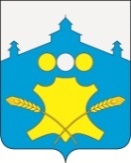 Земское собраниеБольшемурашкинского муниципального района Нижегородской областиР Е Ш Е Н И Е27.06.2019 г.                                                                                                     № 32О внесении изменений в решение Земского собрания Большемурашкинского муниципального района  Нижегородской области от 14.12.2018г. № 63«О районном бюджете на 2019 год и на плановый период 2020 и 2021 годов»     Земское собрание Большемурашкинского муниципального района р е ш и л о :     1.Внести в решение Земского собрания Большемурашкинского муниципального района Нижегородской области от  14.12.2018 г. № 63 « О районном бюджете на 2019 год и на плановый период 2020 и 2021 годов»  (с изменениями от 28.03.2019  № 16, от 25.04.2019 г. № 23) следующие изменения:     1) статью 1 изложить в следующей редакции:      «1.Утвердить основные характеристики районного бюджета на 2019 год:           1) общий объем доходов в  сумме 439 061,3  тыс.рублей ;           2) общий объем расходов в сумме 449 673,2   тыс.рублей ;           3) размер дефицита    в сумме 10 611,9  тыс. рублей.2. Утвердить основные характеристики районного бюджета на плановый период 2020 и 2021 годов:1) общий объем доходов на 2020 год в сумме 372 052,1 тыс. рублей, на 2021 год в сумме  431 623,3 тыс. рублей;2) общий объем расходов на 2020  год в сумме  374 614,6  тыс. рублей, в том числе условно утверждаемые расходы в сумме 4912,8 тыс.рублей ,  на 2021 год в сумме 431 623,3  тыс. рублей, в том числе условно утверждаемые расходы в сумме 10320,1 тыс. рублей.3) размер дефицита  на 2020 год в сумме  2562,5  тыс. рублей, на 2021  год в сумме 0,0  тыс. рублей.»     2) статью 5 изложить в следующей редакции:      «Статья 5     Утвердить объем безвозмездных поступлений, получаемых из других бюджетов бюджетной системы Российской Федерации:1) на 2019 год в сумме  349 792,6 тыс. рублей, в том числе объем межбюджетных трансфертов, получаемых из других бюджетов бюджетной системы Российской Федерации, 350 758,3 тыс. рублей , в том числе объем субсидий, субвенций и иных межбюджетных трансфертов, имеющих целевое назначение, в сумме 225 833,8 тыс. рублей;2) на 2020 год в сумме  278 041,1 тыс. рублей,  в том числе объем субсидий, субвенций и иных межбюджетных трансфертов, имеющих целевое назначение, в сумме 178 102,8  тыс. рублей;3) на 2021 год в сумме  333 460,0 тыс. рублей, в том числе объем субсидий, субвенций и иных межбюджетных трансфертов, имеющих целевое назначение, в сумме 225 221,4  тыс. рублей.»         3) статью 16 изложить в следующей редакции :         « Статья 16         Утвердить общий объем межбюджетных трансфертов  бюджетам  поселений Большемурашкинского муниципального района на 2019 год в сумме 31 721,7 тыс. рублей,  на 2020 год в сумме 21 120,9 тыс. рублей, на 2021 год в сумме 21 865,1  тыс. рублей».         4) статью 18 изложить в следующей редакции :         «Статья 18         1.Утвердить в составе межбюджетных трансфертов  общий объем иных межбюджетных трансфертов бюджетам поселений Большемурашкинского муниципального района на 2019 год в сумме 10 537,6  тыс.рублей .         2.Иные межбюджетные трансферты в бюджеты поселений передаются на следующие цели :         1) на поддержку мер по обеспечению сбалансированности бюджетов  поселений  Большемурашкинского муниципального района ;         2) на поддержку муниципальных программ формирования современной городской среды;          3) на  реализацию мероприятий, предусмотренных муниципальной программой «Улучшение условий и охраны труда в организациях Большемурашкинского муниципального района Нижегородской области на 2019-20201 годы»;         4) на  реализацию мероприятий, предусмотренных муниципальной программой «Повышение безопасности дорожного движения Большемурашкинского муниципального района на 2019-2021 годы»;         5) на проведение мероприятий в области жилищно-коммунального хозяйства ;         6) на реализацию мероприятий, предусмотренных муниципальной программой "Развитие социальной и инженерной инфраструктуры Большемурашкинского муниципального  района  Нижегородской области на 2018-2020 годы";         7) на реализацию проектов по поддержке местных инициатив,          8) на осуществление расходов за счет средств  фонда на поддержку территорий,         9) на реализацию мероприятий , предусмотренных муниципальной программой  «Организация оплачиваемых общественных работ на территории Большемурашкинского муниципального района на 2017-2019 годы»,         10) на реализацию мероприятий , предусмотренных муниципальной программой «Защита населения и территорий от чрезвычайных ситуаций, обеспечение пожарной безопасности и безопасности людей на водных объектах Большемурашкинского муниципального района на 2018 - 2020 годы».         3. Утвердить распределение иных межбюджетных трансфертов , указанных в части 2 настоящей статьи , на 2019 год согласно приложению 11.          4. Утвердить Положение о порядке формирования, распределения и использования иных межбюджетных трансфертов на поддержку муниципальных программ формирования современной городской среды согласно приложению 12.          5. Утвердить Положение о порядке формирования, распределения и использования иных межбюджетных трансфертов на реализацию мероприятий, предусмотренных муниципальной программой «Улучшение условий и охраны труда в организациях Большемурашкинского муниципального района Нижегородской области на 2019-2021 годы» согласно приложению 20.         6. Утвердить Положение о порядке формирования, распределения и использования иных межбюджетных трансфертов на реализацию мероприятий, предусмотренных муниципальной программой «Повышение безопасности дорожного движения Большемурашкинского муниципального района на 2019-2021 годы» согласно приложению 21.         7. Утвердить Положение о порядке формирования, распределения и использования иных межбюджетных трансфертов на проведение мероприятий в области жилищно-коммунального хозяйства согласно приложению 22.         8.Утвердить Положение о порядке формирования, распределения и использования иных межбюджетных трансфертов на реализацию мероприятий, предусмотренных муниципальной программой "Развитие социальной и инженерной инфраструктуры Большемурашкинского муниципального  района  Нижегородской области на 2018-2020 годы" согласно приложению 23.         9.Утвердить Положение о порядке формирования, распределения и использования иных межбюджетных трансфертов  на реализацию проектов по поддержке местных инициатив согласно приложению 24.         10. Утвердить Положение о порядке формирования, распределения и использования иных межбюджетных трансфертов  на реализацию мероприятий реализацию мероприятий, предусмотренных муниципальной программой  «Организация оплачиваемых общественных работ на территории Большемурашкинского муниципального района на 2017-2019 годы» согласно приложению 25.         11.Утвердить Положение о порядке формирования, распределения и использования иных межбюджетных трансфертов  на осуществление расходов за счет средств  фонда на поддержку территорий согласно приложению 26.         12. Утвердить Положение о порядке формирования, распределения и использования иных межбюджетных трансфертов  на реализацию мероприятий реализацию мероприятий, предусмотренных муниципальной программой «Защита населения и территорий от чрезвычайных ситуаций, обеспечение пожарной безопасности и безопасности людей на водных объектах Большемурашкинского муниципального района на 2018 - 2020 годы»  согласно приложению 27.»        5) приложение 3 « Поступление доходов по группам, подгруппам и статьям бюджетной классификации на 2019 год и на плановый период 2020 и 2021 годов » изложить в новой редакции (прилагается);         6) приложение 5 « Источники финансирования дефицита районного бюджета на 2019 год и на плановый период 2020 и 2021 годов» изложить в новой редакции (прилагается);         7) приложение 6 «Распределение бюджетных ассигнований по целевым статьям (муниципальным  программам и непрограммным направлениям деятельности), группам видов расходов классификации расходов бюджета  на 2019 год и на плановый период 2020 и 2021 годов» изложить в новой редакции (прилагается);         8) приложение 7«Ведомственная структура расходов районного  бюджета на 2019 год и  на плановый период 2020 и 2021 годов»» изложить в новой редакции (прилагается);         9) приложение 8 «Распределение бюджетных ассигнований по разделам и подразделам, группам видов расходов классификации расходов бюджета на 2019  годи на плановый период 2020 и 2021 годов» изложить в новой редакции (прилагается);         10) приложение 11 «Распределение иных межбюджетных трансфертов, предоставляемых из районного  бюджета, между поселениями  Большемурашкинского муниципального района на 2019 год» изложить в новой редакции ( прилагается);         11) приложение 16 «Распределение субсидий  на возмещение затрат в связи с оказанием услуг по перевозке пассажиров транспортом общего пользования по маршрутам  регулярных  перевозок  в границах Большемурашкинского муниципального района на 2019 год и на плановый период 2020 и 2021 годов» изложить в новой редакции ( прилагается) ;         12) приложение 18 «Структура муниципального  долга Большемурашкинского муниципального района Нижегородской области на 2019 год и плановый период 2020 и 2021 годов» изложить в новой редакции ( прилагается);         13) приложение 19 «Программа муниципальных  гарантий Большемурашкинского муниципального района Нижегородской области в валюте Российской Федерации на 2019 и на плановый период 2020 и 2021 годов»  изложить в новой редакции ( прилагается).        2.Настоящее решение подлежит официальному опубликованию в районной газете « Знамя».Глава местного самоуправления,председатель Земского собрания                                                        С.И.БобровскихПриложение 3к решению Земского собранияБольшемурашкинского муниципального района«О районном бюджете на 2019 год и плановый период 2020 и 2021 годов»Поступления доходовпо группам, подгруппам и статьям бюджетной классификациина 2019 год и плановый период 2020 и 2021 годов(тыс.рублей)Приложение 5к решению Земского собрания Большемурашкинского муниципального района « О районном бюджете на 2019 годи на плановый период 2020 и 2021 годов»Источники финансирования дефицита районного бюджета на 2019 год и на плановый период 2020 и 2021 годов (тыс. рублей)Приложение 6к решению Земского собрания Большемурашкинского муниципального района « О районном бюджете на 2019 год и на плановый период 2020 и 2021 годов »Распределение бюджетных ассигнований по целевым статьям (муниципальным  программам и непрограммным направлениям деятельности), группам видов расходов классификации расходов бюджета  на 2019 год и на плановый период 2020 и 2021 годов  (тыс. рублей)Приложение 7к решению Земского собрания Большемурашкинского муниципального района « О районном бюджете на 2019 год и на плановый период 2020 и 2021 годов »Ведомственная структура расходов районного  бюджета на 2019 год и на плановый период 2020 и 2021 годов   (тыс. рублей)Приложение 8к решению Земского собрания Большемурашкинского муниципального района « О районном бюджете на 2019 год и на плановый период 2020 и 2021 годов »Распределение бюджетных ассигнований по разделам и подразделам, группам видов расходов классификации расходов бюджета на 2019  год и на плановый период 2020 и 2021 годов (тыс. рублей)Приложение11                                                                                               к решению Земского собрания  Большемурашкинского муниципального  района                                                                             «О  районном   бюджете  на  2019 год и на плановый период 2020 и 2021 годов»     Распределение иных межбюджетных трансфертов, предоставляемых из районного  бюджета, между поселениями  Большемурашкинского муниципального района на 2019 год Таблица 1Иные межбюджетные трансферты  на поддержку мер по обеспечению сбалансированности бюджетов поселений                                                                                                 (тыс.рублей)Таблица 2Иные межбюджетные трансферты  на поддержку муниципальных программ формирования современной городской среды                                                                                                     (тыс.рублей)Таблица 3Иные межбюджетные трансферты  на реализацию мероприятий, предусмотренных муниципальной программой «Повышение безопасности дорожного движения Большемурашкинского муниципального района на 2019-2021 годы»                                             (тыс.рублей)Таблица 4Иные межбюджетные трансферты  на реализацию мероприятий, предусмотренных муниципальной программой «Улучшение условий и охраны труда в организациях Большемурашкинского муниципального района Нижегородской области на 2019-20201 годы»                                                                                       (тыс.рублей)Таблица 4Иные межбюджетные трансферты  на  проведение мероприятий в области жилищно-коммунального хозяйства                                             (тыс.рублей)Таблица 5Иные межбюджетные трансферты на   реализацию мероприятий, предусмотренных муниципальной программой "Развитие социальной и инженерной инфраструктуры Большемурашкинского муниципального  района  Нижегородской области на 2018-2020 годы"                                             (тыс.рублей)Таблица 6Иные межбюджетные трансферты на   реализацию проектов по поддержке местных инициатив                                             (тыс.рублей)Таблица 7Иные межбюджетные трансферты на   реализацию мероприятий, предусмотренных муниципальной программой «Организация оплачиваемых общественных работ на территории Большемурашкинского муниципального района на 2017-2019 годы»                                             (тыс.рублей)Таблица 8Иные межбюджетные трансферты на   реализацию мероприятий, предусмотренных муниципальной программой «Защита населения и территорий от чрезвычайных ситуаций, обеспечение пожарной безопасности и безопасности людей на водных объектах Большемурашкинского муниципального района на 2018 - 2020 годы»                                               (тыс.рублей)Таблица 9Иные межбюджетные трансферты на осуществление расходов за счет средств  фонда на поддержку территорий                                            (тыс.рублей)Приложение 16 к решению Земского собранияБольшемурашкинского муниципального района«О районном бюджете на 2019 год и на плановый период 2020 и 2021 годов» Распределение субсидий  на возмещение затрат в связи с оказанием услуг по перевозке пассажиров транспортом общего пользования по маршрутам  регулярных  перевозок  в границах Большемурашкинского муниципального района на 2019 год и на плановый период 2020 и 2021 годов (тыс.рублей)Приложение18  к решению Земского собранияБольшемурашкинского муниципального района«О районном бюджете на 2019 год и на плановый период 2020 и 2021 годов» Структура муниципального  долга Большемурашкинского муниципального района  Нижегородской области на 2019 год и на плановый период 2020 и 2021 годов Таблица 1.Структура муниципального  долга Большемурашкинского муниципального района  Нижегородской области на 2019 год (тыс. рублей)Таблица 2.Структура муниципального  долга Большемурашкинского муниципального района  Нижегородской области на 2020 год (тыс. рублей)Таблица 3.Структура муниципального  долга Большемурашкинского муниципального района  Нижегородской области на 2021 год (тыс. рублей)Приложение  19 к решению Земского собранияБольшемурашкинского муниципального района«О районном бюджете на 2019 год и на плановый период 2020 и 2021 годов» Программа муниципальных  гарантий Большемурашкинского муниципального района Нижегородской области в валюте Российской Федерации на 2019 год и на плановый период 2020 и 2021 годовТаблица 1.Программа муниципальных  гарантий Большемурашкинского муниципального района Нижегородской области в валюте Российской Федерации на 2019 год Общий объем бюджетных ассигнований, предусмотренных на исполнение государственных гарантий Нижегородской области по возможным гарантийным случаям на 2019 год(тыс. рублей)                                                         Таблица 2.Программа муниципальных  гарантий Большемурашкинского муниципального района Нижегородской области в валюте Российской Федерации на 2020 год Общий объем бюджетных ассигнований, предусмотренных на исполнение государственных гарантий Нижегородской области по возможным гарантийным случаям на 2020 год(тыс. рублей)                                                         Таблица 3.Программа муниципальных  гарантий Большемурашкинского муниципального района Нижегородской области в валюте Российской Федерации на 2021 год Общий объем бюджетных ассигнований, предусмотренных на исполнение государственных гарантий Нижегородской области по возможным гарантийным случаям на 2020 год(тыс. рублей)                                                         Приложение  25                                                                                к решению Земского собранияБольшемурашкинского муниципального  района                                                                                   « О районном бюджете на 2019 годи на плановый период  2020 и 2021 годов»  Положение о порядке формирования, распределения и использования иных межбюджетных трансфертов  на реализацию мероприятий реализацию мероприятий, предусмотренных муниципальной программой  «Организация оплачиваемых общественных работ на территории Большемурашкинского муниципального района на 2017-2019 годы»  I. Общие положения       1.Настоящее  Положение устанавливает порядок формирования , распределения и использования  иных межбюджетных трансфертов на реализацию мероприятий, предусмотренных  муниципальной программой «Организация оплачиваемых общественных работ на территории Большемурашкинского муниципального района на 2017-2019 годы»  ( далее - иные межбюджетные трансферты) , а также определяет цели и условия предоставления и расходования иных межбюджетных трансфертов.II.Цели и условия предоставления и расходования иных межбюджетных трансфертов       2.Иные межбюджетные трансферты имеют целевое назначение. Целью предоставления и расходования иных межбюджетных трансфертов является обеспечение местных бюджетов поселений Большемурашкинского муниципального  района средствами на реализацию мероприятий муниципальной  программы «Организация оплачиваемых общественных работ на территории Большемурашкинского муниципального района на 2017-2019 годы» (далее–муниципальная программа).      3.Иные межбюджетные трансферты предоставляются на  цели, предусмотренные мероприятиями муниципальной программы на соответствующий финансовый год.      4.Условием предоставления и расходования иных межбюджетных трансфертов является направление денежных средств на проведение мероприятий, предусмотренных муниципальной  программой .      5. Предоставление иных межбюджетных трансфертов осуществляется финансовым управлением  администрации Большемурашкинского муниципального  района (далее - финансовое управление) на основании соглашений, заключенных между органом местного самоуправления района и органами местного самоуправления  поселений  района.III. Порядок формирования и распределения иных межбюджетных трансфертов 6. Иные межбюджетные трансферты формируются в составе иных межбюджетных трансфертов на очередной финансовый год.7. Общий объем иных межбюджетных трансфертов, предоставляемых бюджетам поселений Большемурашкинского муниципального  района на очередной финансовый год определяется в соответствии с муниципальной программой, утвержденной постановлением администрации Большемурашкинского муниципального района . 8. Иные межбюджетные трансферты предоставляются в пределах средств , предусмотренных на указанные цели решением Земского собрания Большемурашкинского муниципального района о районном бюджете на очередной финансовый годи плановый период , в соответствии со сводной бюджетной росписью районного бюджета в пределах бюджетных ассигнований и лимитов бюджетных обязательств.IV. Порядок использования иных межбюджетных трансфертов 9. Органы местного самоуправления поселений Большемурашкинского муниципального  района направляют  иные межбюджетные трансферты по целевому назначению на проведение мероприятий, предусмотренных муниципальной  программой .10. Органы местного самоуправления поселений Большемурашкинского муниципального района представляют отчеты об использовании иных межбюджетных трансфертов в  финансовое  управление администрации района.         11. В случае нецелевого использования или неполного освоения средств отдельными  органами местного самоуправления  поселений органы местного самоуправления Большемурашкинского  муниципального района вправе приостановить финансирование мероприятий или  перераспределить средства между поселениями.V. Контроль 12. Органы местного самоуправления поселений  Большемурашкинского муниципального  района несут ответственность за целевое использование иных межбюджетных трансфертов и достоверность представляемой отчетной информации в порядке, предусмотренном действующим законодательством.  13. Иные межбюджетные трансферты, использованные не по целевому назначению, подлежат возврату или изъятию в районный бюджет в порядке, установленном законодательством Российской Федерации и нормативно-правовыми актами Большемурашкинского муниципального  района.Приложение  26                                                                                 к решению Земского собранияБольшемурашкинского муниципального  района                                                                                   « О районном бюджете на 2019 годи на плановый период  2020 и 2021 годов»  Положение о порядке формирования, распределения и использования иных межбюджетных трансфертов  на осуществление расходов за счет средств  фонда на поддержку территорий  I. Общие положения       1.Настоящее  Положение устанавливает порядок формирования , распределения и использования  иных межбюджетных трансфертов на осуществление расходов за счет средств  фонда на поддержку территорий  ( далее - иные межбюджетные трансферты) , а также определяет цели и условия предоставления и расходования иных межбюджетных трансфертов.II.Цели и условия предоставления и расходования иных межбюджетных трансфертов       2.Иные межбюджетные трансферты имеют целевое назначение. Целью предоставления и расходования иных межбюджетных трансфертов является обеспечение местных бюджетов поселений Большемурашкинского муниципального  района средствами на осуществление расходов за счет средств  фонда на поддержку территорий .      3.Иные межбюджетные трансферты предоставляются на  цели, предусмотренные распоряжениями Правительства Нижегородской области при выделении средств из фонда поддержки территорий Большемурашкинскому муниципальному району на соответствующий финансовый год.      4.Условием предоставления и расходования иных межбюджетных трансфертов является направление денежных средств на проведение мероприятий, предусмотренных  распоряжениями Правительства Нижегородской области.      5. Предоставление иных межбюджетных трансфертов осуществляется финансовым управлением  администрации Большемурашкинского муниципального  района (далее - финансовое управление) на основании распоряжений Администрации Большемурашкинского муниципального района о представлении иных межбюджетных трансфертов бюджетам поселений за счет средств фонда на поддержку территорий.III. Порядок формирования и распределения иных межбюджетных трансфертов 6. Иные межбюджетные трансферты формируются в составе иных межбюджетных трансфертов на очередной финансовый год.7. Общий объем иных межбюджетных трансфертов, предоставляемых бюджетам поселений Большемурашкинского муниципального  района на очередной финансовый год определяется в соответствии с постановлениями администрации Большемурашкинского муниципального района 8. Иные межбюджетные трансферты предоставляются в пределах средств , предусмотренных на указанные цели решением Земского собрания Большемурашкинского муниципального района о районном бюджете на очередной финансовый год и плановый период, в соответствии со сводной бюджетной росписью районного бюджета в пределах бюджетных ассигнований и лимитов бюджетных обязательств.IV. Порядок использования иных межбюджетных трансфертов 9. Органы местного самоуправления поселений Большемурашкинского муниципального  района направляют  иные межбюджетные трансферты по целевому назначению на проведение мероприятий, предусмотренных распоряжениями Правительства Нижегородской области.10. Органы местного самоуправления поселений Большемурашкинского муниципального района представляют отчеты об использовании иных межбюджетных трансфертов в  финансовое  управление администрации района.         11. В случае нецелевого использования или неполного освоения средств отдельными  органами местного самоуправления  поселений органы местного самоуправления Большемурашкинского  муниципального района вправе приостановить финансирование мероприятий.V. Контроль 12. Органы местного самоуправления поселений  Большемурашкинского муниципального  района несут ответственность за целевое использование иных межбюджетных трансфертов и достоверность представляемой отчетной информации в порядке, предусмотренном действующим законодательством.  13. Иные межбюджетные трансферты, использованные не по целевому назначению, подлежат возврату или изъятию в районный бюджет в порядке, установленном законодательством Российской Федерации и нормативно-правовыми актами Большемурашкинского муниципального  района.Приложение 27                                                                                     к решению Земского собранияБольшемурашкинского муниципального  района                                                                                   « О районном бюджете на 2019 годи на плановый период 2020 и 2021 годов»  Положение о порядке формирования, распределения и использования иных межбюджетных трансфертов  на реализацию мероприятий , предусмотренных муниципальной программой   «Защита населения и территорий от чрезвычайных ситуаций, обеспечение пожарной безопасности и безопасности людей на водных объектах Большемурашкинского муниципального района на 2018 - 2020 годы»   I. Общие положения       1.Настоящее  Положение устанавливает порядок формирования , распределения и использования  иных межбюджетных трансфертов на реализацию мероприятий, предусмотренных  муниципальной программой «Защита населения и территорий от чрезвычайных ситуаций, обеспечение пожарной безопасности и безопасности людей на водных объектах Большемурашкинского муниципального района на 2018 - 2020 годы»( далее - иные межбюджетные трансферты) , а также определяет цели и условия предоставления и расходования иных межбюджетных трансфертов.II.Цели и условия предоставления и расходования иных межбюджетных трансфертов       2.Иные межбюджетные трансферты имеют целевое назначение. Целью предоставления и расходования иных межбюджетных трансфертов является обеспечение местных бюджетов поселений Большемурашкинского муниципального  района средствами на реализацию мероприятий муниципальной  программы «Защита населения и территорий от чрезвычайных ситуаций, обеспечение пожарной безопасности и безопасности людей на водных объектах Большемурашкинского муниципального района на 2018 - 2020 годы» (далее – муниципальная программа).      3.Иные межбюджетные трансферты предоставляются на  цели, предусмотренные мероприятиями муниципальной программы на соответствующий финансовый год.      4.Условием предоставления и расходования иных межбюджетных трансфертов является направление денежных средств на проведение мероприятий, предусмотренных муниципальной  программой .      5. Предоставление иных межбюджетных трансфертов осуществляется финансовым управлением  администрации Большемурашкинского муниципального  района (далее - финансовое управление) на основании соглашений , заключенных между органом местного самоуправления района и органами местного самоуправления  поселений  района.III. Порядок формирования и распределения иных межбюджетных трансфертов 6. Иные межбюджетные трансферты формируются в составе иных межбюджетных трансфертов на очередной финансовый год.7. Общий объем иных межбюджетных трансфертов, предоставляемых бюджетам поселений Большемурашкинского муниципального  района на очередной финансовый год определяется в соответствии с муниципальной программой, утвержденной постановлением администрации Большемурашкинского муниципального района. 8. Иные межбюджетные трансферты предоставляются в пределах средств , предусмотренных на указанные цели решением Земского собрания Большемурашкинского муниципального района о районном бюджете на очередной финансовый год и плановый период, в соответствии со сводной бюджетной росписью районного бюджета в пределах бюджетных ассигнований и лимитов бюджетных обязательств.IV. Порядок использования иных межбюджетных трансфертов 9. Органы местного самоуправления поселений Большемурашкинского муниципального  района направляют  иные межбюджетные трансферты по целевому назначению на проведение мероприятий, предусмотренных муниципальной  программой .10. Органы местного самоуправления поселений Большемурашкинского муниципального района представляют отчеты об использовании иных межбюджетных трансфертов в  финансовое  управление администрации района.         11. В случае нецелевого использования или неполного освоения средств отдельными  органами местного самоуправления  поселений органы местного самоуправления Большемурашкинского  муниципального района вправе приостановить финансирование мероприятий или  перераспределить средства между поселениями.V. Контроль 12. Органы местного самоуправления поселений  Большемурашкинского муниципального  района несут ответственность за целевое использование иных межбюджетных трансфертов и достоверность представляемой отчетной информации в порядке, предусмотренном действующим законодательством.  13. Иные межбюджетные трансферты, использованные не по целевому назначению, подлежат возврату или изъятию в районный бюджет в порядке, установленном законодательством Российской Федерации и нормативно-правовыми актами Большемурашкинского муниципального  района.Код бюджетной классификации Российской ФедерацииНаименование доходов2019 год 2020 год 2021 год 000 1 00 00000 00 0000 000 I.НАЛОГОВЫЕ И НЕНАЛОГОВЫЕ ДОХОДЫ89 268,794 011,098 163,3000 1 01 00000 00 0000 0001.1.Налоги на прибыль, доходы79 667,184 447,189 513,9000 1 01 02000 01 0000 110 1.1.1.Налог на доходы физических лиц79 667,184 447,189 513,9в том числе:000 1 01 02010 01 0000 110 - налог на доходы физических лиц с доходов, источником которых является налоговый агент, за исключением доходов, в отношении которых исчисление и уплата налога осуществляются в соответствии со статьями 227, 227.1 и 228 Налогового кодекса РФ78 967,183705,188727,9000 1 01 02020 01 0000 110- налог на доходы физических лиц с доходов, полученных от осуществления деятельности физическими лицами, зарегистрированными в качестве индивидуальных предпринимателей, нотариусов, занимающихся частной практикой, адвокатов, учредивших адвокатские кабинеты и других лиц, занимающихся частной практикой в соответствии со статьей 227 Налогового кодекса Российской Федерации400,0424,0449,0000 1 01 02030 01 0000 110- налог на доходы физических лиц с доходов, полученных физическими лицами в соответствии со статьей 228 Налогового Кодекса Российской Федерации300,0318,0337,0000 1 05 00000 00 0000 0001.2.Налоги на совокупный доход2 846,82 632,91 518,5000 1 05 04020 02 0000 1101.2.1. Налог, взимаемый в связи с применением патентной системы налогообложения192,2230,6775,0000 1 05 02010 02 0000 1101.2.2.Единый налог на вмененный доход для отдельных видов деятельности2 545,72 291,1630,1000 1 05 03010 01 0000 1101.2.3. Единый сельскохозяйственный налог108,9111,2113,4000 1 08 00000 00 0000 0001.3.Государственная пошлина2 657,02 758,02 868,3000 1 08 03010 01 0000 110 1.3.1.Государственная пошлина по делам, рассматриваемым в судах общей юрисдикции, мировыми судьями (за исключением Верховного суда РФ)1 005,01 043,01 085,0000 1 08 07020 01 0000 1101.3.2.Государственная пошлина за государственную регистрацию прав, ограничений (обременений) прав на недвижимое имущество и сделок с ним1 427,01 479,01 537,3000 1 08 07010 01 0000 1101.3.3.Государственная пошлина за государственную регистрацию юридического лица, физических лиц в качестве индивидуальных предпринимателей, изменений, вносимых в учредительные документы юридического лица, за государственную регистрацию ликвидации юридического лица и другие юридически значимые действия10,011,012,0000 1 08 06000 01 0000 1101.3.4.Государственная пошлина за совершение действий, связанных с приобретением гражданства Российской Федерации или выходом из гражданства Российской Федерации, а также с въездом в Российскую Федерацию или выездом из Российской Федерации 40,042,044,0000 1 08 07100 01 0000 1101.3.5.Государственная пошлина за выдачу и обмен паспорта гражданина Российской Федерации70,073,076,0000 1 08 07141 01 0000 1101.3.6.Государственная пошлина за государственную регистрацию транспортных средств и иные юридически значимые действия уполномоченных федеральных государственных органов, связанные с изменением и выдачей документов на транспортные средства, регистрационных знаков, водительских удостоверений105,0110,0114,0000 1 11 00000 00 0000 0001.4.Доходы от использования  имущества, находящегося в государственной и муниципальной собственности2 051,42 131,52 216,7000 1 11 05013 05 0000 1201.4.1.Доходы, получаемые в виде арендной платы за земельные участки, государственная собственность на которые не разграничена и которые расположены в границах сельских поселений и межселенных территорий муниципальных районов, а также средства от продажи права на заключение договоров аренды указанных земельных участков814,5846,3880,2000 1 11 05025 05 0000 1201.4.2.Доходы, получаемые в виде арендной платы, а также средства от продажи права на заключение договоров аренды за земли, находящиеся в собственности муниципальных районов (за исключением земельных участков муниципальных бюджетных и автономных учреждений)159,0165,0171,6000 1 11 05013 13 0000 1201.4.3.Доходы, получаемые в виде арендной платы за земельные участки, государственная собственность на которые не разграничена и которые расположены в границах городских поселений, а также средства от продажи права на заключение договоров аренды указанных земельных участков788,6819,6852,3000 1 11 05075 05 0000 1201.4.4. Доходы от сдачи в аренду имущества, составляющего казну муниципальных районов (за исключением земельных участков)269,3279,8291,0000 1 11 07015 05 0000 1201.4.5. Доходы от перечисления части прибыли, остающейся после уплаты налогов и иных обязательных платежей муниципальных унитарных предприятий, созданных муниципальными районами20,020,821,6000 1 12 00000 00 0000 0001.5.Платежи при пользовании природными ресурсами194,0201,8209,7000 1 12 01010 01 0000 1201.5.1. Плата за выбросы загрязняющих веществ в атмосферный воздух стационарными объектами10,011,012,0000 1 12 01030 01 0000 1201.5.2. Плата за сбросы загрязняющих веществ в водные объекты20,022,024,0000 1 12 01041 01 0000 1201.5.3. Плата за размещение отходов производства164,0168,8173,7000 1 13 00000 00 0000 0001.6. Доходы от оказания платных услуг (работ) и компенсаций затрат778,4808,8841,2000 1 13 01995 05 0000 130 1.6.1.Прочие доходы от оказания платных услуг получателями средств бюджетов муниципальных районов778,4808,8841,2000 1 14 00000 00 0000 0001.7.Доходы от продажи материальных и нематериальных активов734,0677,6627,6000 1 14 02053 05 0000 4101.7.1.Доходы от реализации имущества, находящегося в оперативном управлении учреждений, находящихся в ведении органов управления муниципальных районов (за исключением имущества муниципальных бюджетных и автономных учреждений), в части реализации основных средств по указанному имуществу 300,0270,0243,0000 1 14 06013 05 0000 4301.7.2.Доходы от продажи земельных участков, государственная собственность на которые не разграничена и которые расположены в границах сельских поселений и межселенных территорий муниципальных районов124,0111,6100,4000 1 14 06013 13 0000 4301.7.3.Доходы от продажи земельных участков, государственная собственность на которые не разграничена и которые расположены в границах городских поселений188,0169,2152,3000 1 14 06313 05 0000 4301.7.4. Плата за увеличение площади земельных участков, находящихся в частной собственности, в результате перераспределения таких земельных участков и земель (или) земельных участков, государственная собственность на которые не разграничена и которые расположены в границах сельских поселений и межселенных территорий муниципальных районов122,0126,8131,9000 1 16 00000 00 0000 0001.8.Штрафы, санкции, возмещение ущерба340,0353,3367,4000 1 16 90050 05 0000 1401.8.1.Прочие поступления от денежных взысканий и иных сумм в возмещение ущерба, зачисляемые в бюджеты муниципальных районов340,0353,3367,4000 2 00 00000 00 0000 000 II.БЕЗВОЗМЕЗДНЫЕ  ПОСТУПЛЕНИЯ349 792,6278 041,1333 460,0000 2 02 00000 00 0000 0002.1.Безвозмездные поступления от других бюджетов бюджетной системы Российской Федерации350 758,2278 041,1333 460,0000 2 02 10000 00 0000 0002.1.1.Дотации  бюджетам субъектов Российской Федерации и муниципальным  образованиям117 894,399 938,3108 238,6000 2 02 15001 05 0000 1502.1.1.1.Дотации бюджетам муниципальных районов на выравнивание уровня бюджетной обеспеченности 117 894,399 938,3108 238,6000 2 02 20000  00 0000 000 2.1.2.Субсидии бюджетам субъектов Российской Федерации и муниципальным образованиям (межбюджетные субсидии)56 150,511 407,156 148,9000 2 02 29999 05 0000 1502.1.2.1.Субсидии на оказание частичной финансовой поддержки районных средств массовой информации1 421,91 421,91 421,9000 2 02 20016 05 0000 1502.1.2.2. Субсидии бюджетам муниципальных районов на капитальный ремонт гидротехнических сооружений, находящихся в муниципальной собственности9 785,40,00,0000 2 02 20077 05 0000 1502.1.2.3. Субсидии бюджетам муниципальных районов на софинансирование капитальных вложений в объекты муниципальной собственности0,02 862,30,0000 2 02 25497 05 0000 1502.1.2.4. Субсидии на реализацию по обеспечению жильем молодых семей2 478,5259,6259,6000 2 02 25555 05 0000 1502.1.2.5. Субсидии бюджетам муниципальных районов на поддержку государственных программ субъектов Российской Федерации и муниципальных программ формирования современной городской среды4 128,80,00,0000 2 02 29999 05 0000 1502.1.2.6. Субсидии бюджетам муниципальных районов на обеспечение доступа к системе электронного документооборота359,4359,4359,4000 2 02 25519 05 0000 1502.1.2.7. Субсидия бюджетам муниципальных районов на поддержку отрасли культуры7 491,10,00,0000 2 02 25467 05 0000 1502.1.2.8. Субсидии бюджетам муниципальных районов на обеспечение развития и укрепления материально-технической базы муниципальных домов культуры492,30,00,0000 2 02 29999 05 0000 1502.1.2.9. Субсидии бюджетам муниципальных районов на ликвидацию свалок и объектов размещения отходов293,20,00,0000 2 02 29999 05 0000 1502.1.2.10. Субсидии бюджетам муниципальных районов на создание (обустройство) контейнерных площадок6 226,10,00,0000 2 02 20302 05 0000 1502.1.2.11. Субсидии на обеспечение мероприятий по переселению граждан из аварийного жилищного фонда за счет средств областного бюджета431,10,01 773,5000 2 02 20299 05 0000 1502.1.2.12. Субсидии на обеспечение мероприятий по переселению граждан из аварийного жилищного фонда за счет средств государственной корпорации – Фонда содействия реформированию жилищно-коммунального хозяйства11 490,50,052 334,5000 2 02 29999 05 0000 1502.1.2.13. Субсидии на реконструкцию муниципального сегмента региональной автоматизированной системы централизованного оповещения населения Нижегородской области1 680,30,00,0000 2 02 29999 05 0000 1502.1.2.14. Субсидии на капитальный ремонт, ремонт и ремонтно-реставрационные работы муниципальных учреждений культуры6 915,50,00,0000 2 02 25243 05 0000 1502.1.2.15. Субсидии на строительство и реконструкцию (модернизацию) объектов питьевого водоснабжения2 956,46 503,90,0000 2 02 30000 00 0000 0002.1.3.Субвенции бюджетам субъектов Российской Федерации и муниципальным образованиям166 035,9166 695,7169 072,5000 2 02 35118 05 0000 1502.1.3.1.Субвенции на обеспечение поселений, входящих в состав муниципальных районов Нижегородской области, субвенциями на осуществление государственных полномочий РФ по первичному воинскому учету на территориях, где отсутствуют военные комиссариаты493,6501,1518,9000 2 02 30024 05 0000 1502.1.3.2.Субвенция на осуществление органами местного самоуправления муниципальных районов полномочий органов государственной власти Нижегородской области по расчету и предоставлению дотаций бюджетам поселений20 690,520 619,821 346,2000 2 02 30024 05 0000 1502.1.3.3.Субвенция на исполнение полномочий в сфере общего образования муниципальных общеобразовательных организациях 84 399,284 399,284 399,2000 2 02 30024 05 0000 1502.1.3.4.Субвенция на исполнение полномочий в области общего образования в муниципальных дошкольных образовательных организациях16 557,716 557,716 557,7000 2 02 30024 05 0000 1502.1.3.5.Субвенция на осуществление полномочий по поддержке  сельскохозяйственного производства3 615,63 615,63 615,6000 2 02 30024 05 0000 1502.1.3.6.Субвенция на осуществление полномочий по созданию и организации деятельности муниципальных комиссий по делам несовершеннолетних и защите их прав458,7458,7458,7000 2 02 30024 05 0000 1502.1.3.7.Субвенция на осуществление полномочий по организации и осуществлению деятельности по опеке и попечительству в отношении несовершеннолетних граждан455,4455,4455,4000 2 02 30024 05 0000 1502.1.3.8.Субвенция на осуществление полномочий по организационно-техническому и информационно-методическому сопровождению аттестации педагогических работников муниципальных и частных организаций, осуществляющих образовательную деятельность, с целью установления соответствия уровня квалификации требованиям, предъявляемым к первой квалификационной категории581,0581,0581,0000 2 02 35543 05 0000 1502.1.3.9.Субвенция на поддержку племенного животноводства (с софинансированием)5 913,05 914,04 937,4000 2 02 30024 05 0000 1502.1.3.10.Субвенция на поддержку племенного животноводства (без софинансирования)2 111,12 102,52 356,4000 2 02 30024 05 0000 1502.1.3.11.Субвенция на осуществление полномочий в области ветеринарии по организации проведения мероприятий по предупреждению и ликвидации болезней животных, их лечению, защите населения от болезней, общих для человека и животных, в части регулирования численности безнадзорных животных85,585,585,5000 2 02 30029 05 0000 1502.1.3.12.Субвенция на осуществление выплаты компенсации части родительской платы за присмотр и уход за ребенком в государственных и муниципальных дошкольных образовательных организациях, частных образовательных организациях, реализующих общеобразовательную программу дошкольного образования, в том числе обеспечение организации выплаты компенсации части родительской платы1 183,61 183,61 183,6000 2 02 30024 05 0000 1502.1.3.13.Субвенции на осуществление выплат на возмещение части расходов по приобретению путевок в детские санатории, санаторно-оздоровительные центры круглогодичного действия, расположенные на территории РФ207,8207,8207,8000 2 02 35543 05 0000 1502.1.3.14. Субвенция бюджетам муниципальных районов на возмещение части затрат на приобретение элитных семян (с софинансированием)1 683,21 709,61 709,6000 2 02 30024 05 0000 1502.1.3.15. Субвенция бюджетам муниципальных районов на возмещение части затрат на приобретение элитных семян (без софинансирования)447,2447,2447,2000 2 02 30024 05 0000 1502.1.3.16. Субвенция на осуществление отдельных государственных полномочий по опёке и попечительству в отношении совершеннолетних граждан387,0387,0387,0000 2 02 35541 05 0000 1502.1.3.17. Субвенция бюджетам муниципальных районов на оказание несвязанной поддержки сельскохозяйственным товаропроизводителям в области растениеводства (с софинансированием)4 033,54 348,24 339,8000 2 02 30024 05 0000 1502.1.3.18. Субвенция бюджетам муниципальных районов на оказание несвязанной поддержки сельскохозяйственным товаропроизводителям в области растениеводства (без софинансирования)1 692,41 802,01 804,1000 2 02 35542 05 0000 1502.1.3.19.Субвенция бюджетам муниципальных районов на возмещение части затрат сельскохозяйственных товаропроизводителей на 1 литр реализованного товарного молока (с софинансированием)5 279,25 279,2 5 279,2000 2 02 30024 05 0000 1502.1.3.20.Субвенция бюджетам муниципальных районов на возмещение части затрат сельскохозяйственных товаропроизводителей на 1 литр реализованного товарного молока (без софинансирования)8 778,28 778,28 778,2000 2 02 35082 05 0000 1502.1.3.21. Субвенции на обеспечение предоставления жилых помещений, детям-сиротам, оставшимся без попечения родителей, лицам из их числа по договорам найма специализированных жилых помещений3 460,53 460,5 5 767,5000 2 02 35135 05 0000 1502.1.3.22. Субвенции бюджетам муниципальных районов на обеспечение жильем отдельных категорий граждан, установленных Федеральными законами от 12 января 1995 года N 5-ФЗ «О ветеранах»934,4979,32 046,7000 2 02 35176 05 0000 1502.1.3.23. Субвенции бюджетам муниципальных районов на обеспечение жильем отдельных категорий граждан, установленных Федеральным законом от 24 ноября 1995 года N 181-ФЗ «О социальной защите инвалидов в Российской Федерации»0,0979,30,0000 2 02 30024 05 0000 1502.1.3.24. Субвенции на осуществление полномочий по организации проведения мероприятий по предупреждению и ликвидации болезней животных, их лечению, отлову и содержанию безнадзорных животных, защите населения от болезней, общих для человека и животных, в части обеспечения безопасности сибиреязвенных скотомогильников369,9337,2303,3000 2 02 30024 05 0000 1502.1.3.25. Субвенции на проведение ремонта жилых помещений, собственниками которых являются дети-сироты и дети, оставшиеся без попечения родителей, а также лица из числа детей-сирот и детей, оставшихся без попечения родителей, либо жилых помещений государственного жилищного фонда, право пользования которыми за ними сохранено30,80,00,0000 2 02 35120 05 0000 1502.1.3.26.Субвенции на реализацию переданных исполнительно-распорядительным органам муниципальных образований Нижегородской области государственных полномочий по составлению (изменению, дополнению) списков кандидатов в присяжные заседатели федеральных судов общей юрисдикции в Российской Федерации7,88,18,5000 2 02 30024 05 0000 1502.1.3.27.Субвенции на исполнение полномочий по финансовому обеспечению двухразовым бесплатным питанием обучающихся с ограниченными возможностями здоровья, не проживающих в муниципальных организациях, осуществляющих образовательную деятельность по адаптированным основным общеобразовательным программам1 126,11 126,1 1 126,1000 2 02 30024 05 0000 1502.1.3.28.Субвенции на исполнение полномочий по финансовому обеспечению осуществления присмотра и ухода за детьми-инвалидами, детьми-сиротами и детьми, оставшимися без попечения родителей, а также за детьми с туберкулезной интоксикацией, обучающимися в муниципальных образовательных организациях, реализующих образовательные программы дошкольного образования371,9371,9371,9000 2 02 30024 05 0000 1502.1.3.29. Субвенции на исполнение полномочий по финансовому обеспечению выплаты компенсации педагогическим работникам за работу по подготовке и проведению государственной итоговой аттестации по образовательным программам основного общего и среднего общего образования515,40,00,0000 2 02 35543 05 0000 1502.1.3.30. Субвенции на возмещение части затрат сельскохозяйственных товаропроизводителей на уплату страховой премии, начисленной по договору сельскохозяйственного страхования165,70,00,0000 2 02 40000 05 0000 0002.1.4.Иные межбюджетные трансферты10 677,50,00,0000 2 02 49999 05 0000 1502.1.4.1. Иные межбюджетные трансферты на приобретение контейнеров и (или) бункеров3 041,40,00,0000 2 02 45160 05 0000 1502.1.4.2. Межбюджетные трансферты, передаваемые бюджетам муниципальных районов для компенсации дополнительных расходов, возникших в результате решений, принятых органами власти другого уровня605,90,00,0000 2 02 40014 05 0000 1502.1.4.3.Межбюджетные трансферты, передаваемые бюджетам муниципальных районов из бюджетов поселений на осуществление части полномочий по решению вопросов местного значения в соответствии с заключенными соглашениями7 030,20,00,0из них:Составление и рассмотрение проекта бюджета поселения, утверждение и исполнение бюджета поселения, осуществление контроля за его исполнением, составление и утверждение отчета об исполнении бюджета поселения907,80,00,0Владение, пользование и распоряжение имуществом, находящимся в муниципальной собственности поселения3,50,00,0Организация в границах поселения электро-, тепло-, газо- и водоснабжения населения, водоотведения, снабжения населения топливом в пределах полномочий, установленных законодательством Российской Федерации90,80,00,0Обеспечение проживающих в поселении и нуждающихся в жилых помещениях малоимущих граждан жилыми помещениями, организация строительства и содержания муниципального жилищного фонда, создание условий для жилищного строительства, осуществление муниципального жилищного контроля, а также иных полномочий органов местного самоуправления в соответствии с жилищным законодательством90,90,00,0Создание условий для предоставления транспортных услуг населению и организация транспортного обслуживания населения в границах поселения
226,90,00,0Обеспечение первичных мер пожарной безопасности в границах населенных пунктов поселения6,70,00,0Организация библиотечного обслуживания населения, комплектование и обеспечение сохранности библиотечных фондов библиотек поселения; создание условий для организации досуга и обеспечения жителей поселения услугами организаций культуры; создание условий для развития местного традиционного народного художественного творчества, участие в сохранении, возрождении и развитии народных художественных промыслов в поселении; сохранение, использование и популяризация объектов культурного наследия (памятников истории и культуры), находящихся в собственности поселения, охрана объектов культурного наследия (памятников истории и культуры) местного (муниципального) значения, расположенных на территории поселения 4 530,10,00,0Организация и осуществление мероприятий по территориальной обороне и гражданской обороне, защите населения и территории поселения от  чрезвычайных ситуаций природного и техногенного характера3,50,00,0Формирование архивных фондов поселения194,20,00,0Утверждение генеральных планов поселения, правил землепользования и застройки, утверждение подготовленной на основе генеральных планов поселения документации по планировке территории, выдача разрешений на строительство (за исключением случаев, предусмотренных Градостроительным кодексом Российской Федерации, иными федеральными законами), разрешений на ввод объектов в эксплуатацию при осуществлении строительства, реконструкции объектов капитального строительства, расположенных на территории поселения, утверждение местных нормативов градостроительного проектирования поселений, резервирование земель и изъятие земельных участков в границах поселения для муниципальных нужд, осуществление муниципального земельного контроля в границах поселения,  осуществление в случаях, предусмотренных Градостроительным кодексом Российской Федерации, осмотров зданий, сооружений и выдача рекомендаций об устранении выявленных в ходе таких осмотров нарушений, направление уведомлений о соответствии указанных в уведомлении о планируемых строительстве или реконструкции объекта индивидуального жилищного строительства или садового дома (далее – уведомление о планируемом строительстве) параметров объекта индивидуального жилищного строительства или садового дома установленным параметрам и допустимости размещения объекта индивидуального жилищного строительства или садового дома на земельном участке, уведомления о несоответствии указанных в уведомлении о планируемом строительстве параметров объекта индивидуального жилищного строительства или садового дома установленным параметрам и (или) недопустимости размещения объекта индивидуального жилищного строительства или садового дома на земельном участке, уведомления о соответствии или несоответствии построенных или реконструированных объектах индивидуального жилищного строительства или садового дома требованиям законодательства о градостроительной деятельности при строительстве или реконструкции объектов индивидуального жилищного строительства или садовых домов на земельных участках, расположенных на территориях поселений, принятие в соответствии с гражданским законодательством Российской Федерации решения о сносе самовольной постройки, решения о сносе самовольной постройки или ее приведении в соответствие с предельными параметрами разрешенного строительства, реконструкции объектов капитального строительства, установленными правилами землепользования и застройки, документацией по планировке территории, или обязательными требованиями к параметрам объектов капитального строительства, установленными федеральными законами (далее также – приведение в соответствие с установленными требованиями), решения об изъятии земельного участка, не используемого по целевому назначению или используемого с нарушением законодательства Российской Федерации, осуществление сноса самовольной постройки или ее приведение в соответствие с установленными требованиями в случаях, предусмотренных Градостроительным кодексом Российской Федерации90,80,00,0Содействие в развитии сельскохозяйственного производства, создание условий для развития малого и среднего предпринимательства6,70,00,0Оказание поддержки гражданам и их объединениям, участвующим в охране общественного порядка, создание условий для деятельности народных дружин6,70,00,0Осуществление мер по противодействию коррупции в границах поселения6,70,00,0Установление тарифов на услуги, предоставляемые муниципальными предприятиями и учреждениями, и работы, выполняемые муниципальными предприятиями и учреждениями, если иное не предусмотрено федеральными законами90,80,00,0Рассмотрение вопросов по предоставлению гражданам жилых помещений по реализации федеральных, областных, районных программ в соответствии с полномочиями комиссии по жилищным вопросам при администрации Большемурашкинского района90,80,00,0Организация размещения заказов на поставки товаров, выполнение работ, оказание услуг для муниципальных нужд226,90,00,0Пенсионное обеспечение муниципального служащего и членов его семьи, а также лиц, замещавших выборные муниципальные должности453,90,00,0Осуществление мероприятий по обеспечению безопасности людей на водных объектах, охране их жизни и здоровья в части капитального ремонта гидротехнического сооружения2,50,00,0000 2 19 00000 00 0000 0002.1.5. Возврат остатков субсидий, субвенций и иных межбюджетных трансфертов, имеющих целевое назначение, прошлых лет- 965,60,00,0000 2 19 60010 05 0000 1502.1.5.1. Возврат остатков субсидий, субвенций и иных межбюджетных трансфертов, имеющих целевое назначение, прошлых лет из бюджетов муниципальных районов- 965,60,00,0ВСЕГО ДОХОДОВ:439 061,3372 052,1431 623,3Наименование2019 год2020 год2021 годИзменение остатков средств на счетах по учету средств бюджета11374,03517,00,0Иные источники внутреннего финансирования дефицита бюджета-762,1-954,50,0в том числе:исполнение муниципальных  гарантий в валюте Российской Федерации-762,1-954,50,0ВСЕГО источников финансирования дефицита бюджета10611,92562,50,0НаименованиеКод бюджетной классификацииКод бюджетной классификации2019 год2020 год2021 годНаименованиеЦелевая статья расходовВид расходов2019 год2020 год2021 годВсего расходов449 673,2369 701,8421303,2Муниципальная программа  "Развитие образования Большемурашкинского муниципального района на 2018-2020  годы"01 0 00 00000000202143,8195808,10,0Подпрограмма "Развитие дошкольного и общего образования"01 1 00 00000000149686,9145887,60,0Обеспечение деятельности дошкольных и общеобразовательных организаций 01 1 01 0000000045533,042249,10,0Расходы на обеспечение деятельности муниципальных детских дошкольных учреждений 01 1 01 2059000012397,311530,80,0Предоставление субсидий бюджетным, автономным учреждениям и иным некоммерческим организациям01 1 01 2059060012397,311530,80,0Расходы на обеспечение деятельности муниципальных школ-детских садов, школ начальных, неполных средних и средних01 1 01 2159000027687,425480,00,0Предоставление субсидий бюджетным, автономным учреждениям и иным некоммерческим организациям01 1 01 2159060027687,425480,00,0Расходы на обеспечение деятельности муниципальных специальных (коррекционных) учреждений01 1 01 265900005448,35238,30,0Расходы на выплаты персоналу в целях обеспечения выполнения функций государственными (муниципальными) органами, казенными учреждениями, органами управления государственными внебюджетными фондами 01 1 01 265901002279,22102,10,0Закупка товаров, работ и услуг для государственных (муниципальных) нужд01 1 01 265902002871,02838,10,0Иные бюджетные ассигнования01 1 01 26590800298,1298,10,0Исполнение органами местного самоуправления района отдельных переданных государственных полномочий в сфере образования 01 1 02 00000000104153,9103638,50,0Исполнение полномочий в сфере общего образования в муниципальных общеобразовательных организациях01 1 02 7307000084399,284399,20,0Расходы на выплаты персоналу в целях обеспечения выполнения функций государственными (муниципальными) органами, казенными учреждениями, органами управления государственными внебюджетными фондами 01 1 02 7307010016954,716954,70,0Закупка товаров, работ и услуг для  государственных (муниципальных) нужд01 1 02 730702004110,14110,10,0Предоставление субсидий бюджетным, автономным учреждениям и иным некоммерческим организациям01 1 02 7307060063334,463334,40,0Исполнение полномочий в сфере общего образования в муниципальных дошкольных образовательных организациях01 1 02 7308000016557,716557,70,0Предоставление субсидий бюджетным, автономным учреждениям и иным некоммерческим организациям01 1 02 7308060016557,716557,70,0Осуществление выплаты компенсации части родительской платы за присмотр и уход за ребенком в государственных, муниципальных и частных  образовательных организациях, реализующих образовательную программу дошкольного образования, в том числе обеспечение организации выплаты компенсации части родительской платы01 1 02 731100001183,61183,60,0Закупка товаров, работ и услуг для  государственных (муниципальных) нужд01 1 02 7311020017,517,50,0Социальное обеспечение и иные выплаты населению01 1 02 731103001166,11166,10,0Исполнение полномочий по финансовому обеспечению выплаты компенсации педагогическим работникам за работу по подготовке и проведению государственной итоговой аттестации по образовательным программам основного общего и среднего общего образования01 1 02 73140000515,40,00,0Предоставление субсидий бюджетным, автономным учреждениям и иным некоммерческим организациям01 1 02 73140600515,40,00,0Исполнение полномочий по финансовому обеспечению осуществления присмотра и ухода за детьми-инвалидами, детьми-сиротами и детьми, оставшимися без попечения родителей, а также за детьми с туберкулезной интоксикацией, обучающимися в муниципальных образовательных организациях, реализующих образовательные программы дошкольного образования01 1 02 73170000371,9371,90,0Предоставление субсидий бюджетным, автономным учреждениям и иным некоммерческим организациям01 1 02 73170600371,9371,90,0Исполнение полномочий по финансовому обеспечению двухразовым бесплатным питанием обучающихся с ограниченными возможностями здоровья, не проживающих в муниципальных организациях, осуществляющих образовательную деятельность по адаптированным основным общеобразовательным программам01 1 02 731800001126,11126,10,0Закупка товаров, работ и услуг для  государственных (муниципальных) нужд01 1 02 73180200433,1433,10,0Предоставление субсидий бюджетным, автономным учреждениям и иным некоммерческим организациям01 1 02 73180600693,0693,00,0Подпрограмма "Развитие дополнительного образования и воспитания детей и молодежи"01 2 00 0000000026822,324933,20,0Развитие системы дополнительного образования 01 2 01 0000000025022,924725,40,0Расходы на обеспечение деятельности муниципальных учреждений дополнительного образования детей01 2 01 2359000025022,924725,40,0Предоставление субсидий бюджетным, автономным учреждениям и иным некоммерческим организациям01 2 01 2359060025022,924725,40,0Организация отдыха и оздоровления детей01 2 02 000000001799,4207,80,0Организация временного трудоустройства несовершеннолетних граждан в возрасте от 14 до 18 лет в свободное от учебы время01 2 02 24010000180,00,00,0Предоставление субсидий бюджетным, автономным учреждениям и иным некоммерческим организациям01 2 02 24010600180,00,00,0Мероприятия по организации отдыха и оздоровления детей и молодежи01 2 02 249100001411,60,00,0Закупка товаров, работ и услуг для  государственных (муниципальных) нужд01 2 02 24910200799,30,00,0Предоставление субсидий бюджетным, автономным учреждениям и иным01 2 02 24910600612,30,00,0Осуществление выплат на возмещение части расходов по приобретению путевок в детские санатории, санаторно-оздоровительные центры (лагеря) круглогодичного действия и иные организации, осуществляющие санаторно-курортное лечение детей в соответствии с имеющейся лицензией, иные организации, осуществляющие санаторно-курортную помощь детям в соответствии с имеющейся лицензией, расположенные на территории Российской Федерации01 2 02 73320000207,8207,80,0Закупка товаров, работ и услуг для  государственных (муниципальных) нужд01 2 02 73320200207,8207,80,0Подпрограмма "Развитие системы оценки качества образования и информационной прозрачности системы образования"01 3 00 000000004289,34078,70,0Формирование культуры оценки качества образования на уровне органов местного самоуправления района  и отдельных организаций через повышение квалификации кадров системы образования в области педагогических измерений, анализа и использования результатов оценочных процедур01 3 01 000000004289,34078,70,0Мероприятия в области образования01 3 01 24010000165,60,00,0Закупка товаров, работ и услуг для  государственных (муниципальных) нужд01 3 01 24010200165,60,00,0Расходы на обеспечение деятельности учебно-методических кабинетов, централизованных бухгалтерий, групп хозяйственного обслуживания муниципальных учреждений01 3 01 465900004123,74078,70,0Расходы на выплаты персоналу в целях обеспечения выполнения функций государственными (муниципальными) органами, казенными учреждениями, органами управления государственными внебюджетными фондами 01 3 01 465901003670,83681,20,0Закупка товаров, работ и услуг для  государственных (муниципальных) нужд01 3 01 46590200442,5397,50,0Иные бюджетные ассигнования01 3 01 4659080010,40,00,0Подпрограмма « Ресурсное обеспечение сферы образования» 01 4 00 00000000892,10,00,0Укрепление материально-технической базы подведомственных образовательных организаций , подготовка к новому учебному году , текущий и капитальный ремонт, аварийные работы , реализация планов укрепления материально-технической базы общеобразовательных организаций , планов мероприятий по противопожарной безопасности образовательных организаций , модернизация и обновление автобусного парка для перевозки учащихся01 4 01 00000000892,10,00,0Расходы на обеспечение деятельности муниципальных школ-детских садов, школ начальных, неполных средних и средних01 4 01 21590000607,00,00,0Предоставление субсидий бюджетным, автономным учреждениям и иным некоммерческим организациям01 4 01 21590600607,00,00,0Расходы на обеспечение деятельности муниципальных учреждений дополнительного образования детей01 4 01 23590000285,10,00,0Предоставление субсидий бюджетным, автономным учреждениям и иным некоммерческим организациям01 4 01 23590600285,10,00,0Подпрограмма "Обеспечение реализации муниципальной программы"01 5 00 0000000020396,220908,60,0Содержание аппарата управления 01 5 01 000000003148,03027,60,0Расходы на обеспечение функций органов местного самоуправления01 5 01 001900003148,03027,60,0Расходы на выплаты персоналу в целях обеспечения выполнения функций государственными (муниципальными) органами, казенными учреждениями, органами управления государственными внебюджетными фондами 01 5 01 001901003016,72892,80,0Закупка товаров, работ и услуг для государственных (муниципальных) нужд01 5 01 00190200131,3134,80,0Содержание учебно-методических кабинетов, централизованных бухгалтерий , групп хозяйственного обслуживания муниципальных учреждений01 5 02 0000000015753,116385,90,0Расходы на обеспечение деятельности учебно-методических кабинетов, централизованных бухгалтерий, групп хозяйственного обслуживания муниципальных учреждений01 5 02 4659000015753,116385,90,0Расходы на выплаты персоналу в целях обеспечения выполнения функций государственными (муниципальными) органами, казенными учреждениями, органами управления государственными внебюджетными фондами 01 5 02 4659010015045,415753,50,0Закупка товаров, работ и услуг для  государственных (муниципальных) нужд01 5 02 46590200681,8610,00,0Иные бюджетные ассигнования01 5 02 4659080025,922,40,0Исполнение органами местного самоуправления района отдельных переданных государственных полномочий в сфере образования01 5 03 000000001495,11495,10,0Осуществление полномочий по организационно-техническому и информационно-методическому сопровождению аттестации педагогических работников муниципальных и частных организаций, осуществляющих образовательную деятельность, с целью установления соответствия уровня квалификации требованиям, предъявляемым к первой квалификационной категории01 5 03 73010000581,0581,00,0Расходы на выплаты персоналу в целях обеспечения выполнения функций государственными (муниципальными) органами, казенными учреждениями, органами управления государственными внебюджетными фондами 01 5 03 73010100549,3549,30,0Закупка товаров, работ и услуг для государственных (муниципальных) нужд01 5 03 7301020031,731,70,0Осуществление полномочий
по организации и осуществлению деятельности по опеке и попечительству в отношении несовершеннолетних граждан01 5 03 73020000455,4455,40,0Расходы на выплаты персоналу в целях обеспечения выполнения функций государственными (муниципальными) органами, казенными учреждениями, органами управления государственными внебюджетными фондами 01 5 03 73020100422,1422,10,0Закупка товаров, работ и услуг для обеспечения государственных (муниципальных) нужд01 5 03 7302020033,333,30,0Осуществление полномочий по созданию и организации деятельности муниципальных комиссий по делам несовершеннолетних и защите их прав01 5 03 73040000458,7458,70,0Расходы на выплаты персоналу в целях обеспечения выполнения функций государственными (муниципальными) органами, казенными учреждениями, органами управления государственными внебюджетными фондами 01 5 03 73040100422,1422,10,0Закупка товаров, работ и услуг для обеспечения государственных (муниципальных) нужд01 5 03 7304020036,636,60,0Подпрограмма "Развитие молодежной политики в Большемурашкинском муниципальном районе»01 7 00 0000000057,00,00,0Развитие молодежной политики01 7 01 0000000057,00,00,0Проведение мероприятий для детей и молодежи01 7 01 2520000057,00,00,0Закупка товаров, работ и услуг для  государственных (муниципальных) нужд01 7 01 2520020032,00,00,0Предоставление субсидий бюджетным, автономным учреждениям и иным некоммерческим организациям01 7 01 2520060025,00,00,0Муниципальная программа  «Развитие культуры и туризма в Большемурашкинском муниципальном районе на 2019-2021  годы» 02 0 00 0000000059161,940502,240502,2Подпрограмма "Наследие»02 1 00 0000000041933,033486,133486,1Обеспечение деятельности учреждений  культуры02 1 01 0000000033723,233486,133486,1Расходы на обеспечение деятельности муниципальных  учреждений 02 1 01 0059000031984,531815,431815,4Предоставление субсидий бюджетным, автономным учреждениям и иным некоммерческим организациям02 1 01 0059060031984,531815,431815,4Расходы на обеспечение деятельности муниципальных музеев 02 1 01 415900001670,71670,71670,7Предоставление субсидий бюджетным, автономным учреждениям и иным некоммерческим организациям02 1 01 415906001670,71670,71670,7Государственная поддержка отрасли культуры02 1 01 L519000068,00,00,0Предоставление субсидий бюджетным, автономным учреждениям и иным некоммерческим организациям02 1 01 L519060068,00,00,0в том числе : поддержка отрасли культуры за счет средств федерального бюджета 47,20,00,0 поддержка отрасли культуры за счет средств областного бюджета 16,60,,00,0 поддержка отрасли культуры за счет средств районного  бюджета 4,10,00,0Поддержка отрасли культуры02 1 А1 551900008209,80,00,0Предоставление субсидий бюджетным, автономным учреждениям и иным некоммерческим организациям02 1 А1 551906008209,80,00,0в том числе : поддержка отрасли культуры за счет средств федерального бюджета 5455,70,00,0 поддержка отрасли культуры за счет средств областного бюджета 1971,60,00,0 поддержка отрасли культуры за счет средств районного  бюджета 782,50,00,0Подпрограмма « Хозяйственное обслуживание сферы культуры»02 2 00 000000007016,17016,17016,1Расходы по хозяйственному обслуживанию учреждений культуры02 2 01 000000007016,17016,17016,1Расходы на обеспечение деятельности учебно-методических кабинетов, централизованных бухгалтерий, групп хозяйственного обслуживания муниципальных  учреждений02 2 01 465900007016,17016,17016,1Расходы на выплаты персоналу в целях обеспечения выполнения функций государственными (муниципальными) органами, казенными учреждениями, органами управления государственными внебюджетными фондами 02 2 01 465901006893,26893,26893,2Закупка товаров, работ и услуг для государственных (муниципальных) нужд02 2 01 46590200122,9122,9122,9Подпрограмма «Сохранение и развитие материально-технической базы муниципального учреждения культуры»02 3 00 0000000010212,80,00,0Обеспечение развития и укрепление материально-технической базы муниципальных домов культуры02 3 02 00000000529,80,00,0Обеспечение развития и укрепления материально-технической базы муниципальных домов культуры 02 3 02 L4670000529,80,00,0Предоставление субсидий бюджетным, автономным учреждениям и иным некоммерческим организациям02 3 02 L4670600529,80,00,0в том числе :-обеспечение развития и укрепления материально-технической базы муниципальных домов культуры за счет средств федерального бюджета342,20,00,0-обеспечение развития и укрепления материально-технической базы муниципальных домов культуры за счет средств областного бюджета150,10,00,0-обеспечение развития и укрепления материально-технической базы муниципальных домов культуры за счет средств районного бюджета37,50,00,0Капитальный ремонт, ремонт , ремонтно-реставрационные работы и благоустройство территорий муниципальных учреждений культуры 02 3 03 000000009683,00,00,069 409,9Расходы на обеспечение деятельности муниципальных музеев 02 3 03 41590 000674,00,00,0Предоставление субсидий бюджетным, автономным учреждениям и иным некоммерческим организациям02 3 03 41590  600674,00,00,0Капитальный ремонт , ремонт и ремонтно-реставрационные работы муниципальных учреждений культуры 02 3 03 S21500009009,00,00,0Предоставление субсидий бюджетным, автономным учреждениям и иным некоммерческим организациям 02 3 03 S21506009009,00,00,069 409,9в том числе :-капитальный ремонт , ремонт и ремонтно-реставрационные работы муниципальных учреждений культуры за счет средств областного бюджета6915,50,00,0капитальный ремонт , ремонт и ремонтно-реставрационные работы муниципальных учреждений культуры за счет средств районного бюджета2093,50,00,0Муниципальная программа "Развитие физической культуры и  спорта Большемурашкинского муниципального района на 2017-2019 годы"03 0 00 00000 0002985,70,00,0Подпрограмма "Развитие физической культуры и массового спорта»03 1 00 000000002985,70,00,0Проведение физкультурно-массовых мероприятий среди различных категорий населения 03 1 01 00000000810,00,00,0Мероприятия в области спорта, физической культуры и туризма03 1 01 25270000810,00,00,0Предоставление субсидий бюджетным, автономным учреждениям и иным некоммерческим организациям03 1 01 25270600810,00,00,0Обеспечение выполнения учреждением муниципального задания по оказанию услуг03 1 02 000000002175,70,00,0Расходы на обеспечение деятельности муниципальных учреждений физической культуры и спорта03 1 02 875900002175,70,00,0Предоставление субсидий бюджетным, автономным учреждениям и иным некоммерческим организациям03 1 02 875906002175,70,00,0Муниципальная  программа  "Организация оплачиваемых общественных работ на территории Большемурашкинского муниципального  района " на 2017-2019 годы04 0 00 0000000025,00,00,0Содействие трудоустройству граждан и обеспечение работодателей рабочей силой в соответствии с потребностями экономики04 0 01 000000025,00,00,0Мероприятия по содействию занятости населения04 0 01 2991000025,00,00,0Межбюджетные трансферты04 0 01 2991050014,70,00,0Иные бюджетные ассигнования04 0 01 2991080010,30,00,0Муниципальная программа " Информатизация Большемурашкинского муниципального  района Нижегородской области" на 2018-2020 годы05 0 00 000000005931,15640,20,0Предоставление субсидий на выполнение муниципального задания по информированию населения о деятельности органов местного самоуправления , а также по вопросам имеющим большую социальную значимость , путем производства и выпуска печатных средств массовой информации05 0 01 00000000 1777,41777,40,0Расходы на обеспечение деятельности муниципальных учреждений в сфере печатных средств массовой информации05 0 01 S20500001777,41777,40,0Предоставление субсидий бюджетным, автономным учреждениям и иным некоммерческим организациям05 0 01 S20506001777,41777,40,0Информационное обеспечение деятельности органов местного самоуправления05 0 02 0000000015,00,00,0Информатика05 0 02 2513000015,00,00,0Закупка товаров, работ и услуг для государственных (муниципальных) нужд05 0 02 2513020015,00,00,0Развитие предоставление государственных и муниципальных услуг ( функций) населению Большемурашкинского муниципального района 05 0 03 000000003649,43413,50,0Расходы на обеспечение деятельности муниципальных  учреждений 05 0 03 005900003649,43413,50,0Расходы на выплаты персоналу в целях обеспечения выполнения функций государственными (муниципальными) органами, казенными учреждениями, органами управления государственными внебюджетными фондами 05 0 03 005901002965,32967,00,0Закупка товаров, работ и услуг для государственных (муниципальных) нужд05 0 03 00590200682,4446,50,0Иные бюджетные ассигнования05 0 03 005908001,70,00,0Обновление/приобретение средств защиты информации и услуг технической поддержки05 0 04 0000000040,00,00,0Расходы на реализацию мероприятий по обновлению /приобретению средств защиты информации и услуг технической поддержки05 0 04 2940000040,00,00,0Закупка товаров, работ и услуг для государственных (муниципальных) нужд05 0 04 2940020040,00,00,0Поддержка региональных проектов в сфере информационных технологий 05 0 05 00000000449,3449,30,0Обеспечение доступа к системе электронного документооборота 05 0 05 S2300000449,3449,30,0Закупка товаров, работ и услуг для государственных (муниципальных) нужд 05 0 05 S2300200449,3449,30,0Муниципальная программа «Повышение безопасности дорожного движения  Большемурашкинского  муниципального  района  на 2019-2021 годы»06 0 00 0000000029,029,029,0Повышение уровня технического обеспечения мероприятийпо безопасности дорожного движения06 0 01 2880000019,019,019,0Мероприятия по повышению безопасности дорожного движения06 0 01 2880000019,019,019,0Закупка товаров, работ и услуг для государственных (муниципальных) нужд06 0 01 288002004,019,019,0Межбюджетные трансферты06 0 01 2880050015,00,00,0Предупреждение детского дорожно-транспортного травматизма06 0 02 0000000010,010,010,0Мероприятия по повышению безопасности дорожного движения06 0 02 2880000010,010,010,0Предоставление субсидий бюджетным, автономным учреждениям и иным некоммерческим организациям06 0 02 2880060010,010,010,0Муниципальная  программа "Управление муниципальной собственностью Большемурашкинского муниципального  района  Нижегородской области на 2018-2020 годы"07 0 00 000000002272,21215,30,0Содержание объектов муниципальной имущественной казны07 0 01 000000001023,40,00,0Прочие выплаты по обязательствам муниципального  района 07 0 01 260000001023,40,00,0Закупка товаров, работ и услуг для государственных (муниципальных) нужд07 0 01 260002001023,40,00,0Техническая инвентаризация, оценка рыночной стоимости объектов муниципальной собственности района 07 0 02 0000000033,50,00,0Мероприятия в рамках реализации программы07 0 02 2901000033,50,00,0Закупка товаров, работ и услуг для государственных (муниципальных) нужд07 0 02 2901020033,50,00,0Расходы по обеспечению деятельности муниципальных  учреждений07 0 03 000000001215,31215,30,0Расходы на обеспечение деятельности муниципальных  учреждений 07 0 03 005900001215,31215,30,0Расходы на выплаты персоналу в целях обеспечения выполнения функций государственными (муниципальными) органами, казенными учреждениями, органами управления государственными внебюджетными фондами 07 0 03 005901001108,11108,10,0Закупка товаров, работ и услуг для государственных (муниципальных) нужд07 0 03 0059020096,196,10,0Иные бюджетные ассигнования07 0 03 0059080011,111,10,0Муниципальная  программа "Управление муниципальными  финансами Большемурашкинского муниципального района Нижегородской области"08 0 00 0000000047255,837062,20,0Подпрограмма "Организация и совершенствование бюджетного процесса Большемурашкинского муниципального района Нижегородской области"08 1 00 0000000050,050,00,0Организация исполнения районного бюджета08 1 01 0000000050,050,00,0Резервный фонд администрации Большемурашкинского муниципального района  Нижегородской области08 1 01 2300000050,050,00,0Иные бюджетные ассигнования08 1 01 2300080050,050,00,0Подпрограмма "Создание условий для эффективного выполнения собственных и передаваемых полномочий органами местного самоуправления поселений Большемурашкинского муниципального района Нижегородской области"08 2 00 0000000029954,821120,90,0Администрирование межбюджетных трансфертов , предоставляемых бюджетам поселений Большемурашкинского муниципального района 08 2 01 0000000029954,821120,90,0Дотации на выравнивание бюджетной обеспеченности поселений Большемурашкинского муниципального района08 2 01 2010000020690,520619,80,0Межбюджетные трансферты08 2 01 2010050020690,520619,80,0Иные межбюджетные трансферты на поддержку мер по обеспечению сбалансированности бюджетов поселений Большемурашкинского муниципального района08 2 01 201200001243,50,00,0Межбюджетные трансферты08 2 01 201205001243,50,00,0Субвенции на обеспечение поселений, входящих в состав муниципального района, средствами  на осуществление государственных полномочий Российской Федерации по первичному воинскому учету на территориях, где отсутствуют военные комиссариаты08 2 01 51180000493,6501,10,0Межбюджетные трансферты08 2 01 51180500493,6501,10,0Иные межбюджетные трансферты  на ликвидацию свалок и объектов размещения отходов08 2 01 S2290000366,50,00,0Межбюджетные трансферты08 2 01 S2290500366,50,00,0в том числе :-иные межбюджетные трансферты  на ликвидацию свалок и объектов размещения отходов за счет средств областного бюджета293,20,00,0-иные межбюджетные трансферты  на ликвидацию свалок и объектов размещения отходов за счет средств районного  бюджета73,30,00,0Иные межбюджетные трансферты на реализацию проекта по поддержке местных инициатив08 2 01 S2600000606,90,00,0Межбюджетные трансферты08 2 01 S2600500606,90,00,0Иные межбюджетные трансферты на создание ( обустройство ) контейнерных площадок08 2 01 S26700006553,80,00,0Межбюджетные трансферты08 2 01 S26705006553,80,00,0в том числе :0,00,0-иные межбюджетные трансферты на создание ( обустройство ) контейнерных площадок за счет средств областного бюджета6226,10,00,0-иные межбюджетные трансферты на создание ( обустройство ) контейнерных площадок за счет средств районного  бюджета327,70,00,0Подпрограмма  "Повышение эффективности бюджетных расходов Большемурашкинского муниципального района Нижегородской области"08 3 00 000000001012,80,00,0Повышение эффективности бюджетных расходов на основе дальнейшего совершенствования бюджетных правоотношений и механизмов использования бюджетных средств08 3 01 290200001012,80,00,0Мероприятия по повышению эффективности бюджетных расходов 08 3 01 290200001012,80,00,0Закупка товаров, работ и услуг для государственных (муниципальных) нужд08 3 01 290202001012,80,00,0Подпрограмма  "Обеспечение реализации муниципальной  программы Большемурашкинского муниципального района Нижегородской области"08 4 00 0000000016238,215891,30,0Содержание аппарата управления08 4 01 000000009760,89413,90,0Расходы на обеспечение функций органов местного самоуправления08 4 01 001900009760,89413,90,0Расходы на выплаты персоналу в целях обеспечения выполнения функций государственными (муниципальными) органами, казенными учреждениями, органами управления государственными внебюджетными фондами 08 4 01 001901008708,98362,00,0Закупка товаров, работ и услуг для государственных (муниципальных) нужд08 4 01 001902001051,91051,90,0Расходы на обеспечение деятельности муниципальных учреждений08 4 02 000000006477,46477,40,0Расходы на обеспечение деятельности муниципальных  учреждений 08 4 02 005900006477,46477,40,0Расходы на выплаты персоналу в целях обеспечения выполнения функций государственными (муниципальными) органами, казенными учреждениями, органами управления государственными внебюджетными фондами 08 4 02 005901006363,06363,00,0Закупка товаров, работ и услуг для государственных (муниципальных) нужд08 4 02 00590200114,5114,50,0Муниципальная программа "Развитие малого и среднего предпринимательства в Большемурашкинском муниципальном районе  Нижегородской области на 2019-2021 годы"09 0 00 00000000314,0319,0324,0Субсидирование затрат на обеспечение деятельности АНО « Бизнес-центр Большемурашкинского района» , содействие в совершенствовании его деятельности 09 0 01 00000000290,0295,0300,0Субсидии  на оказание финансовой поддержки АНО " Центр бизнеса Большемурашкинского района"09 0 01 62500000290,0295,0300,0Предоставление субсидий бюджетным, автономным учреждениям и иным некоммерческим организациям09 0 01 62500600290,0295,0300,0Обеспечение информационной и консультационной поддержки субъектов малого бизнеса,  развитие  взаимодействия субъектов малого предпринимательства, органов МСУ и  общественности09 0 02 000000004,04,04,0Мероприятия в рамках реализации программы09 0 02 291100004,04,04,0Закупка товаров, работ и услуг для государственных (муниципальных) нужд09 0 02 291102004,04,04,0Содействие формированию положительного имиджа сферы малого и среднего предпринимательства09 0 03 0000000020,020,020,0Мероприятия в рамках реализации программы09 0 03 2911000020,020,020,0Закупка товаров, работ и услуг для государственных (муниципальных) нужд09 0 03 2911020016,016,016,0Иные бюджетные ассигнования09 0 03 291108004,04,04,0Муниципальная  программа «Защита населения и территорий от чрезвычайных ситуаций, обеспечение пожарной безопасности и безопасности людей на водных объектах Большемурашкинского муниципального района на 2018 - 2020 годы»10 0 00 000000006991,73847,50,0Подпрограмма  "Обеспечение пожарной безопасности»10 1 00 0000000062,832,80,0Обеспечение пожарной безопасности объектов и населенных пунктов района101 01 0000000032,832,80,0Расходы на обеспечение функций органов местного самоуправления10 1 01 0019000032,832,80,0Закупка товаров, работ и услуг для государственных (муниципальных) нужд10 1 01 0019020032,832,80,0Предупреждение чрезвычайных ситуаций на территории района10 1 02 0000000030,00,00,0Мероприятия, направленные на проведение противопаводковых и противопожарных мероприятий10 1 02 2511000030,00,00,0Межбюджетные трансферты10 1 02 2511050030,00,00,0Подпрограмма 2 "Защита населения от чрезвычайных ситуаций"10 2 00 000000006928,93814,70,0Обеспечение жизнедеятельности подразделений ЕДДС района10 2 01 000000003822,73764,70,0Расходы на обеспечение деятельности муниципальных  учреждений10 2 01 005900003822,73764,70,0Расходы на выплаты персоналу в целях обеспечения выполнения функций государственными (муниципальными) органами, казенными учреждениями, органами управления государственными внебюджетными фондами 10 2 01 005901003251,83251,80,0Закупка товаров, работ и услуг для государственных (муниципальных) нужд10 2 01 00590200570,9512,90,0Поддержание необходимого количества финансовых средств в целевом финансовом резерве10 2 02 0000000020,050,00,0Целевой финансовый резерв для предупреждения и ликвидации последствий чрезвычайных ситуаций и стихийных бедствий природного и техногенного характера10 2 02 2304000020,050,00,0Закупка товаров, работ и услуг для государственных (муниципальных) нужд10 2 02 2304020020,050,00,0Создание информационно-технической инфраструктуры системы - 11210 2 03 000000002989,50,00,0Реализация мероприятий , направленных  на создание системы обеспечения вызова экстренных оперативных служб по единому номеру "112" в Нижегородской области10 2 03 29500000364,00,00,0Закупка товаров, работ и услуг для государственных (муниципальных) нужд10 2 03 29500200364,00,00,0Субсидии на реконструкцию региональной автоматизированной системы централизованного оповещения населения Нижегородской области10 2 03 63100000525,10,00,0Иные бюджетные ассигнования10 2 03 63100800525,10,00,0Реконструкция региональной автоматизированной системы централизованного оповещения населения Нижегородской области  10 2 03 S23700002100,40,00,0Иные бюджетные ассигнования10 2 03 S23708002100,40,00,0в том числе :0,00,0-реконструкция региональной автоматизированной системы централизованного оповещения населения Нижегородской области  за счет средств областного бюджета1680,30,00,0реконструкция региональной автоматизированной системы централизованного оповещения населения Нижегородской области  за счет средств районного бюджета420,10,00,0Предупреждение чрезвычайных ситуаций на территории района10 2 04 000000096,70,00,0Мероприятия по предупреждению чрезвычайных операций на территории района 10 2 04 2313000016,10,00,0Закупка товаров, работ и услуг для обеспечения государственных (муниципальных) нужд10 2 04 2313020016,10,00,0Подготовка населения , руководителей, специалистов по вопросам гражданской обороны , защите населения и территорий от чрезвычайных ситуаций10 2 04 2511000080,60,00,0Закупка товаров, работ и услуг для обеспечения государственных (муниципальных) нужд10 2 04 2511020080,60,00,0Муниципальная программа  «Обеспечение общественного порядка и противодействия преступности, терроризму и экстремизму в Большемурашкинском муниципальном районе Нижегородской области на 2018 - 2020 годы»11 0 00 0000000050,050,00,0Подпрограмма « Профилактика преступлений и иных правонарушений на территории Большемурашкинского муниципального района на 2018-2020 годы»11 1 00 0000000039,039,00,0Обеспечение реализации подпрограммы 11 1 01 0000000039,039,00,0Реализация мероприятий, направленных на обеспечение общественного порядка и противодействия преступности 11 1 01 2610000039,039,00,0Закупка товаров, работ и услуг для государственных (муниципальных) нужд11 1 01 2610020039,039,00,0Подпрограмма « Профилактика безнадзорности и правонарушений несовершеннолетних на территории Большемурашкинского муниципального района на 2018-2020 годы»11 2 00 000000003,00,00,0Обеспечение реализации подпрограммы 11 2 01 000000003,00,00,0Реализация мероприятий, направленных на обеспечение общественного порядка и противодействия преступности 11 2 01 261000003,00,00,0Предоставление субсидий бюджетным, автономным учреждениям и иным некоммерческим организациям11 2 01 261006003,00,00,0Подпрограмма « Профилактика терроризма и экстремизма в Большемурашкинском муниципальном районе на 2018-2020 годы»11 4 00 000000008,011,00,0Обеспечение реализации подпрограммы 11 4 01 000000008,011,00,0Реализация мероприятий, направленных на профилактику терроризма и экстремизма11 4 01 261000008,011,00,0Закупка товаров, работ и услуг для государственных (муниципальных) нужд11 4 01 261002008,011,00,0Муниципальная программа "Меры социальной поддержки населения Большемурашкинского муниципального района Нижегородской области на 2017-2019 годы"12 0 00 000000008801,50,00,0Подпрограмма  «Поддержка ветеранов боевых действий Большемурашкинского муниципального района Нижегородской области на 2017-2019 годы»12 2 00 0000000019,50,00,0Проведение мероприятий с ветеранами боевых действий 12 2 01 0000000019,50,00,0Мероприятия в области социальной политики12  2 01 2528000019,50,00,0Закупка товаров, работ и услуг для государственных (муниципальных) нужд12 2 01 2528020019,50,00,0Подпрограмма «Оказание поддержки лицам, оказавшимся в трудной жизненной ситуации , проживающим на территории Большемурашкинского муниципального района Нижегородской области на 2017-2019 годы»12 3 00 00000000284,00,00,0Предоставление мер социальной поддержки отдельным категориям  граждан12 3 01 00000000284,00,00,0Расходы на оказание материальной помощи гражданам, оказавшимся в трудной жизненной ситуации12 3 01 1012000050,00,00,0Социальное обеспечение и иные выплаты населению12 3 01 1012030050,00,00,0Приобретение жилых помещений для предоставления гражданам, утратившим жилые помещения в результате пожара , по договорам социального найма12 3 01 S2400000234,00,00,0Капитальные вложения в объекты государственной ( муниципальной ) собственности12 3 01 S2400400234,00,00,0в том числе :-приобретение жилых помещений для предоставления гражданам, утратившим жилые помещения в результате пожара , по договорам социального найма за счет средств районного бюджета234,00,00,0Подпрограмма «Поддержка лиц пожилого возраста , проживающих на территории Большемурашкинского муниципального района Нижегородской области и иные мероприятия для детей и инвалидов на 2017-2019 годы»12 4 00 000000001644,20,00,0Укрепление социального статуса и социальной защищенности пожилых людей 12 4 01 00000000127,50,00,0Мероприятия в области социальной политики12 4 01 25280000127,50,00,0Закупка товаров, работ и услуг для государственных (муниципальных) нужд12 4 01 25280200127,50,00,0Выполнение государственных обязательств по обеспечению  жильем отдельных категорий граждан12 4 02 00000000934,40,00,0Обеспечение жильем отдельных категорий граждан, установленных Федеральным законом от 12 января 1995 года № 5-ФЗ "О ветеранах» 12 4 02 51350000934,40,00,0Социальное обеспечение и иные выплаты населению12 4 02 51350300934,40,00,0Содействие в обеспечении деятельности районного общества ветеранов и инвалидов 12 4 03 00000000582,30,00,0Прочие выплаты по обязательствам муниципального  района 12 4 0 26000000582,30,00,0Предоставление субсидий бюджетным, автономным учреждениям и иным некоммерческим организациям12 4 03 26000600582,30,00,0Подпрограмма « Поддержка института семьи и иные районные мероприятия в области социальной политики в Большемурашкинском муниципальном районе Нижегородской области на 2017-2019 годы» 12 5 00 000000003362,50,00,0Реализация оздоровительных и социокультурных потребностей , интеллектуального и творческого потенциала  граждан 12 5 01 00000000204,00,00,0Мероприятия в области социальной политики12 5 01 25280000204,00,00,0Закупка товаров, работ и услуг для государственных (муниципальных) нужд12 5 01 25280200169,00,00,0Предоставление субсидий бюджетным, автономным учреждениям и иным некоммерческим организациям12 5 01 2528060035,00,00,0Предоставление мер социальной поддержки отдельным категориям  граждан12 5 02 0000000096,00,00,0Расходы на предоставление ежемесячной денежной выплаты гражданам, имеющим звание "Почетный гражданин Большемурашкинского района»12 5 02 1093000096,00,00,0Социальное обеспечение и иные выплаты населению12 5 02 1093030096,00,00,0Компенсация части процентной ставки льготного целевого кредитования 12 5 03 0000000023,00,00,0Расходы по компенсации части процентной ставки льготного целевого кредитования в рамках реализации областной целевой программы "Молодой семье - доступное жилье" 12 5 03 2450000023,00,00,0Социальное обеспечение и иные выплаты населению12 5 03 2450030023,00,00,0Осуществление социальных выплат молодым семьям на приобретение жилья или строительство индивидуального жилого дома 12 5 05 000000003039,40,00,0Осуществление социальных выплат молодым семьям на приобретение жилья или строительство индивидуального жилого дома12 5 05 L49700001645,10,00,0Социальное обеспечение и иные выплаты населению12 5 05 L49703001645,10,00,0в том числе:0,00,0   осуществление социальных выплат молодым семьям на приобретение жилья или строительство индивидуального жилого дома за счет средств федерального бюджета352,70,00,0   осуществление социальных выплат молодым семьям на приобретение жилья или строительство индивидуального жилого дома за счет средств областного бюджета770,90,00,0осуществление социальных выплат молодым семьям на приобретение жилья или строительство индивидуального жилого дома за счет средств районного бюджета561,00,00,0Осуществление социальных выплат молодым семьям на приобретение жилья или строительство индивидуального жилого дома12 5 05 S21400001394,40,00,0Социальное обеспечение и иные выплаты населению12 5 05 S21403001394,40,00,0в том числе:0,00,0   осуществление социальных выплат молодым семьям на приобретение жилья или строительство индивидуального жилого дома за счет средств областного бюджета1394,40,00,0Подпрограмма  «Поддержка детей-сирот и детей, оставшихся без попечения родителей, проживающих на территории Большемурашкинского муниципального района Нижегородской области на 2017-2019 годы».12 6 00 000000003491,30,00,0Поддержка детей -сирот и детей, оставшихся без попечения родителей12 6 01 000000003491,30,00,0 Проведение ремонта жилых помещений, собственниками которых являются дети-сироты и дети, оставшиеся без попечения родителей, а также лица из числа детей-сирот и детей, оставшихся без попечения родителей, либо жилых помещений государственного жилищного фонда, право пользования которыми за ними сохранено, в целях обеспечения надлежащего санитарного и технического состояния этих жилых помещений12 6 01 7312000030,80,00,0Закупка товаров, работ и услуг для государственных (муниципальных) нужд12 6 01 7312020030,80,00,0Обеспечение детей-сирот и детей, оставшихся без попечения родителей, лиц из числа детей-сирот и детей, оставшихся без попечения родителей, жилыми помещениями  за счет средств областного бюджета12 6 01 731500002000,00,00,0Капитальные вложения в объекты государственной ( муниципальной) собственности12 6 01 731504002000,00,00,0Обеспечение детей-сирот и детей, оставшихся без попечения родителей, лиц из числа детей-сирот и детей, оставшихся без попечения родителей, жилыми помещениями 12 6 01 R08200001460,50,00,0Капитальные вложения в объекты государственной ( муниципальной) собственности12 6 01 R08204001460,50,00,0в том числе:   обеспечение детей-сирот и детей, оставшихся без попечения родителей, лиц из числа детей-сирот и детей, оставшихся без попечения родителей, жилыми помещениями за счет средств областного бюджета1080,80,00,0    обеспечение детей-сирот и детей, оставшихся без попечения родителей, лиц из числа детей-сирот и детей, оставшихся без попечения родителей, жилыми помещениями за счет средств федерального бюджета379,70,00,0Муниципальная  программа "Развитие социальной и инженерной инфраструктуры Большемурашкинского муниципального  района  Нижегородской области на 2018-2020 годы"13 0 00 0000000037468,59368,70,0Строительство и реконструкция социальной и инженерной инфраструктуры13 0 02 0000000016946,02437,60,0Расходы на осуществление бюджетных инвестиций в объекты капитального строительства муниципальной собственности13 0 02 202000003956,60,00,0Капитальные вложения в объекты государственной ( муниципальной ) собственности13 0 02 202004001269,60,00,0Межбюджетные трансферты13 0 02 202005002687,00,00,0Приобретение мусорных контейнеров и (или) бункеров13 0 02 747000003201,50,00,0Закупка товаров, работ и услуг для государственных (муниципальных) нужд13 0 02 747002003201,50,00,0в том числе:приобретение мусорных контейнеров и (или) бункеров за счет средств областного бюджета3041,40,00,0приобретение мусорных контейнеров и (или) бункеров за счет средств районного бюджета160,10,00,0 Проектирование, капитальный ремонт гидротехнических сооружений, находящихся в муниципальной собственности13 0 02 L01600009787,90,00,0Закупка товаров, работ и услуг для государственных (муниципальных) нужд13 0 02 L01602009787,90,00,0в том числе:проектирование, капитальный ремонт гидротехнических сооружений, находящихся в за счет средств федерального бюджета7141,00,00,0проектирование, капитальный ремонт гидротехнических сооружений, находящихся в за счет средств областного бюджета2644,40,00,0проектирование, капитальный ремонт гидротехнических сооружений, находящихся в за счет средств районного бюджета2,50,00,0Строительство, реконструкция, проектно-изыскательские работы и разработка проектно-сметной документации объектов капитального строительства 13 0 02 S245А0000,02437,60,0Капитальные вложения в объекты государственной ( муниципальной ) собственности13 0 02 S245А 4000,02437,60,0в том числе:строительство, реконструкция, проектно-изыскательские работы и разработка проектно-сметной документации объектов за счет средств областного бюджета0,02435,10,0строительство, реконструкция, проектно-изыскательские работы и разработка проектно-сметной документации объектов за счет средств районного бюджета0,02,50,0Федеральный проект «Формирование современной городской среды»13 0 F2 000000005536,70,00,0Поддержка государственных программ субъектов Российской Федерации и муниципальных программ формирования современной городской среды13 0 F2 5555A0005536,70,00,0Межбюджетные трансферты13 0 F2 5555A5005536,70,00,0в том числе:иные межбюджетные трансферты  на поддержку государственных программ субъектов Российской Федерации и муниципальных программ формирования современной городской среды за счет средств федерального  бюджета3963,70,00,0иные межбюджетные трансферты  на поддержку государственных программ субъектов Российской Федерации и муниципальных программ формирования современной городской среды за счет средств областного  бюджета165,20,00,0иные межбюджетные трансферты  на поддержку государственных программ субъектов Российской Федерации и муниципальных программ формирования современной городской среды за счет средств районного бюджета1407,80,00,0Федеральный проект « Обеспечение устойчивого сокращения непригодного для проживания жилищного фонда»13 0 F3 0000000012029,40,00,0Обеспечение мероприятий по переселению граждан из аварийного жилищного фонда , за счет средств государственной корпорации – Фонд содействия реформированию жилищно-коммунального хозяйства 13 0 F3 9502А  00011490,50,00,0Обеспечение мероприятий по переселению граждан из аварийного жилищного фонда , за счет средств государственной корпорации – Фонд содействия реформированию жилищно-коммунального хозяйства 13 0 F3 9502А  00011490,50,00,0Капитальные вложения в объекты государственной ( муниципальной ) собственности 13 0 F3 9502А  40011490,50,00,0Обеспечение мероприятий по переселению граждан из аварийного жилищного фонда , за счет областного и районного бюджетов13 0 F3 9602А  000538,90,00,0Капитальные вложения в объекты государственной ( муниципальной ) собственности13 0 F3 9602А  400538,90,00,0в том числе :-обеспечение мероприятий по переселению граждан из аварийного жилищного фонда , за счет областного бюджета431,10,00,0-обеспечение мероприятий по переселению граждан из аварийного жилищного фонда , за счет районного бюджета107,80,00,0Федеральный проект «Чистая вода»13 0 G5 000000002956,46503,90,0Строительство и реконструкция ( модернизация) объектов питьевого водоснабжения13 0 G5 5243А0002956,46503,90,0Капитальные вложения в объекты государственной ( муниципальной ) собственности13 0 G5 5243А4002956,46503,90,0в том числе :строительство и реконструкция ( модернизация) объектов питьевого водоснабжения за счет средств федерального бюджета95,4209,80,0строительство и реконструкция ( модернизация) объектов питьевого водоснабжения за счет средств областного бюджета2861,06294,10,0Строительство, реконструкция,проектно-изыскательские работы и разработка  проектно-сметнойдокументации объектов капитального строительства13 0 Р5 5567А0000,0427,20,0Капитальные вложения в объекты государственной( муниципальной ) собственности 13 0 Р5 5567А4000,0427,20,0Муниципальная  программа "Улучшение условий и охраны труда в организациях Большемурашкинского муниципального района Нижегородской области на 2019-2021 годы"14 0 00 00000000100,0100,0100,0Проведение специальной оценки условий труда и подтверждение соответствия организации работ по охране труда государственным нормативным требованиям охраны труда14 0 01 000000035,635,635,6Реализация мероприятий, направленных на улучшение условий и охраны труда14 0 01 2710000035,635,635,6Закупка товаров, работ и услуг для государственных (муниципальных) нужд14 0 01 2710020027,20,00,0Предоставление субсидий бюджетным, автономным учреждениям и иным некоммерческим организациям14 0 01 271006008,435,635,6Содействие в организации проведения обучения по охране труда, электробезопасности работников организаций, пожарно-техническому минимуму работников организаций, Администрации Большемурашкинского района, в том числе руководителей, индивидуальных предпринимателей Большемурашкинского  района и проверки знания ими требований охраны труда.14 0 02 000000049,449,449,4Реализация мероприятий, направленных на улучшение условий и охраны труда14 0 02 2710000049,449,449,4Закупка товаров, работ и услуг для государственных (муниципальных) нужд14 0 02 2710020023,40,00,0Межбюджетные трансферты14 0 02 271005003,80,00,0Предоставление субсидий бюджетным, автономным учреждениям и иным некоммерческим организациям14 0 02 2710060022,249,449,4Проведение ежегодного районного смотра-конкурса на лучшую организацию работ по охране труда среди организаций всех форм собственности района, индивидуальных предпринимателей 14 0 03 0000000015,015,015,0Реализация мероприятий, направленных на улучшение условий и охраны труда14 0 03 2710000015,015,015,0Иные бюджетные ассигнования14 0 03 2710080015,015,015,0Муниципальная  программа "Повышение эффективности муниципального управления Большемурашкинского муниципального района Нижегородской области на 2018-2020 годы"15 0 00 0000000029363,926466,60,0Подпрограмма   « Повышение эффективности муниципального управления , развитие местного самоуправления и муниципальной службы Большемурашкинского муниципального района Нижегородской области на 2018-2020 годы»15 1 00 00000000165,00,00,0Мероприятия , направленные на повышение эффективности муниципального управления , развитие местного самоуправления и муниципальной службы15 1 01 00000000165,00,00,0Прочие выплаты по обязательствам муниципального  района15 1 01 26000000165,00,00,0Закупка товаров, работ и услуг для государственных (муниципальных) нужд15 1 01 26000200101,00,00,0Предоставление субсидий бюджетным, автономным учреждениям и иным некоммерческим организациям15 1 01 260006005,00,00,0Иные бюджетные ассигнования15 1 01 2600080059,00,00,0Подпрограмма  « Развитие ресурсного обеспечения и юридическая поддержка органов местного самоуправления Большемурашкинского муниципального района Нижегородской области на 2018-2020 годы»15 2 00 000000001798,11439,10,0Обеспечение деятельности органов местного самоуправления района 15 2 01 000000001498,11439,10,0Расходы на обеспечение деятельности муниципальных  учреждений15 2 01 005900001498,11439,10,0Расходы на выплаты персоналу в целях обеспечения выполнения функций государственными (муниципальными) органами, казенными учреждениями, органами управления государственными внебюджетными фондами 15 2 01 005901001475,81416,80,0Закупка товаров, работ и услуг для государственных (муниципальных) нужд15 2 01 0059020022,322,30,0Развитие ресурсного обеспечения и юридическая поддержка органов местного самоуправления района 15 2 02 00000000300,00,00,0Прочие выплаты по обязательствам муниципального  района15 2 02 26000000300,00,00,0Закупка товаров, работ и услуг для государственных (муниципальных) нужд15 2 02 26000200300,00,00,0Подпрограмма  «Предоставление социальных гарантий лицам, замещающим муниципальные должности, должности муниципальной службы и служащим органов местного самоуправления Большемурашкинского муниципального района Нижегородской области на 2018-2020 годы»15 4 00 000000005987,65113,10,0Предоставление мер социальной поддержки с учетом прав отдельных категорий граждан15 4 01 000000005737,65113,10,0Ежемесячная  пенсия за выслугу лет лицам, замещавшим муниципальные должности и должности муниципальной службы15 4 01 109800005737,65113,10,0Социальное обеспечение и иные выплаты населению15 4 01 109803005737,65113,10,0Предоставление  социальных гарантий лицам, замещающим муниципальные должности и должности муниципальной службы15 4 02 00000000250,00,00,0Прочие выплаты по обязательствам муниципального  района 15 4 02 26000000250,00,00,0Закупка товаров, работ и услуг для государственных (муниципальных) нужд15 4 02 26000200250,00,00,0Подпрограмма  « Обеспечение реализации муниципальной программы»15 5 00 0000000021413,219914,40,0Содержание аппарата управления15 5 01 0000000021413,219914,40,0Расходы на обеспечение функций органов местного самоуправления15 5 01 0019000021026,219527,40,0Расходы на выплаты персоналу в целях обеспечения выполнения функций государственными (муниципальными) органами, казенными учреждениями, органами управления государственными внебюджетными фондами 15 5 01 0019010016176,515538,50,0Закупка товаров, работ и услуг для обеспечения государственных (муниципальных) нужд15 5 01 001902004809,93949,90,0Иные бюджетные ассигнования15 5 01 0019080039,839,00,0Осуществление полномочий по организации и осуществлению деятельности по опеке и попечительству в отношении совершеннолетних граждан15 5 01 73060000387,0387,00,0Расходы на выплаты персоналу в целях обеспечения выполнения функций государственными (муниципальными) органами, казенными учреждениями, органами управления государственными внебюджетными фондами 15 5 01 73060100350,0350,00,0Закупка товаров, работ и услуг для обеспечения государственных (муниципальных) нужд15 5 01 7306020037,037,00,0Муниципальная программа "Развитие агропромышленного комплекса Большемурашкинского муниципального района  Нижегородской области"16 0 00 0000000033869,133996,50,0Подпрограмма "Развитие сельского хозяйства Большемурашкинского муниципального района Нижегородской области" до 2020 года16 1 00 0000000030253,530380,90,0Развитие отраслей агропромышленного комплекса16 1 01 0000000030103,530380,90,0Возмещение части затрат на приобретение элитных семян за счет средств областного бюджета16 1 01 73260 000447,2447,20,0Иные бюджетные ассигнования16 1 01 73260 800447,2447,20,0Поддержка племенного животноводства за счет средств областного бюджета16 1 01 73270 0002111,12102,50,0Иные бюджетные ассигнования16 1 01 73270 8002111,12102,50,0Возмещение части затрат сельскохозяйственных товаропроизводителей на 1 килограмм реализованного и (или) отгруженного на собственную переработку молока за счет средств областного бюджета16 1 01 73290 0008778,28778,20,0Иные бюджетные ассигнования16 1 01 73290 8008778,28778,20,0Оказание несвязанной поддержки сельскохозяйственным товаропроизводителям в области растениеводства за счет средств областного бюджета16 1 01 73300 0001692,41802,00,0Иные бюджетные ассигнования16 1 01 73300 8001692,41802,00,0Оказание несвязанной поддержки сельскохозяйственным товаропроизводителям в области растениеводства 16 1 01 R54100004033,64348,20,0Иные бюджетные ассигнования16 1 01 R54108004033,64348,20,0в том числе :оказание несвязанной поддержки сельскохозяйственным товаропроизводителям в области растениеводства за счет средств областного бюджета1048,71130,50,0оказание несвязанной поддержки сельскохозяйственным товаропроизводителям в области растениеводств за счет средств федерального бюджета2984,93217,70,0Повышение продуктивности в молочном скотоводстве16 1 01 R54200005279,25279,20,0Иные бюджетные ассигнования16 1 01 R54208005279,25279,20,0в том числе:возмещение части затрат сельхозтоваропроизводителей на 1 килограмм реализованного и (или) отгруженного на собственную переработку молока за счет средств областного бюджета1372,61372,60,0возмещение части затрат сельхозтоваропроизводителей на 1 килограмм реализованного и (или) отгруженного на собственную переработку молока за счет средств федерального бюджета3906,63906,60,0Оказание содействия достижению целевых показателей реализации региональных программ развития агропромышленного комплекса16 1 01 R54300007761,87623,60,0Иные бюджетные ассигнования16 1 01 R54308007761,87623,60,0в том числе:   возмещение части затрат на приобретение элитных семян за счет средств федерального  бюджета1245,51265,10,0  поддержка племенного животноводства за счет средств федерального бюджета4375,54376,40,0   возмещение части затрат на приобретение элитных семян за счет средств областного бюджета437,6444,5  поддержка племенного животноводства за счет средств областного бюджета1537,41537,60,0возмещение части затрат сельскохозяйственных товаропроизводителей на уплату страховой премии, начисленной по договору с\х страхования, за счет средств федерального  бюджета122,70,00,0возмещение части затрат сельскохозяйственных товаропроизводителей на уплату страховой премии, начисленной по договору с\х страхования, за счет средств областного бюджета43,10,00,0Повышение  заинтересованности сельскохозяйственных товаропроизводителей и работников сельхозпредприятий района в улучшении результатов деятельности по производству сельскохозяйственной продукции16 1 04 00000000150,00,00,0Реализация мероприятия, направленных на повышение эффективности работы сельскохозяйственных товаропроизводителей16 1 04 28110000150,00,00,0Закупка товаров, работ и услуг для государственных (муниципальных) нужд16 1 04 28110200150,00,00,0Подпрограмма "Обеспечение реализации муниципальной программы"16 2 00 000000003615,63615,60,0Содержание аппарата управления16 2 01 000000003615,63615,60,0Осуществление полномочий по поддержке сельскохозяйственного производства16 2 01 730300003615,63615,60,0Расходы на выплаты персоналу в целях обеспечения выполнения функций государственными (муниципальными) органами, казенными учреждениями, органами управления государственными внебюджетными фондами 16 2 01 730301003300,53284,00,0Закупка товаров, работ и услуг для  государственных (муниципальных) нужд16 2 01 73030200315,1331,60,0Муниципальная программа   "Развитие пассажирского автотранспорта  Большемурашкинского муниципального района на 2017-2020 годы"17 0 00 000000006095,02550,70,0Создание условий для бесперебойной работы пассажирского автобусного сообщения на территории Большемурашкинского муниципального района17 0 01 000000006095,02550,70,0Отдельные мероприятия в области автомобильного транспорта17 0 01 600100006095,02550,70,0Закупка товаров, работ и услуг для  государственных (муниципальных) нужд17 0 01 600102001595,00,00,0Иные бюджетные ассигнования17 0 01 600108004500,02550,70,0Непрограммные расходы77 0 00 000000006815,012745,8380348,0Непрограммное направление деятельности77 7 00  000000006815,012745,8380348,0Содержание аппарата управления 77 7 01 00000 0004593,94516,141982,7Расходы на обеспечение функций органов местного самоуправления77 7 01 001900001083,41047,833016,7Расходы на выплаты персоналу в целях обеспечения выполнения функций государственными (муниципальными) органами, казенными учреждениями, органами управления государственными внебюджетными фондами 77 7 01 00190100890,5854,927648,2Закупка товаров, работ и услуг для государственных (муниципальных) нужд77 7 01 00190200192,9192,95329,5Иные бюджетные ассигнования77 7 01 001908000,00,039,0Глава  муниципального образования77 7 01 01000000795,0795,0795,0Расходы на выплаты персоналу в целях обеспечения выполнения функций государственными (муниципальными) органами, казенными учреждениями, органами управления государственными внебюджетными фондами 77 7 01 01000100795,0795,0795,0Руководитель контрольно-счетной инспекции Большемурашкинского муниципального района 77 7 01 070000001056,21014,01014,0Расходы на выплаты персоналу в целях обеспечения выполнения функций государственными (муниципальными) органами, казенными учреждениями, органами управления государственными внебюджетными фондами 77 7 01 070001001056,21014,01014,0Глава местной  администрации77 7 01 080000001659,31659,31659,3Расходы на выплаты персоналу в целях обеспечения выполнения функций государственными (муниципальными) органами, казенными учреждениями, органами управления государственными внебюджетными фондами 77 7 01 080001001659,31659,31659,3Осуществление полномочий по организационно-техническому и информационно-методическому сопровождению аттестации педагогических работников муниципальных и частных организаций, осуществляющих образовательную деятельность, с целью установления соответствия уровня квалификации требованиям, предъявляемым к первой квалификационной категории77 7 01 730100000,00,0581,0Расходы на выплаты персоналу в целях обеспечения выполнения функций государственными (муниципальными) органами, казенными учреждениями, органами управления государственными внебюджетными фондами 77 7  01 730101000,00,0549,3Закупка товаров, работ и услуг для государственных (муниципальных) нужд77 7 01 730102000,00,031,7Осуществление полномочий
по организации и осуществлению деятельности по опеке и попечительству в отношении несовершеннолетних граждан77 7 01 730200000,00,0455,4Расходы на выплаты персоналу в целях обеспечения выполнения функций государственными (муниципальными) органами, казенными учреждениями, органами управления государственными внебюджетными фондами 77 7 01 730201000,00,0422,1Закупка товаров, работ и услуг для обеспечения государственных (муниципальных) нужд77 7 01 730202000,00,033,3Осуществление полномочий по поддержке сельскохозяйственного производства77 7  01 730300000,00,03615,6Расходы на выплаты персоналу в целях обеспечения выполнения функций государственными (муниципальными) органами, казенными учреждениями, органами управления государственными внебюджетными фондами 77 7  01 730301000,00,03284,0Закупка товаров, работ и услуг для  государственных (муниципальных) нужд77 7 01 730302000,00,0331,6Осуществление полномочий по созданию и организации деятельности муниципальных комиссий по делам несовершеннолетних и защите их прав77 7 01 730400000,00,0458,7Расходы на выплаты персоналу в целях обеспечения выполнения функций государственными (муниципальными) органами, казенными учреждениями, органами управления государственными внебюджетными фондами 77 7 01 730401000,00,0422,1Закупка товаров, работ и услуг для обеспечения государственных (муниципальных) нужд77 7 01 730402000,00,036,6Осуществление полномочий по организации и осуществлению деятельности по опеке и попечительству в отношении совершеннолетних граждан77 7 01 730600000,00,0387,0Расходы на выплаты персоналу в целях обеспечения выполнения функций государственными (муниципальными) органами, казенными учреждениями, органами управления государственными внебюджетными фондами 77 7 01 730601000,00,0350,0Закупка товаров, работ и услуг для обеспечения государственных (муниципальных) нужд77 7 01 730602000,00,037,0Прочие непрограммные расходы77 7 02 000000001921,16299,974346,1Расходы на оказание материальной помощи гражданам, оказавшимся в трудной жизненной ситуации77 7 02 101200000,050,050,0Социальное обеспечение и иные выплаты населению77 7 02 101203000,050,050,0Расходы на предоставление ежемесячной денежной выплаты гражданам, имеющим звание "Почетный гражданин Большемурашкинского района»77 7 02 109300000,096,096,0Социальное обеспечение и иные выплаты населению77 7  02 109303000,096,096,0Ежемесячная  пенсия за выслугу лет лицам, замещавшим муниципальные должности и должности муниципальной службы77 7 02 109800000,00,05740,0Социальное обеспечение и иные выплаты населению77 7 02 109803000,00,05740,0Дотации на выравнивание бюджетной обеспеченности поселений Большемурашкинского муниципального района77 7 02 201000000,00,021346,2Межбюджетные трансферты77 7 02 201005000,00,021346,2Расходы за счет средств фонда на поддержку территорий77 7 02 22000000605,90,00,0Социальное обеспечение и иные выплаты населению77 7 02 2200030015,00,00,0Межбюджетные трансферты77 7 02 22000500100,00,00,0Предоставление субсидий бюджетным, автономным учреждениям и иным некоммерческим организациям77 7 02 22000600490,90,00,0Резервный фонд администрации Большемурашкинского муниципального района  Нижегородской области77 7 02 230000000,00,050,0Иные бюджетные ассигнования77 7 02 230008000,00,050,0Целевой финансовый резерв для предупреждения и ликвидации последствий чрезвычайных ситуаций и стихийных бедствий природного и техногенного характера77 7 02 230400000,00,050,0Закупка товаров, работ и услуг для государственных (муниципальных) нужд77 7 02 230402000,00,050,0Расходы по компенсации части процентной ставки льготного целевого кредитования в рамках реализации областной целевой программы "Молодой семье - доступное жилье" на 2004-2010 годы77 7 02 245000000,017,116,0Социальное обеспечение и иные выплаты населению77 7 02 245003000,017,116,0Мероприятия по организации отдыха и оздоровления детей и молодежи77 7 02 249100000,00,01431,3Закупка товаров, работ и услуг для  государственных (муниципальных) нужд77 7 02 249102000,00,0585,0Предоставление субсидий бюджетным, автономным учреждениям и иным некоммерческим организациям77 7 02 249106000,00,0846,3Природоохранные мероприятия77 7 02 2515000014,20,00,0Закупка товаров, работ и услуг для  государственных (муниципальных) нужд77 7 02 2515020014,20,00,0Мероприятия в области социальной политики77 7 02 252800000,00,0533,3Закупка товаров, работ и услуг для  государственных (муниципальных) нужд77 7 02 252802000,00,0533,3Прочие мероприятия в области  жилищно-коммунального хозяйства77 7 02 29700000397,827,30,0Закупка товаров, работ и услуг для  государственных (муниципальных) нужд77 7 02 29700200299,00,00,0Иные бюджетные ассигнования77 7 02 2970080098,827,30,0Субвенции на обеспечение поселений, входящих в состав муниципального района, средствами  на осуществление государственных полномочий Российской Федерации по первичному воинскому учету на территориях, где отсутствуют военные комиссариаты77 7 02 511800000,00,0518,9Межбюджетные трансферты77 7 02 511805000,00,0518,9Реализация переданных полномочий по составлению (изменению. дополнению) списков кандидатов в присяжные заседатели федеральных судов общей юрисдикции в Российской Федерации77 7 02 512000007,88,18,5Закупка товаров, работ и услуг для  государственных (муниципальных) нужд77 7 02 512002007,88,18,5Обеспечение жильем отдельных категорий граждан , установленных Федеральным законом от 12 января 1995 года № 5-ФЗ « О ветеранах» и от 24 ноября 1995 года № 181-ФЗ « О социальной защите инвалидов в Российской федерации»77 7 02 513500000,0979,32046,7Социальное обеспечение и иные выплаты населению77 7 02 513503000,0979,32046,7Обеспечение жильем отдельных категорий граждан, установленных Федеральным законом от  24 ноября 1995 г. № 181-ФЗ « О социальной защите инвалидов в Российской Федерации»77 7 02 517600000,0979,30,0Социальное обеспечение и иные выплаты населению77 7 02 517603000,0979,30,0Отдельные мероприятия в области автомобильного транспорта77 7 02 600100000,00,04550,7Иные бюджетные ассигнования77 7 02 600108000,00,04550,7Осуществление выплаты компенсации части родительской платы за присмотр и уход за ребенком в государственных, муниципальных и частных  образовательных организациях, реализующих образовательную программу дошкольного образования, в том числе обеспечение организации выплаты компенсации части родительской платы77 7 02 731100000,00,01183,6Закупка товаров, работ и услуг для  государственных (муниципальных) нужд77 7 02 731102000,00,017,5Социальное обеспечение и иные выплаты населению77 7 02 731103000,00,01166,1Обеспечение детей-сирот и детей, оставшихся без попечения родителей, лиц из числа детей-сирот и детей, оставшихся без попечения родителей, жилыми помещениями  за счет средств областного бюджета77 7 02  731500000,02000,04153,5Капитальные вложения в объекты государственной ( муниципальной) собственности77 7 02 R08204000,02000,04153,5Возмещение части затрат на приобретение элитных семян за счет средств областного бюджета77 7 02 73260 0000,00,0447,2Иные бюджетные ассигнования77 7 02 73260 8000,00,0447,2Поддержка племенного животноводства за счет средств областного бюджета77 7 02 73270 0000,00,02356,4Иные бюджетные ассигнования77 7 02 73270 8000,00,02356,4Возмещение части затрат сельскохозяйственных товаропроизводителей на 1 килограмм реализованного и (или) отгруженного на собственную переработку молока за счет средств областного бюджета77 7 02 73290 0000,00,08778,2Иные бюджетные ассигнования77 7 02 73290 8000,00,08778,2Оказание несвязанной поддержки сельскохозяйственным товаропроизводителям в области растениеводства за счет средств областного бюджета77 7 02 73300 0000,00,01804,1Иные бюджетные ассигнования77 7 02 73300 8000,00,01804,1Осуществление отдельных государственных полномочий по организации проведения мероприятий по предупреждению и ликвидации болезней животных , их лечению , отлову и содержанию безнадзорных животных , защите населения от болезней , общих для человека и животных , в части отлова и содержания безнадзорных животных77 7 02 7331000085,585,585,5Закупка товаров, работ и услуг для государственных (муниципальных) нужд77 7 02 7331020085,585,585,5Осуществление выплат на возмещение части расходов по приобретению путевок в детские санатории, санаторно-оздоровительные центры (лагеря) круглогодичного действия и иные организации, осуществляющие санаторно-курортное лечение детей в соответствии с имеющейся лицензией, иные организации, осуществляющие санаторно-курортную помощь детям в соответствии с имеющейся лицензией, расположенные на территории Российской Федерации77 7 02 733200000,00,0207,8Социальное обеспечение и иные выплаты населению 77 7 02 733203000,00,0207,8Осуществление отдельных государственных полномочий по организации проведения мероприятий по предупреждению и ликвидации болезней животных , их лечению , отлову и содержанию безнадзорных животных , защите населения от болезней , общих для человека и животных , в части обеспечения безопасности сибиреязвенных скотомогильников77 7   02 73400000369,9337,2303,3Закупка товаров, работ и услуг для государственных (муниципальных) нужд77 7  02 73400200369,9337,2303,3Расходы на проведение выборов в законодательные (представительные) органы местного самоуправления Большемурашкинского муниципального района Нижегородской области77 7 02 90010000440,00,00,0Иные бюджетные ассигнования77 7 02 90010800440,00,00,0Осуществление социальных выплат молодым семьям на приобретение жилья или строительство индивидуального жилого дома77 7 02 L49700000,0259,6259,6Социальное обеспечение и иные выплаты населению77 7 02 L49703000,0259,6259,6Обеспечение детей-сирот и детей, оставшихся без попечения родителей, лиц из числа детей-сирот и детей, оставшихся без попечения родителей, жилыми помещениями 77 7 02  R08200000,01460,51614,0Капитальные вложения в объекты государственной ( муниципальной) собственности77 7 02 R08204000,01460,51614,0в том числе:   обеспечение детей-сирот и детей, оставшихся без попечения родителей, лиц из числа детей-сирот и детей, оставшихся без попечения родителей, жилыми помещениями за счет средств областного бюджета379,7419,6   обеспечение детей-сирот и детей, оставшихся без попечения родителей, лиц из числа детей-сирот и детей, оставшихся без попечения родителей, жилыми помещениями за счет средств федерального бюджета1080,81194,4Оказание несвязанной поддержки сельскохозяйственным товаропроизводителям в области растениеводства 77 7 02 R54100000,00,04339,8Иные бюджетные ассигнования77 7 02 R54108000,00,04339,8в том числе :оказание несвязанной поддержки сельскохозяйственным товаропроизводителям в области растениеводства за счет средств областного бюджета0,00,01128,3оказание несвязанной поддержки сельскохозяйственным товаропроизводителям в области растениеводств за счет средств федерального бюджета0,00,03211,5Повышение продуктивности в молочном скотоводстве77 7 02 R54200000,00,05279,2Иные бюджетные ассигнования77 7 02 R54208000,00,05279,2в том числе:возмещение части затрат сельхозтоваропроизводителей на 1 килограмм реализованного и (или) отгруженного на собственную переработку молока за счет средств областного бюджета0,00,01372,6возмещение части затрат сельхозтоваропроизводителей на 1 килограмм реализованного и (или) отгруженного на собственную переработку молока за счет средств федерального бюджета0,00,03906,6Оказание содействия достижению целевых показателей реализации региональных программ развития агропромышленного комплекса77 7 02 R54300000,00,06647,0Иные бюджетные ассигнования77 7 02  R54308000,00,06647,0в том числе:   возмещение части затрат на приобретение элитных семян за счет средств федерального  бюджета0,00,01265,1  поддержка племенного животноводства за счет средств федерального бюджета0,00,03653,7   возмещение части затрат на приобретение элитных семян за счет средств областного бюджета0,00,0444,5  поддержка племенного животноводства за счет средств областного бюджета0,00,01283,7Обеспечение доступа к системе электронного документооборота 77 7 02 S23000000,00,0449,3Закупка товаров, работ и услуг для государственных (муниципальных) нужд 77 7 02 S23002000,00,0449,3Муниципальные учреждения 77 7 03 000000000,01929,8209911,2Расходы на обеспечение деятельности муниципальных  учреждений 77 7 03 005900000,00,016310,0Расходы на выплаты персоналу в целях обеспечения выполнения функций государственными (муниципальными) органами, казенными учреждениями, органами управления государственными внебюджетными фондами 77 7 03 005901000,00,015106,7Закупка товаров, работ и услуг для государственных (муниципальных) нужд77 7 03 005902000,00,01192,2Иные бюджетные ассигнования77 7 03 005908000,00,011,1Расходы на обеспечение деятельности муниципальных детских дошкольных учреждений 77 7 03 205900000,00,011530,8Предоставление субсидий бюджетным, автономным учреждениям и иным некоммерческим организациям77 7 03 205906000,00,011530,8Расходы на обеспечение деятельности муниципальных школ-детских садов, школ начальных, неполных средних и средних77 7 03  215900000,00,025480,0Предоставление субсидий бюджетным, автономным учреждениям и иным некоммерческим организациям77 7 03 215906000,00,025480,0Расходы на обеспечение деятельности муниципальных учреждений дополнительного образования детей77 7 03 235900000,00,024725,4Предоставление субсидий бюджетным, автономным учреждениям и иным некоммерческим организациям77 7 03 235906000,00,024725,4Расходы на обеспечение деятельности муниципальных специальных (коррекционных) учреждений77 7 03 265900000,00,05238,3Расходы на выплаты персоналу в целях обеспечения выполнения функций государственными (муниципальными) органами, казенными учреждениями, органами управления государственными внебюджетными фондами 77 7 03 265901000,00,02102,1Закупка товаров, работ и услуг для государственных (муниципальных) нужд77 7 03 265902000,00,02838,1Иные бюджетные ассигнования77 7 03 265908000,00,0298,1Расходы на обеспечение деятельности учебно-методических кабинетов, централизованных бухгалтерий, групп хозяйственного обслуживания муниципальных учреждений77 7 03 465900000,00,020464,6Расходы на выплаты персоналу в целях обеспечения выполнения функций государственными (муниципальными) органами, казенными учреждениями, органами управления государственными внебюджетными фондами 77 7 03 465901000,00,019434,7Закупка товаров, работ и услуг для  государственных (муниципальных) нужд77 7 03 465902000,00,01007,5Иные бюджетные ассигнования77 7 03 465908000,00,022,4Исполнение полномочий в сфере общего образования в муниципальных общеобразовательных организациях77 7 03 730700000,00,084399,2Расходы на выплаты персоналу в целях обеспечения выполнения функций государственными (муниципальными) органами, казенными учреждениями, органами управления государственными внебюджетными фондами 77 7 03 730701000,00,016954,7Закупка товаров, работ и услуг для  государственных (муниципальных) нужд77 7 03 730702000,00,04110,1Предоставление субсидий бюджетным, автономным учреждениям и иным некоммерческим организациям77 7 03 730706000,00,063334,4Исполнение полномочий в сфере общего образования в муниципальных дошкольных образовательных организациях77 7 03 730800000,00,016557,7Предоставление субсидий бюджетным, автономным учреждениям и иным некоммерческим организациям77 7 03 730806000,00,016557,7Исполнение полномочий по финансовому обеспечению осуществления присмотра и ухода за детьми-инвалидами, детьми-сиротами и детьми, оставшимися без попечения родителей, а также за детьми с туберкулезной интоксикацией, обучающимися в муниципальных образовательных организациях, реализующих образовательные программы дошкольного образования77 7 03 731700000,00,0371,9Предоставление субсидий бюджетным, автономным учреждениям и иным некоммерческим организациям77 7 03 731706000,00,0371,9Исполнение полномочий по финансовому обеспечению двухразовым бесплатным питанием обучающихся с ограниченными возможностями здоровья, не проживающих в муниципальных организациях, осуществляющих образовательную деятельность по адаптированным основным общеобразовательным программам77 7 03 731800000,00,01126,1Закупка товаров, работ и услуг для  государственных (муниципальных) нужд77 7 03 731802000,00,0433,1Предоставление субсидий бюджетным, автономным учреждениям и иным некоммерческим организациям77 7 03 731806000,00,0693,0Расходы на обеспечение деятельности муниципальных учреждений физической культуры и спорта77 7 03 875900000,01929,81929,8Предоставление субсидий бюджетным, автономным учреждениям и иным некоммерческим организациям77 7 03 875906000,01929,81929,8Расходы на обеспечение деятельности муниципальных учреждений в сфере печатных средств массовой информации77 7 03 S20500000,00,01777,4Предоставление субсидий бюджетным, автономным учреждениям и иным некоммерческим организациям77 7 03 S20506000,00,01777,4Межбюджетные трансферты, передаваемые в рамках непрограммных расходов77 7 04 00000000300,00,00,0Иные межбюджетные трансферты на проведение мероприятий в области жилищно-коммунального хозяйства77 7 04 29700000300,00,00,0Межбюджетные трансферты 77 7 04 29700500300,00,00,0Федеральный проект « Обеспечение устойчивого сокращения непригодного для проживания жилищного фонда»77 7 F3 000000000,00,054108,0Обеспечение мероприятий по переселению граждан из аварийного жилищного фонда , за счет средств государственной корпорации – Фонд содействия реформированию жилищно-коммунального хозяйства 77 7 F3 9502А  0000,00,052334,5Капитальные вложения в объекты государственной ( муниципальной ) собственности 77 7  F3 9502А  4000,00,052334,5Обеспечение мероприятий по переселению граждан из аварийного жилищного фонда , за счет областного бюджета77 7  F3 9602А  0000,00,01773,5Капитальные вложения в объекты государственной ( муниципальной ) собственности 77 7  F3 9502А  4000,00,01773,5Межбюджетные трансферты, передаваемые в рамках непрограммных расходов77 7 04 00000000300,00,00,0Иные межбюджетные трансферты на проведение мероприятий в области жилищно-коммунального хозяйства77 7 04 29700000300,00,00,0Межбюджетные трансферты77 7 04 29700500300,00,00,0НаименованиеКод бюджетной классификацииКод бюджетной классификацииКод бюджетной классификацииКод бюджетной классификацииКод бюджетной классификации2019 год2020 год2021 годНаименованиеВедом-ствоРаз-делПодраз-делЦелевая статья расходовВид расхо-дов2019 год2020 год2021 годВсего расходов449 673,2369 701,8421303,2Финансовое управление администрации Большемурашкинского муниципального района Нижегородской области00155930,137029,337772,4Общегосударственные вопросы010000 0 00 0000000017267,015891,315891,3Функционирование Правительства Российской Федерации, высших исполнительных органов государственной власти субъектов Российской Федерации, местных администраций010400 0 00 00000 0001,90,00,0Муниципальная  программа "Улучшение условий и охраны труда в организациях Большемурашкинского муниципального района Нижегородской области на 2019-2021 годы"010414 0 00 000000001,90,00,0Содействие в организации проведения обучения по охране труда, электробезопасности работников организаций, пожарно-техническому минимуму работников организаций, Администрации Большемурашкинского района, в том числе руководителей, индивидуальных предпринимателей Большемурашкинского  района и проверки знания ими требований охраны труда.010414 0 02 00000001,90,00,0Реализация мероприятий, направленных на улучшение условий и охраны труда010414 0 02 271000001,90,00,0Межбюджетные трансферты010414 0 02 271005001,90,00,0Обеспечение деятельности финансовых, налоговых и таможенных органов и органов финансового (финансово-бюджетного) надзора010600 0 00 000000009760,89413,99413,9Муниципальная  программа "Управление муниципальными  финансами Большемурашкинского муниципального  района Нижегородской области"010608 0 00 000000009760,89413,90,0Подпрограмма  "Обеспечение реализации муниципальной  программы Большемурашкинского муниципального района Нижегородской области"010608 4 00 000000009760,89413,90,0Содержание аппарата управления010608 4 01 000000009760,89413,90,0Расходы на обеспечение функций органов местного самоуправления010608 4 01 001900009760,89413,90,0Расходы на выплаты персоналу в целях обеспечения выполнения функций государственными (муниципальными) органами, казенными учреждениями, органами управления государственными внебюджетными фондами 010608 4 01 001901008708,98362,00,0Закупка товаров, работ и услуг для обеспечения государственных (муниципальных) нужд010608 4 01 001902001051,91051,90,0Непрограммные расходы010677 0 00 00000 0000,00,09413,9Непрограммное направление деятельности010677 7 00 000000000,00,09413,9Содержание аппарата управления 010677 7 01 00000 0000,00,09413,9Расходы на обеспечение функций органов местного самоуправления010677 7 01 001900000,00,09413,9Расходы на выплаты персоналу в целях обеспечения выполнения функций государственными (муниципальными) органами, казенными учреждениями, органами управления государственными внебюджетными фондами 010677 7 01 001901000,00,08362,0Закупка товаров, работ и услуг для государственных (муниципальных) нужд010677 7 01 001902000,00,01051,9Другие общегосударственные вопросы0113 00 0 00 000000007504,36477,46477,4Муниципальная  программа "Управление муниципальными  финансами Большемурашкинского муниципального  района Нижегородской области"011308 0 00 000000007490,26477,40,0Подпрограмма   "Повышение эффективности бюджетных расходов Большемурашкинского муниципального района Нижегородской области"011308 3 00 000000001012,80,00,0Повышение эффективности бюджетных расходов на основе дальнейшего совершенствования бюджетных правоотношений и механизмов использования бюджетных средств011308 3 01 290200001012,80,00,0Мероприятия по повышению эффективности бюджетных расходов 011308 3 01 290200001012,80,00,0Закупка товаров, работ и услуг для обеспечения государственных (муниципальных) нужд011308 3 01 290202001012,80,00,0Подпрограмма  "Обеспечение реализации муниципальной  программы Большемурашкинского муниципального района Нижегородской области"011308 4 00 000000006477,46477,40,0Расходы на обеспечение деятельности муниципальных учреждений 011308 4 02 000000006477,46477,40,0Расходы на обеспечение деятельности муниципальных  учреждений 011308 4 02 005900006477,46477,40,0Расходы на выплаты персоналу в целях обеспечения выполнения функций государственными (муниципальными) органами, казенными учреждениями, органами управления государственными внебюджетными фондами 011308 4 02 005901006363,06363,00,0Закупка товаров, работ и услуг для обеспечения государственных (муниципальных) нужд011308 4 02 00590200114,4114,40,0Муниципальная  программа "Улучшение условий и охраны труда в организациях Большемурашкинского муниципального района Нижегородской области на 2019-2021 годы"011314 0 00 0000000014,10,00,0Проведение специальной оценки условий труда и подтверждение соответствия организации работ по охране труда государственным нормативным требованиям охраны труда011314 0 01 000000011,20,00,0Реализация мероприятий, направленных на улучшение условий и охраны труда011314 0 01 2710000011,20,00,0Закупка товаров, работ и услуг для государственных (муниципальных) нужд011314 0 01 2710020011,20,00,0Содействие в организации проведения обучения по охране труда, электробезопасности работников организаций, пожарно-техническому минимуму работников организаций, Администрации Большемурашкинского района, в том числе руководителей, индивидуальных предпринимателей Большемурашкинского  района и проверки знания ими требований охраны труда.011314 0 02 00000002,90,00,0Реализация мероприятий, направленных на улучшение условий и охраны труда011314 0 02 271000002,90,00,0Закупка товаров, работ и услуг для обеспечения государственных (муниципальных) нужд011314 0 02 271002002,90,00,0Непрограммные расходы011377 0 00 00000 0000,00,06477,4Непрограммное направление деятельности011377 7 00 000000000,00,06477,4Муниципальные учреждения011377 7 03 000000000,00,06477,4Расходы на обеспечение деятельности муниципальных  учреждений 011377 7 03 005900000,00,06477,4Расходы на выплаты персоналу в целях обеспечения выполнения функций государственными (муниципальными) органами, казенными учреждениями, органами управления государственными внебюджетными фондами 011377 7 03 005901000,00,06363,0Закупка товаров, работ и услуг для обеспечения государственных (муниципальных) нужд011377 7 03 005902000,00,0114,4Национальная оборона020000 0 00 00000000493,6501,1518,9Мобилизационная и вневойсковая подготовка020300 0 00 00000000493,6501,1518,9Муниципальная  программа "Управление муниципальными  финансами Большемурашкинского муниципального  района Нижегородской области"020308 0 00 00000000493,6501,10,0Подпрограмма  "Создание условий для эффективного выполнения собственных и передаваемых полномочий органами местного самоуправления поселений Большемурашкинского муниципального района Нижегородской области"020308 2 00 00000000493,6501,10,0Администрирование межбюджетных трансфертов , предоставляемых бюджетам поселений Большемурашкинского муниципального района020308 2 01 00000000493,6501,10,0Субвенции на обеспечение поселений, входящих в состав муниципального района, средствами  на осуществление государственных полномочий Российской Федерации по первичному воинскому учету на территориях, где отсутствуют военные комиссариаты020308 2   01 51180000493,6501,10,0Межбюджетные трансферты020308 2 01 51180500493,6501,10,0Непрограммные расходы020377 0 00 00000 0000,00,0518,9Непрограммное направление деятельности020377 7 00 000000000,00,0518,9Прочие непрограммные расходы020377 7 02 000000000,00,0518,9Субвенции на обеспечение поселений, входящих в состав муниципального района, средствами  на осуществление государственных полномочий Российской Федерации по первичному воинскому учету на территориях, где отсутствуют военные комиссариаты020377 7 02 511800000,00,0518,9Межбюджетные трансферты020377 7 02 511805000,00,0518,9Национальная безопасность и правоохранительная деятельность030000 0 00 0000000030,00,00,0Защита населения и территории от чрезвычайных ситуаций природного и техногенного характера, гражданская оборона030900 0 00 0000000030,00,00,0Муниципальная  программа «Защита населения и территорий от чрезвычайных ситуаций, обеспечение пожарной безопасности и безопасности людей на водных объектах Большемурашкинского муниципального района на 2018 - 2020 годы»030910 0 00 0000000030,00,00,0Подпрограмма  "Обеспечение пожарной безопасности»10 1 00 0000000030,00,00,0Предупреждение чрезвычайных ситуаций на территории района10 1 02 0000000030,00,00,0Мероприятия, направленные на проведение противопаводковых и противопожарных мероприятий10 1 02 2511000030,00,00,0Межбюджетные трансферты10 1 02 2511050030,00,00,0Национальная экономика040000 0 00 0000000029,70,00,0Общеэкономические вопросы040100 0 00 0000000014,70,00,0Муниципальная  программа  "Организация оплачиваемых общественных работ на территории Большемурашкинского муниципального  района " на 2017-2019 годы040104 0 00 0000000014,70,00,0Содействие трудоустройству граждан и обеспечение работодателей рабочей силой в соответствии с потребностями экономики040104 0 01 0000000014,70,00,0Мероприятия по содействию занятости населения040104 0 01 2991000014,70,00,0Межбюджетные трансферты040104 0 01 2991050014,70,00,0Дорожное хозяйство( дорожные фонды)040900 0 00 0000000015,00,00,0Муниципальная программа «Повышение безопасности дорожного движения  в Большемурашкинском   муниципальном  районе  на 2019-2021 годы»040906 0 00 0000000015,00,00,0Повышение уровня технического обеспечения мероприятийпо безопасности дорожного движения040906 0 01 2880000015,00,00,0Мероприятия по повышению безопасности дорожного движения040906 0 01 2880000015,00,00,0Межбюджетные трансферты040906 0 01 2880050015,00,00,0Жилищно-коммунальное хозяйство050000 0 00 0000000016152,80,00,0Коммунальное хозяйство050200 0 00 000000009607,30,00,0Муниципальная  программа "Управление муниципальными  финансами Большемурашкинского муниципального района Нижегородской области"050208 0 00 000000006920,30,00,0Подпрограмма  "Создание условий для эффективного выполнения собственных и передаваемых полномочий органами местного самоуправления поселений Большемурашкинского муниципального района Нижегородской области"050208 2 00 000000006920,30,00,0Администрирование межбюджетных трансфертов , предоставляемых бюджетам поселений Большемурашкинского муниципального района050208 2 01 000000006920,30,00,0Иные межбюджетные трансферты  на ликвидацию свалок и объектов размещения отходов050208 2 01 S2290000366,50,00,0Закупка товаров, работ и услуг для государственных (муниципальных) нужд050208 2 01 S2290200366,50,00,0в том числе :-иные межбюджетные трансферты  на ликвидацию свалок и объектов размещения отходов за счет средств областного бюджета0502293,20,00,0-иные межбюджетные трансферты  на ликвидацию свалок и объектов размещения отходов за счет средств районного  бюджета050273,30,00,0Иные межбюджетные трансферты на создание ( обустройство ) контейнерных площадок050208 2 01 S26700006553,80,00,0Закупка товаров, работ и услуг для государственных (муниципальных) нужд050208 2 01 S26702006553,80,00,0в том числе :0,00,0-иные межбюджетные трансферты на создание ( обустройство ) контейнерных площадок за счет средств областного бюджета05026226,10,00,0-иные межбюджетные трансферты на создание ( обустройство ) контейнерных площадок за счет средств районного  бюджета0502327,70,00,0Муниципальная  программа "Развитие социальной и инженерной инфраструктуры Большемурашкинского муниципального  района  Нижегородской области на 2018-2020 годы"050213 0 00 000000002687,00,00,0Строительство и реконструкция социальной и инженерной инфраструктуры050213 0 02 000000002687,00,00,0Расходы на осуществление бюджетных инвестиций в объекты капитального строительства муниципальной собственности050213 0 02 202000002687,00,00,0Межбюджетные трансферты 050213 0 02 202005002687,00,00,0Благоустройство050300 0 00 000000006243,60,00,0Муниципальная  программа "Управление муниципальными  финансами Большемурашкинского муниципального района Нижегородской области"050308 0 00 00000000606,90,00,0Подпрограмма  "Создание условий для эффективного выполнения собственных и передаваемых полномочий органами местного самоуправления поселений Большемурашкинского муниципального района Нижегородской области"050308 2 00 00000000606,90,00,0Администрирование межбюджетных трансфертов , предоставляемых бюджетам поселений Большемурашкинского муниципального района050308 2 01 00000000606,90,00,0Иные межбюджетные трансферты на реализацию проекта по поддержке местных инициатив050308 2 01 S2600000606,90,00,0Межбюджетные трансферты050308 2 01 S2600500606,90,00,0Муниципальная  программа "Развитие социальной и инженерной инфраструктуры Большемурашкинского муниципального  района  Нижегородской области на 2018-2020 годы"050313 0 00 000000005536,70,00,0Поддержка государственных программ субъектов Российской Федерации и муниципальных программ формирования современной городской среды050313 0 F 25555A0005536,70,00,0Межбюджетные трансферты050313 0 F 25555A5005536,70,00,0в том числе:иные межбюджетные трансферты  на поддержку государственных программ субъектов Российской Федерации и муниципальных программ формирования современной городской среды за счет средств федерального  бюджета3963,70,00,0иные межбюджетные трансферты  на поддержку государственных программ субъектов Российской Федерации и муниципальных программ формирования современной городской среды за счет средств областного  бюджета165,20,00,0иные межбюджетные трансферты  на поддержку государственных программ субъектов Российской Федерации и муниципальных программ формирования современной городской среды за счет средств районного бюджета1407,80,00,0Непрограммные расходы050377 0 00 00000 000100,00,00,0Непрограммное направление деятельности050377 7 00 00000000100,00,00,0Прочие непрограммные расходы050377 7 02 00000000100,0,00,0Расходы за счет средств фонда на поддержку территорий050377 7 02 22000000605,90,00,0Межбюджетные трансферты050377 7 02 22000500100,00,00,0Другие мероприятия в области жилищно-коммунального хозяйства050500 0 00 00000000301,90,00,0Муниципальная  программа "Улучшение условий и охраны труда в организациях Большемурашкинского муниципального района Нижегородской области на 2019-2021 годы"050514 0 00 000000001,90,00,0Содействие в организации проведения обучения по охране труда, электробезопасности работников организаций, пожарно-техническому минимуму работников организаций, Администрации Большемурашкинского района, в том числе руководителей, индивидуальных предпринимателей Большемурашкинского  района и проверки знания ими требований охраны труда.050514 0 02 00000001,90,00,0Реализация мероприятий, направленных на улучшение условий и охраны труда050514 0 02 271000001,90,00,0Межбюджетные трансферты050514 0 02 271005001,90,00,0Непрограммные расходы050577 0 00 00000 000300,00,00,0Непрограммное направление деятельности050577 7 00 00000000300,00,00,0Межбюджетные трансферты, передаваемые в рамках непрограммных расходов050577 7 04 00000000300,00,00,0Иные межбюджетные трансферты на проведение мероприятий в области жилищно-коммунального хозяйства050577 7 04 29700000300,00,00,0Межбюджетные трансферты 050577 7 04 29700500300,00,00,0Социальная политика100000 0 00 0000000023,017,116,0Социальное обеспечение населения100300 0 00 0000000023,017,116,0Муниципальная программа "Меры социальной поддержки населения Большемурашкинского муниципального района Нижегородской области на 2017-2019 годы"100312 0 00 0000000023,00,00,0Подпрограмма « Поддержка института семьи и иные районные мероприятия в области социальной политики в Большемурашкинском муниципальном районе Нижегородской области на 2017-2019 годы»100312 5 00 0000000023,00,00,0Расходы по компенсации части процентной ставки льготного целевого кредитования в рамках реализации областной целевой программы "Молодой семье - доступное жилье" на 2004-2010 годы100312 5 03 2450000023,00,00,0Социальное обеспечение и иные выплаты населению100312 5 03 2450030023,00,00,0Непрограммные расходы100377 0 00 000000000,017,116,0Непрограммное направление деятельности100377 7 00 000000000,017,116,0Прочие непрограммные расходы100377 7 02 000000000,017,116,0Расходы по компенсации части процентной ставки льготного целевого кредитования в рамках реализации областной целевой программы "Молодой семье - доступное жилье" на 2004-2010 годы100377 7 02 245000000,017,116,0Социальное обеспечение и иные выплаты населению100377 7 02 245003000,017,116,0Межбюджетные трансферты общего характера бюджетам субъектов Российской Федерации и муниципальных образований 140000 0 00 0000000021934,020619,821346,2Дотации на выравнивание бюджетной обеспеченности субъектов Российской Федерации и муниципальных образований140100 0 00 0000000020690,520619,821346,2Муниципальная  программа "Управление муниципальными  финансами Большемурашкинского муниципального района Нижегородской области"140108 0 00 0000000020690,520619,80,0Подпрограмма  "Создание условий для эффективного выполнения собственных и передаваемых полномочий органами местного самоуправления поселений Большемурашкинского муниципального района Нижегородской области"140108 2 00 0000000020690,520619,80,0Администрирование межбюджетных трансфертов , предоставляемых бюджетам поселений Большемурашкинского муниципального района140108 2 01 0000000020690,520619,80,0Дотации на выравнивание бюджетной обеспеченности поселений Большемурашкинского муниципального района140108 2 01 2010000020690,520619,80,0Межбюджетные трансферты140108 2 01 2010050020690,520619,80,0Непрограммные расходы140177 0 00 00000 0000,00,021346,2Непрограммное направление деятельности140177 7 00 000000000,00,021346,2Прочие непрограммные расходы140177 7 02 000000000,00,021346,2Дотации на выравнивание бюджетной обеспеченности поселений Большемурашкинского муниципального района140177 7 02 201000000,00,021346,2Межбюджетные трансферты140177 7 02 201005000,00,021346,2Прочие межбюджетные трансферты общего характера140300 0 00 000000001243,50,00,0Муниципальная  программа "Управление муниципальными  финансами Большемурашкинского муниципального района Нижегородской области"140308 0 00 000000001243,50,00,0Подпрограмма "Создание условий для эффективного выполнения собственных и передаваемых полномочий органами местного самоуправления поселений Большемурашкинского муниципального района Нижегородской области"140308 2 00 000000001243,50,00,0Администрирование межбюджетных трансфертов , предоставляемых бюджетам поселений Большемурашкинского муниципального района140308 2 01 000000001243,50,00,0Иные межбюджетные трансферты на поддержку мер по обеспечению сбалансированности бюджетов поселений Большемурашкинского муниципального района140308 2 01 201200001243,50,00,0Межбюджетные трансферты140308 2 01 201205001243,50,00,0Администрация Большемурашкинского муниципального  района Нижегородской области 002126107,681171,0138690,7Общегосударственные вопросы010000  0 00 0000000025773,323107,723075,3Функционирование Правительства Российской Федерации, высших исполнительных органов государственной власти субъектов Российской Федерации, местных администраций010400 0 00 00000 00023135,321606,521573,7Муниципальная  программа «Защита населения и территорий от чрезвычайных ситуаций, обеспечение пожарной безопасности и безопасности людей на водных объектах Большемурашкинского муниципального района на 2018 - 2020 годы»010410 0 00 0000000032,832,80,0Подпрограмма  "Обеспечение пожарной безопасности»010410 1 00 0000000032,832,80,0Обеспечение пожарной безопасности объектов и населенных пунктов района0104101 01 0000000032,832,80,0Расходы на обеспечение функций органов местного самоуправления010410 1 01 0019000032,832,80,0Закупка товаров, работ и услуг для обеспечения государственных (муниципальных) нужд010410 1 01 0019020032,832,80,0Муниципальная  программа "Повышение эффективности муниципального управления Большемурашкинского муниципального района Нижегородской области на 2018-2020 годы"010415 0 00 0000000021443,219914,40,0Подпрограмма   « Повышение эффективности муниципального управления , развитие местного самоуправления и муниципальной службы Большемурашкинского муниципального района Нижегородской области на 2018-2020 годы»010415 1 00 0000000030,00,00,0Мероприятия , направленные на повышение эффективности муниципального управления , развитие местного самоуправления и муниципальной службы010415 1 01 0000000030,00,00,0Прочие выплаты по обязательствам муниципального  района010415 1 01 2600000030,000,00,0Закупка товаров, работ и услуг для государственных (муниципальных) нужд010415 1 01 2600020030,00,00,0Подпрограмма  « Обеспечение реализации муниципальной программы»010415 5 00 0000000021413,219914,40,0Содержание аппарата управления010115 5 01 0000000021413,219914,40,0Расходы на обеспечение функций органов местного самоуправления010415 5 01 0019000021026,219527,40,0Расходы на выплаты персоналу в целях обеспечения выполнения функций органами местного самоуправления , казенными учреждениями 010415 5 01 0019010016176,515538,50,0Закупка товаров, работ и услуг для обеспечения государственных (муниципальных)  нужд010415 5 01 001902004809,93949,90,0Иные бюджетные ассигнования010415 5 01 0019080039,839,00,0Осуществление полномочий по организации и осуществлению деятельности по опеке и попечительству в отношении совершеннолетних граждан010415 5 01 73060000387,0387,00,0Расходы на выплаты персоналу в целях обеспечения выполнения функций государственными (муниципальными) органами, казенными учреждениями, органами управления государственными внебюджетными фондами010415 5 01 73060100350,0350,00,0Закупка товаров, работ и услуг для обеспечения государственных (муниципальных) нужд010415 5 01 7306020037,037,00,0Непрограммные расходы010477 0 00 000000001659,31659,321573,7Непрограммное направление деятельности010477 7 00 000000001659,31659,321573,7Содержание аппарата управления010477 7 01 000000001659,31659,321573,7Расходы на обеспечение функций органов местного самоуправления010477 7 01 001900000,00,019527,4Расходы на выплаты персоналу в целях обеспечения выполнения функций государственными (муниципальными) органами, казенными учреждениями, органами управления государственными внебюджетными фондами 010477 7 01 001901000,00,015538,5Закупка товаров, работ и услуг для государственных (муниципальных) нужд010477 7 01 001902000,00,03949,9Иные бюджетные ассигнования010477 7 01 001908000,00,039,0Глава местной  администрации010477 7 01 080000001659,31659,31659,3Расходы на выплаты персоналу в целях обеспечения выполнения функций государственными (муниципальными) органами, казенными учреждениями, органами управления государственными внебюджетными фондами 010477 7 01 080001001659,31659,31659,3Осуществление полномочий по организации и осуществлению деятельности по опеке и попечительству в отношении совершеннолетних граждан010477 7 01 730600000,00,0387,0Расходы на выплаты персоналу в целях обеспечения выполнения функций государственными (муниципальными) органами, казенными учреждениями, органами управления государственными внебюджетными фондами 010477 7 01 730601000,00,0350,0Закупка товаров, работ и услуг для обеспечения государственных (муниципальных) нужд010477 7 01 730602000,00,037,0Судебная система010500 0 00 000000007,88,18,5Непрограммные расходы010577 0 00 000000007,88,18,5Непрограммное направление деятельности010577 7 00 000000007,88,18,5Прочие непрограммные расходы010577 7 02 000000007,88,18,5Реализация переданных полномочий по составлению (изменению. дополнению) списков кандидатов в присяжные заседатели федеральных судов общей юрисдикции в Российской Федерации010577 7 02 512000007,88,18,5Закупка товаров, работ и услуг для обеспечения государственных (муниципальных) нужд010577 7 02 512002007,88,18,5Обеспечение проведения выборов и референдумов010700 0 00 00000000440,00,00,0Непрограммные расходы010777 0 00 00000000440,00,00,0Прочие непрограммные расходы010777 7 02 00000000440,00,00,0Обеспечение подготовки и проведения  выборов010777 7 02 00000000440,00,00,0Расходы на проведение выборов в законодательные (представительные) органы местного самоуправления Большемурашкинского муниципального района Нижегородской области 010777 7 02 90010000440,00,00,0Иные бюджетные ассигнования010777 7 02 90010800440,00,00,0Резервные фонды011100 0 00 0000000050,050,050,0Муниципальная  программа "Управление муниципальными  финансами Большемурашкинского муниципального  района Нижегородской области"011108 0 00 0000000050,050,00,0Подпрограмма "Организация и совершенствование бюджетного процесса Большемурашкинского муниципального района Нижегородской области"011108 1 00 0000000050,050,00,0Организация исполнения районного бюджета011108 1 01 0000000050,050,00,0Резервный фонд администрации Большемурашкинского муниципального района  Нижегородской области011108 1 01 2300000050,050,00,0Иные бюджетные ассигнования011108 1 01 2300080050,050,00,0Непрограммные расходы011177 0 00 00000 0000,00,050,0Непрограммное направление деятельности011177 7 00 000000000,00,050,0Прочие непрограммные расходы011177 7 02 000000000,00,050,0Резервный фонд администрации Большемурашкинского муниципального района  Нижегородской области011177 7 02 230000000,00,050,0Иные бюджетные ассигнования011177 7 02 230008000,00,050,0Другие общегосударственные вопросы011300 000 000000002140,21443,11443,1Муниципальная программа «Повышение безопасности дорожного движения  в Большемурашкинском   муниципальном  районе  на 2019-2021 годы»011306 0 00 000000004,04,04,0Повышение уровня технического обеспечения мероприятийпо безопасности дорожного движения011306 0 01 288000004,04,04,0Мероприятия по повышению безопасности дорожного движения011306 0 01 288000004,04,04,0Закупка товаров, работ и услуг для государственных (муниципальных) нужд011306 0 01 288002004,04,04,0Муниципальная  программа "Улучшение условий и охраны труда в организациях Большемурашкинского муниципального района Нижегородской области на 2019-2021 годы"011314 0 00 000000002,10,00,0Содействие в организации проведения обучения по охране труда, электробезопасности работников организаций, пожарно-техническому минимуму работников организаций, Администрации Большемурашкинского района, в том числе руководителей, индивидуальных предпринимателей Большемурашкинского  района и проверки знания ими требований охраны труда.011314 0 02 00000002,10,00,0Реализация мероприятий, направленных на улучшение условий и охраны труда011314 0 02 271000002,10,00,0Закупка товаров, работ и услуг для обеспечения государственных (муниципальных) нужд011314 0 02 271002002,10,00,0Муниципальная  программа "Повышение эффективности муниципального управления Большемурашкинского муниципального района Нижегородской области на 2018-2020 годы"011315 0 00 000000002234,11439,10,0Подпрограмма « Повышение эффективности муниципального управления , развитие местного самоуправления и муниципальной службы Большемурашкинского муниципального района Нижегородской области на 2018-2020 годы»»011315 1 01 0000000086,01439,10,0Мероприятия , направленные на повышение эффективности муниципального управления , развитие местного самоуправления и муниципальной службы011315 1 01 0000000086,00,00,0Прочие выплаты по обязательствам муниципального  района011315 1 01 2600000086,00,00,0Закупка товаров, работ и услуг для государственных (муниципальных) нужд011315 1 01 2600020071,00,00,0Иные бюджетные ассигнования011315 1 01 2600080015,00,00,0Подпрограмма  « Развитие ресурсного  обеспечения и юридическая поддержка органов местного самоуправления Большемурашкинского муниципального района Нижегородской области на 2018-2020 годы»011315 2 00 000000001798,11439,10,0Обеспечение деятельности органов местного самоуправления района011315 2 01 000000001498,11439,10,0Расходы на обеспечение деятельности муниципальных  учреждений011315 2 01 005900001498,11439,10,0Расходы на выплаты персоналу в целях обеспечения выполнения функций государственными (муниципальными) органами, казенными учреждениями, органами управления государственными внебюджетными фондами 011315 2 01 005901001475,81416,80,0Закупка товаров, работ и услуг для обеспечения государственных (муниципальных) нужд011315 2 01 0059020022,322,30,0Развитие ресурсного обеспечения и юридическая поддержка органов местного самоуправления района011315 2 02 00000000300,00,00,0Прочие выплаты по обязательствам муниципального  района011315 2 02 26000000300,00,00,0Закупка товаров, работ и услуг для обеспечения государственных (муниципальных) нужд011315 2 02 26000200300,00,00,0Подпрограмма  «Предоставление социальных гарантий лицам, замещающим муниципальные должности, должности муниципальной службы и служащим органов местного самоуправления Большемурашкинского муниципального района Нижегородской области на 2018-2020 годы»011315 4 00 00000000250,00,00,0Предоставление социальных гарантий лицам, замещающим муниципальные должности и должности муниципальной службы011315 4 02 00000000250,00,00,0Прочие выплаты по обязательствам муниципального  района 011315 4 02 26000000250,00,00,0Закупка товаров, работ и услуг для обеспечения государственных (муниципальных) нужд011315 4 02 26000200250,00,00,0Непрограммные расходы011377 0 00 00000 0000,00,01439,1Непрограммное направление деятельности011377 7 00 000000000,00,01439,1Муниципальные учреждения011377 7 03 000000000,00,01439,1Расходы на обеспечение деятельности муниципальных  учреждений 011377 7 03 005900000,00,01439,1Расходы на выплаты персоналу в целях обеспечения выполнения функций государственными (муниципальными) органами, казенными учреждениями, органами управления государственными внебюджетными фондами 011377 7 03 005901000,00,01416,8Закупка товаров, работ и услуг для обеспечения государственных (муниципальных) нужд011377 7 03 005902000,00,022,3Национальная безопасность и правоохранительная деятельность030000 0 00 000000003759,53637,83587,8Защита населения и территории от чрезвычайных ситуаций природного и техногенного характера, гражданская оборона030900 0 00 000000003712,53587,83587,8Муниципальная  программа «Защита населения и территорий от чрезвычайных ситуаций, обеспечение пожарной безопасности и безопасности людей на водных объектах Большемурашкинского муниципального района на 2018 - 2020 годы»030910 0 00 000000003702,53587,80,0Подпрограмма   "Защита населения от чрезвычайных ситуаций"030910 2 00 000000003702,53587,80,0Обеспечение жизнедеятельности подразделений ЕДДС района030910 2 01 000000003595,83537,80,0Расходы на обеспечение деятельности муниципальных  учреждений030910 2 01 005900003595,83537,80,0Расходы на выплаты персоналу в целях обеспечения выполнения функций государственными (муниципальными) органами, казенными учреждениями, органами управления государственными внебюджетными фондами 030910 2 01 005901003024,93024,90,0Закупка товаров, работ и услуг для обеспечения государственных (муниципальных) нужд030910 2 01 00590200570,9512,90,0Поддержание необходимого количества финансовых средств в целевом финансовом резерве030910 2 02 0000000020,050,00,0Целевой финансовый резерв для предупреждения и ликвидации последствий чрезвычайных ситуаций и стихийных бедствий природного и техногенного характера030910 2 02 2304000020,050,00,0Закупка товаров, работ и услуг для обеспечения государственных (муниципальных) нужд030910 2 02 2304020020,050,00,0Предупреждение чрезвычайных ситуаций на территории района030910 2 04 000000096,70,00,0Мероприятия по предупреждению чрезвычайных операций на территории района 030910 2 04 2313000016,10,00,0Закупка товаров, работ и услуг для обеспечения государственных (муниципальных) нужд030910 2 04 2313020016,10,00,0Подготовка населения , руководителей, специалистов по вопросам гражданской обороны , защите населения и территорий от чрезвычайных ситуаций030910 2 04 2511000080,60,00,0Закупка товаров, работ и услуг для обеспечения государственных (муниципальных) нужд030910 2 04 2511020080,60,00,0Непрограммные расходы030977 0 00 00000 0000,00,03587,8Непрограммное направление деятельности030977 7 00 000000000,00,03587,8Прочие непрограммные расходы030977 7 02 000000000,00,050,0Целевой финансовый резерв для предупреждения и ликвидации последствий чрезвычайных ситуаций и стихийных бедствий природного и техногенного характера030977 7 02 230400000,00,050,0Закупка товаров, работ и услуг для государственных (муниципальных) нужд030977 7 02 230402000,00,050,0Муниципальные учреждения030977 7 03 000000000,00,03537,8Расходы на обеспечение деятельности муниципальных  учреждений 030977 7 03 005900000,00,03537,8Расходы на выплаты персоналу в целях обеспечения выполнения функций государственными (муниципальными) органами, казенными учреждениями, органами управления государственными внебюджетными фондами 030977 7 03 005901000,00,03024,9Закупка товаров, работ и услуг для обеспечения государственных (муниципальных) нужд030977 7 03 005902000,00,0512,9Другие вопросы в области национальной безопасности и правоохранительной деятельности 031400 0 00 0000000047,050,00,0Муниципальная программа «Обеспечение общественного порядка и противодействия преступности, терроризму и экстремизму в Большемурашкинском муниципальном районе Нижегородской области на 2018 - 2020 годы»031411 0 00 0000000047,039,00,0Подпрограмма « Профилактика преступлений и иных правонарушений на территории Большемурашкинского муниципального района на 2018-2020 годы»031411 1 00 0000000039,039,00,0Обеспечение реализации подпрограммы 031411 1 01 0000000039,039,00,0Реализация мероприятий, направленных на обеспечение общественного порядка и противодействия преступности 031411 1 01 2610000039,039,00,0Закупка товаров, работ и услуг для обеспечения государственных (муниципальных) нужд031411 1 01 2610020039,039,00,0Подпрограмма « Профилактика терроризма и экстремизма в Большемурашкинском муниципальном районе на 2018-2020 годы»031411 4 00 000000008,011,00,0Обеспечение реализации подпрограммы 031411 4 01 000000008,011,00,0Реализация мероприятий, направленных на профилактику терроризма и экстремизма031411 4 01 261000008,011,00,0Закупка товаров, работ и услуг для государственных (муниципальных) нужд031411 4 01 261002008,011,00,0Национальная экономика040000 0 00 000000003863,8786,5752,6Сельское хозяйство и рыболовство040500 0 00 00000000369,9337,2303,3Непрограммные расходы040577 0 00 00000000369,9337,2303,3Непрограммное направление деятельности040577 7 00 00000000369,9337,2303,3Прочие непрограммные расходы040577 7 02 00000000369,9337,2303,3Осуществление полномочий по организации проведения мероприятий по предупреждению и ликвидации болезней животных, их лечению, отлову и содержанию безнадзорных животных, защите населения от болезней, общих для человека и животных, в части обеспечения безопасности сибиреязвенных скотомогильников040577 7   02 73400000369,9337,2303,3Закупка товаров, работ и услуг для обеспечения государственных (муниципальных) нужд040577 7  02 73400200369,9337,2303,3Связь и информатика041000 0 00 000000003493,9449,3449,3Муниципальная программа " Информатизация Большемурашкинского муниципального  района Нижегородской области" на 2018-2020годы041005 0 00 00000000504,30,00,0Информационное обеспечение деятельности органов местного самоуправления041005 0 02 0000000015,00,00,0Информатика041005 0 02 2513000015,00,00,0Закупка товаров, работ и услуг для обеспечения государственных (муниципальных) нужд041005 0 02 2513020015,00,00,0Обновление/приобретение средств защиты информации и услуг технической поддержки041005 0 04 0000000040,00,00,0Расходы на реализацию мероприятий по обновлению /приобретению средств защиты информации и услуг технической поддержки041005 0 04 2940000040,00,00,0Закупка товаров, работ и услуг для обеспечения государственных (муниципальных) нужд041005 0 04 2940020040,00,00,0Поддержка региональных проектов в сфере информационных технологий0410 05 0 05 00000000449,3449,30,0Обеспечение доступа к системе электронного документооборота0410 05 0 05 S2300000449,3449,30,0Закупка товаров, работ и услуг для государственных (муниципальных) нужд0410 05 0 05 S2300200449,3449,30,0Муниципальная  программа "Защита населения и территорий от чрезвычайных ситуаций, обеспечение пожарной безопасности и безопасности людей на водных объектах Большемурашкинского муниципального района  на 2018-2020 годы"041010 0 00 000000002989,60,00,0Подпрограмма   "Защита населения от чрезвычайных ситуаций"041010 2 00 000000002989,60,00,0Создание информационно-технической инфраструктуры системы - 112041010 2 03 000000002989,60,00,0Реализация мероприятий , направленных  на создание системы обеспечения вызова экстренных оперативных служб по единому номеру "112" в Нижегородской области041010 2 03 29500000364,00,00,0Закупка товаров, работ и услуг для обеспечения государственных (муниципальных) нужд041010 2 03 29500200364,00,00,0Субсидии на реконструкцию региональной автоматизированной системы централизованного оповещения населения Нижегородской области041010 2 03 63100000525,10,00,0Иные бюджетные ассигнования041010 2 03 63100800525,10,00,0Реконструкция региональной автоматизированной системы централизованного оповещения населения Нижегородской области  041010 2 03 S23700002100,50,00,0Иные бюджетные ассигнования041010 2 03 S23708002100,50,00,0в том числе :0,00,0-реконструкция региональной автоматизированной системы централизованного оповещения населения Нижегородской области  за счет средств областного бюджета04101680,30,00,0реконструкция региональной автоматизированной системы централизованного оповещения населения Нижегородской области  за счет средств районного бюджета0410420,20,00,0Непрограммные расходы041077 0 00 000000000,00,0449,3Непрограммное направление деятельности041077 7 00 000000000,00,0449,3Прочие непрограммные расходы041077 7 02 000000000,00,0449,3Обеспечение доступа к системе электронного документооборота0410 77 7 02 S23000000,00,0449,3Закупка товаров, работ и услуг для государственных (муниципальных) нужд0410 77 7 02 S23002000,00,0449,3Жилищно-коммунальное хозяйство050000 0 00 0000000016133,4269,254349,9Жилищное хозяйство050100 0 00 0000000012562,40,054108,0Муниципальная программа "Меры социальной поддержки населения Большемурашкинского муниципального района Нижегородской области на 2017-2019 годы"050112 0 00 00000000234,00,00,0Подпрограмма «Оказание поддержки лицам, оказавшимся в трудной жизненной ситуации , проживающим на территории Большемурашкинского муниципального района Нижегородской области на 2017-2019 годы»050112 3 00 00000000234,00,00,0Приобретение жилых помещений для предоставления гражданам, утратившим жилые помещения в результате пожара , по договорам социального найма050112 3 01 S2400000234,00,00,0Капитальные вложения в объекты государственной ( муниципальной ) собственности050112 3 01 S2400400234,00,00,0в том числе :-приобретение жилых помещений для предоставления гражданам, утратившим жилые помещения в результате пожара , по договорам социального найма за счет средств районного бюджета0501234,00,00,0Муниципальная  программа "Развитие социальной и инженерной инфраструктуры Большемурашкинского муниципального  района  Нижегородской области на 2018-2020 годы"050113 0 00 0000000012029,40,00,0Федеральный проект « Обеспечение устойчивого сокращения непригодного для проживания жилищного фонда»050113 0 F3 0000000012029,40,00,0Обеспечение мероприятий по переселению граждан из аварийного жилищного фонда , за счет средств государственной корпорации – Фонд содействия реформированию жилищно-коммунального хозяйства 050113 0 F3 9502А00011490,50,00,0Капитальные вложения в объекты государственной ( муниципальной ) собственности 050113 0 F3 9502А  40011490,50,00,0Обеспечение мероприятий по переселению граждан из аварийного жилищного фонда , за счет областного и районного бюджетов050113 0 F3 9602А  000538,90,00,0Капитальные вложения в объекты государственной ( муниципальной ) собственности050113 0 F3 9602А  400538,90,00,0в том числе :-обеспечение мероприятий по переселению граждан из аварийного жилищного фонда , за счет областного бюджета0501431,10,00,0-обеспечение мероприятий по переселению граждан из аварийного жилищного фонда , за счет районного бюджета0501107,80,00,0Непрограммные расходы050177 0 00 00000000299,00,054108,0Непрограммное направление деятельности050177 7 00 00000000299,00,054108,0Прочие непрограммные расходы050177 7 02 00000000299,00,00,0Прочие мероприятия в области жилищно-коммунального хозяйства050177 7 02 29700000299,00,00,0Закупка товаров, работ и услуг для государственных (муниципальных) нужд050177 7 02 29700200299,00,00,0Федеральный проект « Обеспечение устойчивого сокращения непригодного для проживания жилищного фонда»050177 7 F3 000000000,00,054108,0Обеспечение мероприятий по переселению граждан из аварийного жилищного фонда , за счет средств государственной корпорации – Фонд содействия реформированию жилищно-коммунального хозяйства 050177 7 F3 9502А0000,00,052334,5Капитальные вложения в объекты государственной ( муниципальной ) собственности 050177 7  F3 9502А4000,00,052334,5Обеспечение мероприятий по переселению граждан из аварийного жилищного фонда , за счет областного бюджета050177 7  F3 9602А0000,00,01773,5Капитальные вложения в объекты государственной ( муниципальной ) собственности 0501  77 7  F3 9502А  4000,00,01773,5Коммунальное хозяйство 050200 0 00 000000003344,127,30,0Муниципальная  программа "Развитие социальной и инженерной инфраструктуры Большемурашкинского муниципального  района  Нижегородской области на 2018-2020 годы"050213 0 00 000000003245,30,00,0Строительство и реконструкция социальной и инженерной инфраструктуры050213 0 02 000000003245,30,00,0Расходы на осуществление бюджетных инвестиций в объекты капитального строительства муниципальной собственности050213 0 02 2020000043,80,00,0Капитальные вложения в объекты государственной ( муниципальной ) собственности050213 0 02  2020040043,80,00,0Приобретение мусорных контейнеров и (или) бункеров050213 0 02 747000003201,50,00,0Закупка товаров, работ и услуг для государственных (муниципальных) нужд050213 0 02 747002003201,50,00,0в том числе:приобретение мусорных контейнеров и (или) бункеров за счет средств областного бюджета3041,40,00,0приобретение мусорных контейнеров и (или) бункеров за счет средств районного бюджета160,10,00,0Непрограммные расходы050277 0 00 0000000098,827,30,0Непрограммное направление деятельности050277 7 00 0000000098,827,30,0Прочие непрограммные расходы050277 7 02 0000000098,827,30,0Прочие мероприятия в области коммунального хозяйства050277 7 02 2970000098,827,30,0Иные бюджетные ассигнования050277 7 02 2970080098,827,30,0Благоустройство050300 0 00 000000000,015,015,0Муниципальная программа «Повышение безопасности дорожного движения  в Большемурашкинском   муниципальном  районе  на 2019-2021 годы»050306 0 00 000000000,015,015,0Повышение уровня технического обеспечения мероприятийпо безопасности дорожного движения050306 0 01 288000000,015,015,0Мероприятия по повышению безопасности дорожного движения050306 0 01 288000000,015,015,0Закупка товаров, работ и услуг для государственных (муниципальных) нужд050306 0 01 288002000,015,015,0Другие вопросы в области жилищно-коммунального хозяйства050500 0 00 00000000226,9226,9226,9Муниципальная  программа "Защита населения и территорий от чрезвычайных ситуаций, обеспечение пожарной безопасности и безопасности людей на водных объектах Большемурашкинского муниципального района на 2018-2020 годы"050510 0 00 00000000226,9226,90,0Подпрограмма   "Защита населения от чрезвычайных ситуаций"050510 2 00 00000000226,9226,90,0Обеспечение жизнедеятельности подразделений ЕДДС района050510 2 01 00000000226,9226,90,0Расходы на обеспечение деятельности муниципальных  учреждений050510 2 01 00590000226,9226,90,0Расходы на выплаты персоналу в целях обеспечения выполнения функций государственными (муниципальными) органами, казенными учреждениями, органами управления государственными внебюджетными фондами 050510 2 01 00590100226,9226,90,0Непрограммные расходы050577 0 00 00000 0000,00,0226,9Непрограммное направление деятельности050577 7 00 000000000,00,0226,9Муниципальные учреждения050577 7 03 000000000,00,0226,9Расходы на обеспечение деятельности муниципальных  учреждений 050577 7 03 005900000,00,0226,9Расходы на выплаты персоналу в целях обеспечения выполнения функций государственными (муниципальными) органами, казенными учреждениями, органами управления государственными внебюджетными фондами 050577 7 03 005901000,00,0226,9Охрана окружающей среды060000 0 00 0000000014,20,00,0Охрана объектов растительного и животного мира и среды их обитания060300 0 00 0000000014,20,00,0Непрограммное направление деятельности060377 7 00 0000000014,20,00,0Прочие непрограммные расходы060377 7 02 0000000014,20,00,0Природоохранные мероприятия060377 7 02 2515000014,20,00,0Закупка товаров, работ и услуг для обеспечения государственных (муниципальных) нужд060377 7 02 2515020014,20,00,0Культура и кинематография080000  0 00 0000000059196,440502,240502,2Культура 080100 0 00 0000000052148,733486,133486,1Муниципальная программа  "Развитие культуры и туризма в Большемурашкинском муниципальном районе на 2019-2021  годы»080102 0 00 0000000052148,733486,133486,1Подпрограмма "Наследие»080102 1 00 0000000041933,033486,133486,1Обеспечение деятельности учреждений  культуры080102 1 01 0000000033723,233486,133486,1Расходы на обеспечение деятельности муниципальных  учреждений 080102 1 01 0059000031984,531815,431815,4Предоставление субсидий бюджетным, автономным учреждениям и иным некоммерческим организациям080102 1 01 0059060031984,531815,431815,4Расходы на обеспечение деятельности муниципальных музеев 080102 1 01 415900001670,71670,71670,7Предоставление субсидий бюджетным, автономным учреждениям и иным некоммерческим организациям 080102 1 01 415906001670,71670,71670,7Государственная поддержка отрасли культуры080102 1 01 L519000068,00,00,0Предоставление субсидий бюджетным, автономным учреждениям и иным некоммерческим организациям080102 1 01 L519060068,00,00,0в том числе : поддержка отрасли культуры за счет средств федерального бюджета 080147,20,00,0 поддержка отрасли культуры за счет средств областного бюджета 080116,60,,00,0 поддержка отрасли культуры за счет средств районного  бюджета 08014,20,00,0Поддержка отрасли культуры080102 1 А1 551900008209,80,00,0Предоставление субсидий бюджетным, автономным учреждениям и иным некоммерческим организациям080102 1 А1 551906008209,80,00,0в том числе : поддержка отрасли культуры за счет средств федерального бюджета 08015455,70,00,0 поддержка отрасли культуры за счет средств областного бюджета 08011971,60,00,0 поддержка отрасли культуры за счет средств районного  бюджета 0801782,50,00,0Подпрограмма «Сохранение и развитие материально-технической базы муниципального учреждения культуры»080102 3 00 0000000010212,80,00,0Обеспечение развития и укрепление материально-технической базы муниципальных домов культуры080102 3 02 00000000529,80,00,0Обеспечение развития и укрепления материально-технической базы муниципальных домов культуры 080102 3 02 L4670000529,80,00,0Предоставление субсидий бюджетным, автономным учреждениям и иным некоммерческим организациям080102 3 02 L4670600529,80,00,0в том числе :-обеспечение развития и укрепления материально-технической базы муниципальных домов культуры за счет средств федерального бюджета0801342,20,00,0-обеспечение развития и укрепления материально-технической базы муниципальных домов культуры за счет средств областного бюджета0801150,10,00,0-обеспечение развития и укрепления материально-технической базы муниципальных домов культуры за счет средств районного бюджета080137,50,00,0Капитальный ремонт, ремонт , ремонтно-реставрационные работы и благоустройство территорий муниципальных учреждений культуры080102 3 03 000000009683,00,00,0Расходы на обеспечение деятельности муниципальных музеев 080102 3 03 41590 000674,00,00,0Предоставление субсидий бюджетным, автономным учреждениям и иным некоммерческим организациям080102 3 03 41590  600674,00,00,0Капитальный ремонт , ремонт и ремонтно-реставрационные работы муниципальных учреждений культуры0801 02 3 03 S21500009009,00,00,0Предоставление субсидий бюджетным, автономным учреждениям и иным некоммерческим организациям0801 02 3 03 S21506009009,00,00,0в том числе :-капитальный ремонт , ремонт и ремонтно-реставрационные работы муниципальных учреждений культуры за счет средств областного бюджета08016915,50,00,0капитальный ремонт , ремонт и ремонтно-реставрационные работы муниципальных учреждений культуры за счет средств районного бюджета08012093,50,00,0Муниципальная  программа "Улучшение условий и охраны труда в организациях Большемурашкинского муниципального района Нижегородской области на 2019-2021 годы"080114 0 00 000000002,90,00,0Содействие в организации проведения обучения по охране труда, электробезопасности работников организаций, пожарно-техническому минимуму работников организаций, Администрации Большемурашкинского района, в том числе руководителей, индивидуальных предпринимателей Большемурашкинского  района и проверки знания ими требований охраны труда.080114 0 02 00000002,90,00,0Реализация мероприятий, направленных на улучшение условий и охраны труда080114 0 02 271000002,90,00,0Предоставление субсидий бюджетным, автономным учреждениям и иным некоммерческим организациям080114 0 02 271006002,90,00,0Другие вопросы в области культуры и кинематографии 080400 0 00 000000007047,77016,17016,1Муниципальная программа  "Развитие образования Большемурашкинского муниципального района на 2018-2020 годы"080401 0 00 0000000025,70,00,0Подпрограмма  "Развитие дополнительного образования и воспитания детей и молодежи"080401 2 00 0000000025,70,00,0Организация отдыха и оздоровления детей080401 2 02 0000000025,70,00,0Мероприятия по организации отдыха и оздоровления детей и молодежи080401 2 02 2491000025,70,00,0Предоставление субсидий бюджетным, автономным учреждениям и иным некоммерческим организациям080401 2 02 2491060025,70,00,0Муниципальная программа  "Развитие культуры и туризма в Большемурашкинском муниципальном районе на 2019-2021  годы»080402 0 00 000000007016,17016,17016,1Подпрограмма « Хозяйственное обслуживание сферы культуры»080402 2 00 000000007016,17016,17016,1Расходы по хозяйственному обслуживанию учреждений культуры080402 2 01 000000007016,17016,17016,1Расходы на обеспечение деятельности учебно-методических кабинетов, централизованных бухгалтерий, групп хозяйственного обслуживания муниципальных  учреждений080402 2 01 465900007016,17016,17016,1Расходы на выплаты персоналу в целях обеспечения выполнения функций государственными (муниципальными) органами, казенными учреждениями, органами управления государственными внебюджетными фондами 080402 2 01 465901006893,26893,26893,2Закупка товаров, работ и услуг для обеспечения государственных (муниципальных) нужд080402 2 01 46590200122,9122,9122,9Муниципальная программа  «Обеспечение общественного порядка и противодействия преступности, терроризму и экстремизму в Большемурашкинском муниципальном районе Нижегородской области на 2018 - 2020 годы»080411 0 00 000000003,00,00,0Подпрограмма « Профилактика безнадзорности и правонарушений несовершеннолетних на территории Большемурашкинского муниципального района на 2018-2020 годы»080411 2 00 000000003,00,00,0Обеспечение реализации подпрограммы 080411 2 01 000000003,00,00,0Реализация мероприятий, направленных на обеспечение общественного порядка и противодействия преступности 080411 2 01 261000003,00,00,0Предоставление субсидий бюджетным, автономным учреждениям и иным некоммерческим организациям080411 2 01 261006003,00,00,0Муниципальная  программа "Улучшение условий и охраны труда в организациях Большемурашкинского муниципального района Нижегородской области на 2019-2021 годы"080414 0 00 000000002,90,00,0Содействие в организации проведения обучения по охране труда, электробезопасности работников организаций, пожарно-техническому минимуму работников организаций, Администрации Большемурашкинского района, в том числе руководителей, индивидуальных предпринимателей Большемурашкинского  района и проверки знания ими требований охраны труда.080414 0 02 00000002,90,00,0Реализация мероприятий, направленных на улучшение условий и охраны труда080414 0 02 271000002,90,00,0Закупка товаров, работ и услуг для обеспечения государственных (муниципальных) нужд080414 0 02 271002002,90,00,0Социальная политика100000 0 00 0000000014381,310937,814493,1Пенсионное обеспечение100100 0 00 000000005737,65113,15740,0Муниципальная  программа "Повышение эффективности муниципального управления Большемурашкинского муниципального района Нижегородской области на 2018-2020 годы"100115 0 00 000000005737,65113,10,0Подпрограмма  « Социальные гарантии лиц, замещающих муниципальные должности , должности муниципальной службы   и служащих органов местного самоуправления Большемурашкинского муниципального района Нижегородской области на 2018-2020 годы »100115 4 00 000000005737,65113,10,0Предоставление мер социальной поддержки с учетом прав отдельных категорий граждан100115 4 01 000000005737,65113,10,0Ежемесячная  пенсия за выслугу лет лицам, замещавшим муниципальные должности и должности муниципальной службы100115 4 01 109800005737,65113,10,0Социальное обеспечение и иные выплаты населению100115 4 01 109803005737,65113,10,0Непрограммные расходы100177 0 00 000000000,00,05740,0Непрограммное направление деятельности100177 7 00 000000000,00,05740,0Прочие непрограммные расходы100177 7 02 000000000,00,05740,0Ежемесячная  пенсия за выслугу лет лицам, замещавшим муниципальные должности и должности муниципальной службы100177 7 02 109800000,00,05740,0Социальное обеспечение и иные выплаты населению100177 7 02 109803000,00,05740,0Социальное обеспечение населения100300 0 00 000000001095,42104,62192,7Муниципальная программа "Меры социальной поддержки населения Большемурашкинского муниципального района Нижегородской области на 2017-2019 годы"100312 0 00 000000001080,40,00,0Подпрограмма «Оказание поддержки лицам, оказавшимся в трудной жизненной ситуации , проживающим на территории Большемурашкинского муниципального района Нижегородской области на 2017-2019 годы»100312 3 00 0000000050,00,00,0Предоставление мер социальной поддержки отдельным категориям  граждан100312 3 01 0000000050,00,00,0Расходы на оказание материальной помощи гражданам, оказавшимся в трудной жизненной ситуации100312 3 01 1012000050,00,00,0Социальное обеспечение и иные выплаты населению100312 3 01 1012030050,00,00,0Подпрограмма «Поддержка лиц пожилого возраста , проживающих на территории Большемурашкинского муниципального района Нижегородской области и иные мероприятия для детей и инвалидов на 2017-2019 годы»100312 4 00 00000000934,40,00,0Выполнение государственных обязательств по обеспечению  жильем отдельных категорий граждан100312 4 02 00000000934,40,00,0Обеспечение жильем отдельных категорий граждан, установленных Федеральным законом от 12 января 1995 года № 5-ФЗ "О ветеранах" 100312 4 02 51350000934,40,00,0Социальное обеспечение и иные выплаты населению100312 4 02 51350300934,40,00,0Подпрограмма « Поддержка института семьи и иные районные мероприятия в области социальной политики в Большемурашкинском муниципальном районе Нижегородской области на 2017-2019 годы»100312 5 00 0000000096,00,00,0Предоставление мер социальной поддержки отдельным категориям  граждан100312 5 02 0000000096,00,00,0Расходы на предоставление ежемесячной денежной выплаты гражданам, имеющим звание "Почетный гражданин Большемурашкинского района»100312 5 02 1093000096,00,00,0Социальное обеспечение и иные выплаты населению100312 5 02 1093030096,00,00,0Непрограммные расходы100377 0 00 0000000015,02104,62192,7Непрограммное направление деятельности100377 7 00 0000000015,02104,62192,7Прочие непрограммные расходы100377 7 02 0000000015,02104,62192,7Расходы на оказание материальной помощи гражданам, оказавшимся в трудной жизненной ситуации100377 7 02 101200000,050,050,0Социальное обеспечение и иные выплаты населению100377 7 02 101203000,050,050,0Расходы на предоставление ежемесячной денежной выплаты гражданам, имеющим звание "Почетный гражданин Большемурашкинского района»100377 7 02 109300000,096,096,0Социальное обеспечение и иные выплаты населению100377 7  02 109303000,096,096,0Расходы за счет средств фонда на поддержку территорий100377 7 02 2200000015,00,00,0Социальное обеспечение и иные выплаты населению100377 7 02 2200000015,00,00,0Обеспечение жильем отдельных категорий граждан, установленных Федеральным законом от 12 января 1995 года № 5-ФЗ "О ветеранах" 100377 7 02 513500000,0979,32046,7Социальное обеспечение и иные выплаты населению100377 7 02 513503000,0979,32046,7Обеспечение жильем отдельных категорий граждан, установленных Федеральным законом от  24 ноября 1995 г. № 181-ФЗ « О социальной защите инвалидов в Российской Федерации»100377 7 02 517600000,0979,30,0Социальное обеспечение и иные выплаты населению100377 7 02 517603000,0979,30,0Охрана семьи и детства100400 0 00 0000000006530,83720,16027,1Муниципальная программа "Меры социальной поддержки населения Большемурашкинского муниципального района Нижегородской области на 2017-2019 годы"100412 0 00 000000006530,80,00,0Подпрограмма « Поддержка института семьи и иные районные мероприятия в области социальной политики в Большемурашкинском муниципальном районе Нижегородской области на 2017-2019 годы»100412 5 00 000000003039,50,00,0Осуществление социальных выплат молодым семьям на приобретение жилья или строительство индивидуального жилого дома 100412 5 05 000000003039,50,00,0Осуществление социальных выплат молодым семьям на приобретение жилья или строительство индивидуального жилого дома100412 5 05 L49700001645,10,00,0Социальное обеспечение и иные выплаты населению100412 5 05 L49703001645,10,00,0в том числе:0,00,0   осуществление социальных выплат молодым семьям на приобретение жилья или строительство индивидуального жилого дома за счет средств федерального бюджета352,70,00,0   осуществление социальных выплат молодым семьям на приобретение жилья или строительство индивидуального жилого дома за счет средств областного бюджета770,90,00,0осуществление социальных выплат молодым семьям на приобретение жилья или строительство индивидуального жилого дома за счет средств районного бюджета561,00,00,0Осуществление социальных выплат молодым семьям на приобретение жилья или строительство индивидуального жилого дома100412 5 05 S21400001394,40,00,0Социальное обеспечение и иные выплаты населению100412 5 05 S21403001394,40,00,0в том числе:0,00,0   осуществление социальных выплат молодым семьям на приобретение жилья или строительство индивидуального жилого дома за счет средств областного бюджета1394,40,00,0Подпрограмма  «Поддержка детей- сирот и детей, оставшихся без попечения родителей, проживающих на территории Большемурашкинского муниципального района Нижегородской области на 2017-2019 годы».100412 6 00 000000003491,30,00,0Поддержка детей -сирот и детей, оставшихся без попечения родителей100412 6 01 000000003491,30,00,0 Проведение ремонта жилых помещений, собственниками которых являются дети-сироты и дети, оставшиеся без попечения родителей, а также лица из числа детей-сирот и детей, оставшихся без попечения родителей, либо жилых помещений государственного жилищного фонда, право пользования которыми за ними сохранено, в целях обеспечения надлежащего санитарного и технического состояния этих жилых помещений100412 6 01 7312000030,80,00,0Социальное обеспечение и иные выплаты населению100412 6 01 7312030030,80,00,0Обеспечение детей-сирот и детей, оставшихся без попечения родителей, лиц из числа детей-сирот и детей, оставшихся без попечения родителей, жилыми помещениями 100412 6 01 731500002000,00,00,0Капитальные вложения в объекты государственной ( муниципальной) собственности100412 6 01 731504002000,00,00,0Обеспечение детей-сирот и детей, оставшихся без попечения родителей, лиц из числа детей-сирот и детей, оставшихся без попечения родителей, жилыми помещениями 100412 6 01 R08200001460,50,00,0Капитальные вложения в объекты государственной ( муниципальной) собственности100412 6 01 R08204001460,50,00,0в том числе:   обеспечение детей-сирот и детей, оставшихся без попечения родителей, лиц из числа детей-сирот и детей, оставшихся без попечения родителей, жилыми помещениями за счет средств областного бюджета10041080,80,00,0    обеспечение детей-сирот и детей, оставшихся без попечения родителей, лиц из числа детей-сирот и детей, оставшихся без попечения родителей, жилыми помещениями за счет средств федерального бюджета1004379,70,00,0Непрограммные расходы100477 0 00 000000000,03720,16027,1Непрограммное направление деятельности100477 7 00 000000000,03720,16027,1Прочие непрограммные расходы100477 7 02 000000000,03720,16027,1Обеспечение детей-сирот и детей, оставшихся без попечения родителей, лиц из числа детей-сирот и детей, оставшихся без попечения родителей, жилыми помещениями 100477 7 02  731500000,02000,04153,5Капитальные вложения в объекты государственной ( муниципальной) собственности100477 7 02 731504000,02000,04153,5Осуществление социальных выплат молодым семьям на приобретение жилья или строительство индивидуального жилого дома100477 7 02 L49700000,0259,6259,6Социальное обеспечение и иные выплаты населению100477 7 02 L49703000,0259,6259,6Обеспечение детей-сирот и детей, оставшихся без попечения родителей, лиц из числа детей-сирот и детей, оставшихся без попечения родителей, жилыми помещениями 100477 7 02  R08200000,01460,51614,0Капитальные вложения в объекты государственной ( муниципальной) собственности100477 7 02 R08204000,01460,51614,0в том числе:   обеспечение детей-сирот и детей, оставшихся без попечения родителей, лиц из числа детей-сирот и детей, оставшихся без попечения родителей, жилыми помещениями за счет средств областного бюджета10040,0379,7419,6    обеспечение детей-сирот и детей, оставшихся без попечения родителей, лиц из числа детей-сирот и детей, оставшихся без попечения родителей, жилыми помещениями за счет средств федерального бюджета10040,01080,81194,4Другие вопросы в области социальной политики100600 0 00 000000001017,60,0533,3Муниципальная программа "Меры социальной поддержки населения Большемурашкинского муниципального района Нижегородской области на 2017-2019 годы"100612 0 00 00000000895,30,00,0Подпрограмма  «Поддержка ветеранов боевых действий Большемурашкинского муниципального района Нижегородской области на 2017-2019 годы»100612 2 00 0000000019,50,00,0Проведение мероприятий с ветеранами боевых действий 100612 2 01 0000000019,50,00,0Мероприятия в области социальной политики100612  2 01 2528000019,50,00,0Закупка товаров, работ и услуг для обеспечения государственных (муниципальных) нужд100612 2 01 2528020019,50,00,0Подпрограмма «Поддержка лиц пожилого возраста , проживающих на территории Большемурашкинского муниципального района Нижегородской области и иные мероприятия для детей и инвалидов на 2017-2019 годы»100612 4 00 00000000459,80,00,0Укрепление социального статуса и социальной защищенности пожилых людей 100612 4 01 00000000127,50,00,0Мероприятия в области социальной политики100612 4 01 25280000127,50,00,0Закупка товаров, работ и услуг для обеспечения государственных (муниципальных) нужд100612 4 01 25280200127,50,00,0Содействие в обеспечении деятельности районного общества ветеранов и инвалидов 100612 4 03 00000000582,30,00,0Прочие выплаты по обязательствам муниципального  района 100612 4 03 26000000582,30,00,0Предоставление субсидий бюджетным, автономным учреждениям и иным некоммерческим организациям100612 4 03 26000600582,30,00,0Подпрограмма « Поддержка института семьи и иные районные мероприятия в области социальной политики в Большемурашкинском муниципальном районе Нижегородской области на 2017-2019 годы» 100612 5 00 00000000166,00,00,0Реализация оздоровительных и социокультурных потребностей , интеллектуального и творческого потенциала  граждан 100612 5 01 00000000166,00,00,0Мероприятия в области социальной политики100612 5 01 25280000166,00,00,0Закупка товаров, работ и услуг для обеспечения государственных (муниципальных) нужд100612 5 01 25280200131,00,00,0Предоставление субсидий бюджетным, автономным учреждениям и иным некоммерческим организациям100612 5 01 2528060035,00,00,0Непрограммные расходы100677 0 00 00000000122,30,0533,3Непрограммное направление деятельности100677 7 00 00000000122,30,0533,3Прочие непрограммные расходы100677 7 02 00000000122,30,0533,3Расходы за счет средств фонда на поддержку территорий100677 7 02 22000000122,30,00,0Предоставление субсидий бюджетным, автономным учреждениям и иным некоммерческим организациям100677 7 02 22000600122,30,00,0Мероприятия в области социальной политики100677 7 02 252800000,00,0533,3Закупка товаров, работ и услуг для обеспечения государственных (муниципальных) нужд100677 7 02 252802000,00,0533,3Физическая культура и спорт  110000 0 00 000000002985,71929,81929,8Массовый спорт110200 0 00 000000002985,71929,81929,8Муниципальная программа "Развитие физической культуры и  спорта Большемурашкинского муниципального района на 2017-2019 годы"110203 0 00 0 0000 0002985,70,00,0Подпрограмма «Развитие физической культуры и массового спорта»110203 1 00 000000002985,70,00,0Проведение физкультурно-массовых мероприятий среди различных категорий населения110203 1 01 00000000810,00,00,0Мероприятия в области спорта, физической культуры и туризма110203 1 01 25270000810,00,00,0Предоставление субсидий бюджетным, автономным учреждениям и иным некоммерческим организациям110203 1 01 25270600810,00,00,0Обеспечение выполнения учреждением муниципального задания по оказанию услуг110203 1 02 000000002175,70,00,0Расходы на обеспечение деятельности муниципальных учреждений физической культуры и спорта110203 1 02 875900002175,70,00,0Предоставление субсидий бюджетным, автономным учреждениям и иным некоммерческим организациям110203 1 02 875906002175,70,00,0Непрограммные расходы110277 0 00 000000000,01929,81929,8Непрограммное направление деятельности110277 7 00 000000000,01929,81929,8Муниципальные учреждения110277 7 03 000000000,01929,81929,8Расходы на обеспечение деятельности муниципальных учреждений физической культуры и спорта110277 7 03 875900000,01929,81929,8Предоставление субсидий бюджетным, автономным учреждениям и иным некоммерческим организациям110277 7 03 875906000,01929,81929,8Земское собрание Большемурашкинского муниципального района 0042934,62856,82856,8Общегосударственные вопросы010000 0 00 000000002934,62856,82856,8Функционирование высшего должностного лица субъекта Российской Федерации и муниципального образования010200 0 00 00000000795,0795,0795,0Непрограммные расходы010277 0 00 00000000795,0795,0795,0Непрограммное направление деятельности010277 7 00 00000000795,0795,0795,0Содержание аппарата управления010277 7 01 00000000795,0795,0795,0Глава муниципального образования010277 7 01 01000000795,0795,0795,0Расходы на выплаты персоналу в целях обеспечения выполнения функций государственными (муниципальными) органами, казенными учреждениями, органами управления государственными внебюджетными фондами 010277 7 01 01000100795,0795,0795,0Функционирование законодательных (представительных) органов государственной власти и представительных органов муниципальных образований010300 0 00 000000001072,11036,51036,5Непрограммные расходы010377 0 00 000000001072,11036,51036,5Непрограммное направление деятельности010377 7 00 000000001072,11036,51036,5Содержание аппарата управления010377 7 01 000000001072,11036,51036,5Расходы на обеспечение функций органов местного самоуправления010377 7 01 001900001072,11036,51036,5Расходы на выплаты персоналу в целях обеспечения выполнения функций государственными (муниципальными) органами, казенными учреждениями, органами управления государственными внебюджетными фондами 010377 7 01 00190100890,5854,9854,9Закупка товаров, работ и услуг для обеспечения государственных (муниципальных) нужд010377 7 01 00190200181,6181,6181,6Обеспечение деятельности финансовых, налоговых и таможенных органов и органов финансового (финансово-бюджетного) надзора010600 0 00 000000001067,51025,31025,3Непрограммные расходы010677 0 00 000000001067,51025,31025,3Непрограммное направление деятельности010677 7 00 000000001067,51025,31025,3Содержание аппарата управления010677 7 01 000000001067,51025,31025,3Расходы на обеспечение функций органов местного самоуправления010677 7 01 0019000011,311,311,3Закупка товаров, работ и услуг для обеспечения государственных (муниципальных) нужд010677 7 01 00190 20011,311,311,3Руководитель контрольно-счетной инспекции Большемурашкинского муниципального района 010677 7 01 070000001056,21014,01014,0Расходы на выплаты персоналу в целях обеспечения выполнения функций государственными (муниципальными) органами, казенными учреждениями, органами управления государственными внебюджетными фондами 010677 7 01 070001001056,21014,01014,0Отдел капитального строительства  ,архитектуры  и жилищно-коммунального хозяйства администрации Большемурашкинского муниципального района Нижегородской области01113970,19368,70,0Национальная экономика040000 0 00 000000009787,90,00,0Водное хозяйство040600 0 00 000000009787,90,00,0Муниципальная  программа "Развитие социальной и инженерной инфраструктуры Большемурашкинского муниципального  района  Нижегородской области на 2018-2020 годы"040613 0 00 000000009787,90,00,0Строительство и реконструкция социальной и инженерной инфраструктуры040613 0 02 000000009787,90,00,0 Проектирование, капитальный ремонт гидротехнических сооружений, находящихся в муниципальной собственности040613 0 02 L01600009787,90,00,0Закупка товаров, работ и услуг для обеспечения государственных (муниципальных) нужд040613 0 02 L01602009787,90,00,0в том числе:проектирование, капитальный ремонт гидротехнических сооружений, находящихся в за счет средств федерального бюджета7141,00,00,0проектирование, капитальный ремонт гидротехнических сооружений, находящихся в за счет средств областного бюджета2644,40,00,0проектирование, капитальный ремонт гидротехнических сооружений, находящихся в за счет средств районного бюджета2,50,00,0Жилищно-коммунальное хозяйство050000 0 00 000000004182,16503,90,0Коммунальное хозяйство050200 0 00 00000000555,90,00,0Муниципальная  программа "Развитие социальной и инженерной инфраструктуры Большемурашкинского муниципального  района  Нижегородской области на 2018-2020 годы"050213 0 00 00000000555,90,00,0Строительство и реконструкция социальной и инженерной инфраструктуры050213 0 02 00000000555,90,00,0Расходы на осуществление бюджетных инвестиций в объекты капитального строительства муниципальной собственности050213 0 02 20200000555,90,00,0Капитальные вложения в объекты государственной ( муниципальной ) собственности050213 0 02  20200400555,90,00,0Другие вопросы в области жилищно-коммунального хозяйства050500 0 00 000000003626,26503,90,0Муниципальная  программа "Развитие социальной и инженерной инфраструктуры Большемурашкинского муниципального  района  Нижегородской области на 2018-2020 годы"050513 0 00 00000000669,80,00,0Строительство и реконструкция социальной и инженерной инфраструктуры050513 0 02 00000000669,80,00,0Расходы на осуществление бюджетных инвестиций в объекты капитального строительства муниципальной собственности050513 0 02 20200000669,80,00,0Капитальные вложения в объекты государственной ( муниципальной ) собственности050513 0 02  20200400669,80,00,0Федеральный проект «Чистая вода»050513 0 G5 000000002956,46503,90,0Строительство и реконструкция ( модернизация) объектов питьевого водоснабжения050513 0 G5 5243А0002956,46503,90,0Капитальные вложения в объекты государственной ( муниципальной ) собственности050513 0 G5 5243А4002956,46503,90,0в том числе :0505строительство и реконструкция ( модернизация) объектов питьевого водоснабжения за счет средств федерального бюджета050595,4209,80,0строительство и реконструкция ( модернизация) объектов питьевого водоснабжения за счет средств областного бюджета05052861,06294,10,0Физическая культура и спорт  110000 0 00 000000000,02864,80,0Массовый спорт110200 0 00 000000000,02864,80,0Муниципальная  программа "Развитие социальной и инженерной инфраструктуры Большемурашкинского муниципального  района  Нижегородской области на 2018-2020 годы"110213 0 00 000000000,02864,80,0Строительство и реконструкция социальной и инженерной инфраструктуры110213 0 02 000000000,02437,60,0Строительство, реконструкция, проектно-изыскательские работы и разработка проектно-сметной документации объектов капитального строительства 110213 0 02 S245А0000,02437,60,0Капитальные вложения в объекты государственной ( муниципальной ) собственности110213 0 02 S245А 4000,02437,60,0в том числе:строительство, реконструкция, проектно-изыскательские работы и разработка проектно-сметной документации объектов за счет средств областного бюджета11020,02435,10,0строительство, реконструкция, проектно-изыскательские работы и разработка проектно-сметной документации объектов за счет средств районного бюджета11020,02,50,0Строительство, реконструкция,проектно-изыскательские работы и разработка  проектно-сметной документации объектов капитального строительства110213 0 Р5 5567А0000,0427,20,0Капитальные вложения в объекты государственной( муниципальной ) собственности 110213 0 Р5 5567А4000,0427,20,0Управление образования и молодежной политики администрации Большемурашкинского муниципального района  Нижегородской области 074203365,6195818,1197249,4Общегосударственные вопросы010000 0 00 00000000458,7458,7458,7Функционирование Правительства Российской Федерации, высших исполнительных органов государственной власти субъектов Российской Федерации, местных администраций010400 0 00 00000000458,7458,7458,7Муниципальная программа  "Развитие образования Большемурашкинского муниципального района  на 2018-2020 годы"010401 0 00 00000000458,7458,70,0Подпрограмма "Обеспечение реализации муниципальной программы"010401 5 00 00000000458,7458,70,0Исполнение органами местного самоуправления района отдельных переданных государственных полномочий в сфере образования010401 5 03 00000000458,7458,70,0Осуществление полномочий по созданию и организации деятельности муниципальных комиссий по делам несовершеннолетних и защите их прав010401 5 03 73040000458,7458,70,0Расходы на выплаты персоналу в целях обеспечения выполнения функций государственными (муниципальными) органами, казенными учреждениями, органами управления государственными внебюджетными фондами 010401 5 03 73040100422,1422,10,0Закупка товаров, работ и услуг для обеспечения государственных (муниципальных) нужд010401 5 03 7304020036,636,60,0Непрограммные расходы010477 0 00 000000000,00,0458,7Непрограммное направление деятельности010477 7 00 000000000,00,0458,7Содержание аппарата управления010477 7 01 000000000,00,0458,7Осуществление полномочий по созданию и организации деятельности муниципальных комиссий по делам несовершеннолетних и защите их прав010477 7 01 730400000,00,0458,7Расходы на выплаты персоналу в целях обеспечения выполнения функций государственными (муниципальными) органами, казенными учреждениями, органами управления государственными внебюджетными фондами 010477 7 01 730401000,00,0422,1Закупка товаров, работ и услуг для обеспечения государственных (муниципальных) нужд010477 7 01 730402000,00,036,6Образование070000 0 00 00000000201685,4194175,8195607,1Дошкольное образование070100 0 00 0000000029205,828336,428336,4Муниципальная программа  "Развитие образования Большемурашкинского муниципального района на 2018-2020 годы"070101 0 00 0000000029202,928336,40,0Подпрограмма "Развитие дошкольного и общего образования"070101 1 00 0000000029202,928336,40,0Обеспечение деятельности дошкольных и общеобразовательных организаций070101 1 01 0000000012397,311530,80,0Расходы на обеспечение деятельности муниципальных детских дошкольных учреждений 070101 1 01 2059000012397,311530,80,0Предоставление субсидий бюджетным, автономным учреждениям и иным некоммерческим организациям070101 1 01 2059060012397,311530,80,0Исполнение органами местного самоуправления района отдельных переданных государственных полномочий в сфере образования070101 1 02 0000000016805,616805,60,0Исполнение полномочий в сфере общего образования в муниципальных дошкольных образовательных организациях070101 1 02 7308000016557,716557,70,0Предоставление субсидий бюджетным, автономным учреждениям и иным некоммерческим организациям070101 1 02 7308060016557,716557,70,0Исполнение полномочий по финансовому обеспечению осуществления присмотра и ухода за детьми-инвалидами, детьми-сиротами и детьми, оставшимися без попечения родителей, а также за детьми с туберкулезной интоксикацией, обучающимися в муниципальных образовательных организациях, реализующих образовательные программы дошкольного образования070101 1 02 73170000247,9247,90,0Предоставление субсидий бюджетным, автономным учреждениям и иным некоммерческим организациям070101 1 02 73170600247,9247,90,0Муниципальная  программа "Улучшение условий и охраны труда в организациях Большемурашкинского муниципального района Нижегородской области на 2019-2021 годы"070114 0 00 000000002,90,00,0Содействие в организации проведения обучения по охране труда, электробезопасности работников организаций, пожарно-техническому минимуму работников организаций, Администрации Большемурашкинского района, в том числе руководителей, индивидуальных предпринимателей Большемурашкинского  района и проверки знания ими требований охраны труда.070114 0 02 00000002,90,00,0Реализация мероприятий, направленных на улучшение условий и охраны труда070114 0 02 271000002,90,00,0Предоставление субсидий бюджетным, автономным учреждениям и иным некоммерческим организациям070114 0 02 271006002,90,00,0Непрограммные расходы070177 0 00 000000000,00,028336,4Непрограммное направление деятельности070177 7 00 000000000,00,028336,4Муниципальные учреждения070177 7 03 000000000,00,028336,4Расходы на обеспечение деятельности муниципальных детских дошкольных учреждений 070177 7 03 205900000,00,011530,8Предоставление субсидий бюджетным, автономным учреждениям и иным некоммерческим организациям070177 7 03205906000,00,011530,8Исполнение полномочий в сфере общего образования в муниципальных дошкольных образовательных организациях070177 7 03 730800000,00,016557,7Предоставление субсидий бюджетным, автономным учреждениям и иным некоммерческим организациям070177 7 03 730806000,00,016557,7Исполнение полномочий по финансовому обеспечению осуществления присмотра и ухода за детьми-инвалидами, детьми-сиротами и детьми, оставшимися без попечения родителей, а также за детьми с туберкулезной интоксикацией, обучающимися в муниципальных образовательных организациях, реализующих образовательные программы дошкольного образования070177 7 03 731700000,00,0247,9Предоставление субсидий бюджетным, автономным учреждениям и иным некоммерческим организациям070177 7 03 731706000,00,0247,9Общее образование070200 0 00 00000000120167,1116367,6116367,6Муниципальная программа  "Развитие образования Большемурашкинского муниципального района на 2018-2020 годы"070201 0 00 00000000119907,4116367,60,0Подпрограмма "Развитие дошкольного и общего образования"070201 1 00 00000000118785,1116367,60,0Обеспечение деятельности дошкольных и общеобразовательных организаций070201 1 01 0000000033135,830718,30,0Расходы на обеспечение деятельности муниципальных школ-детских садов, школ начальных, неполных средних и средних070201 1 01 2159000027687,425480,00,0Предоставление субсидий бюджетным, автономным учреждениям и иным некоммерческим организациям070201 1 01 2159060027687,425480,00,0Расходы на обеспечение деятельности муниципальных специальных (коррекционных) учреждений070201 1 01 265900005448,45238,30,0Расходы на выплаты персоналу в целях обеспечения выполнения функций государственными (муниципальными) органами, казенными учреждениями, органами управления государственными внебюджетными фондами070201 1 01 265901002279,22102,10,0Закупка товаров, работ и услуг для обеспечения государственных (муниципальных) нужд070201 1 01 265902002871,12843,10,0Иные бюджетные ассигнования070201 1 01 26590800298,1293,10,0Исполнение органами местного самоуправления района отдельных переданных государственных полномочий в сфере образования070201 1 02 0000000086164,785649,30,0Исполнение полномочий в сфере общего образования в муниципальных общеобразовательных организациях070201 1 02 7307000084399,284399,20,0Расходы на выплаты персоналу в целях обеспечения выполнения функций государственными (муниципальными) органами, казенными учреждениями, органами управления государственными внебюджетными фондами 070201 1 02 7307010016954,716954,70,0Закупка товаров, работ и услуг для обеспечения государственных (муниципальных) нужд070201 1 02 730702004110,14110,10,0Предоставление субсидий бюджетным, автономным учреждениям и иным некоммерческим организациям070201 1 02 7307060063334,463334,40,0Исполнение полномочий по финансовому обеспечению выплаты компенсации педагогическим работникам за работу по подготовке и проведению государственной итоговой аттестации по образовательным программам основного общего и среднего общего образования070201 1 02 73140000515,40,00,0Предоставление субсидий бюджетным, автономным учреждениям и иным некоммерческим организациям070201 1 02 73140600515,40,00,0Исполнение полномочий по финансовому обеспечению осуществления присмотра и ухода за детьми-инвалидами, детьми-сиротами и детьми, оставшимися без попечения родителей, а также за детьми с туберкулезной интоксикацией, обучающимися в муниципальных образовательных организациях, реализующих образовательные программы дошкольного образования070201 1 02 73170000124,0124,00,0Предоставление субсидий бюджетным, автономным учреждениям и иным некоммерческим организациям070201 1 02 73170600124,0124,00,0Исполнение полномочий по финансовому обеспечению двухразовым бесплатным питанием обучающихся с ограниченными возможностями здоровья, не проживающих в муниципальных организациях, осуществляющих образовательную деятельность по адаптированным основным общеобразовательным программам070201 1 02 731800001126,11126,10,0Закупка товаров, работ и услуг для обеспечения государственных (муниципальных) нужд070201 1 02 73180200433,1433,10,0Предоставление субсидий бюджетным, автономным учреждениям и иным некоммерческим организациям070201 1 02 73180600693,0693,00,0Подпрограмма « Ресурсное обеспечение сферы образования» 070201 4 00 00000000607,00,00,0Укрепление материально-технической базы подведомственных образовательных организаций , подготовка к новому учебному году , текущий и капитальный ремонт, аварийные работы , реализация планов укрепления материально-технической базы общеобразовательных организаций , планов мероприятий по противопожарной безопасности образовательных организаций , модернизация и обновление автобусного парка для перевозки учащихся070201 4 01 00000000607,00,00,0Расходы на обеспечение деятельности муниципальных школ-детских садов, школ начальных, неполных средних и средних070201 4 01 21590000607,00,00,0Предоставление субсидий бюджетным, автономным учреждениям и иным некоммерческим организациям070201 4 01 21590600607,00,00,0Муниципальная  программа "Улучшение условий и охраны труда в организациях Большемурашкинского муниципального района Нижегородской области на 2019-2021 годы"070214 0 00 0000000019,80,00,0Содействие в организации проведения обучения по охране труда, электробезопасности работников организаций, пожарно-техническому минимуму работников организаций, Администрации Большемурашкинского района, в том числе руководителей, индивидуальных предпринимателей Большемурашкинского  района и проверки знания ими требований охраны труда.070214 0 02 000000019,80,00,0Реализация мероприятий, направленных на улучшение условий и охраны труда070214 0 02 2710000019,80,00,0Закупка товаров, работ и услуг для обеспечения государственных (муниципальных) нужд070214 0 02 271002006,30,00,0Предоставление субсидий бюджетным, автономным учреждениям и иным некоммерческим организациям070214 0 02 2710060013,50,00,0Непрограммные расходы070277 0 00 00000000239,90,0116367,6Непрограммное направление деятельности070277 7 00 00000000239,90,0116367,6Прочие непрограммные расходы070277 7 02 00000000239,90,00,0Расходы за счет средств фонда на поддержку территорий070277 7 02 22000000239,90,00,0Предоставление субсидий бюджетным, автономным учреждениям и иным некоммерческим организациям070277 7 02 22000600239,90,00,0Муниципальные учреждения070277 7 03 000000000,00,0116367,6Расходы на обеспечение деятельности муниципальных школ-детских садов, школ начальных, неполных средних и средних070277 7 03  215900000,00,025480,0Предоставление субсидий бюджетным, автономным учреждениям и иным некоммерческим организациям070277 7 03 215906000,00,025480,0Расходы на обеспечение деятельности муниципальных специальных (коррекционных) учреждений070277 7 03 265900000,00,05238,3Расходы на выплаты персоналу в целях обеспечения выполнения функций государственными (муниципальными) органами, казенными учреждениями, органами управления государственными внебюджетными фондами 070277 7 03 265901000,00,02102,1Закупка товаров, работ и услуг для государственных (муниципальных) нужд070277 7 03 265902000,00,02838,1Иные бюджетные ассигнования070277 7 03 265908000,00,0298,1Исполнение полномочий в сфере общего образования в муниципальных общеобразовательных организациях070277 7 03 730700000,00,084399,2Расходы на выплаты персоналу в целях обеспечения выполнения функций государственными (муниципальными) органами, казенными учреждениями, органами управления государственными внебюджетными фондами 070277 7 03 730701000,00,016924,7Закупка товаров, работ и услуг для  государственных (муниципальных) нужд070277 7 03 730702000,00,04140,1Предоставление субсидий бюджетным, автономным учреждениям и иным некоммерческим организациям070277 7 03 730706000,00,063334,4Исполнение полномочий по финансовому обеспечению осуществления присмотра и ухода за детьми-инвалидами, детьми-сиротами и детьми, оставшимися без попечения родителей, а также за детьми с туберкулезной интоксикацией, обучающимися в муниципальных образовательных организациях, реализующих образовательные программы дошкольного образования070277 7 03 731700000,00,0124,0Предоставление субсидий бюджетным, автономным учреждениям и иным некоммерческим организациям070277 7 03 731706000,00,0124,0Исполнение полномочий по финансовому обеспечению двухразовым бесплатным питанием обучающихся с ограниченными возможностями здоровья, не проживающих в муниципальных организациях, осуществляющих образовательную деятельность по адаптированным основным общеобразовательным программам070277 7 03 731800000,00,01126,1Закупка товаров, работ и услуг для  государственных (муниципальных) нужд070277 7 03 731802000,00,0433,1Предоставление субсидий бюджетным, автономным учреждениям и иным некоммерческим организациям070277 7 03 731806000,00,0693,0Дополнительное образование детей070300 0 00 0000000025393,924725,424725,4Муниципальная программа  "Развитие образования Большемурашкинского муниципального района на 2018-2020 годы"070301 0 00 0000000025308,024725,40,0Подпрограмма  "Развитие дополнительного образования и воспитания детей и молодежи"070301 2 00 0000000025022,924725,40,0Развитие системы дополнительного образования070301 2 01 0000000025022,924725,40,0Расходы на обеспечение деятельности муниципальных учреждений дополнительного образования детей070301 2 01 2359000025022,924725,40,0Предоставление субсидий бюджетным, автономным учреждениям и иным некоммерческим организациям070301 2 01 2359060025022,924725,40,0Подпрограмма « Ресурсное обеспечение сферы образования» 070301 4 00 00000000285,10,00,0Укрепление материально-технической базы подведомственных образовательных организаций , подготовка к новому учебному году , текущий и капитальный ремонт, аварийные работы , реализация планов укрепления материально-технической базы общеобразовательных организаций , планов мероприятий по противопожарной безопасности образовательных организаций , модернизация и обновление автобусного парка для перевозки учащихся070301 4 01 00000000285,10,00,0Расходы на обеспечение деятельности муниципальных учреждений дополнительного образования детей070301 4 01 23590000285,10,00,0Предоставление субсидий бюджетным, автономным учреждениям и иным некоммерческим организациям070301 4 01 23590600285,10,00,0Непрограммные расходы070377 0 00 0000000085,80,024725,4Непрограммное направление деятельности070377 7 00 0000000085,80,024725,4Прочие непрограммные расходы070377 7 02 0000000085,80,00,0Расходы за счет средств фонда на поддержку территорий070377 7 02 2200000085,80,00,0Предоставление субсидий бюджетным, автономным учреждениям и иным некоммерческим организациям070377 7 02 2200060085,80,00,0Муниципальные учреждения070377 7 03 000000000,00,024725,4Расходы на обеспечение деятельности муниципальных учреждений дополнительного образования детей070377 7 03 235900000,00,024725,4Предоставление субсидий бюджетным, автономным учреждениям и иным некоммерческим организациям070377 7 03 235906000,00,024725,4Молодежная политика 070700 0 00 000000001830,7207,81639,1Муниципальная программа  "Развитие образования Большемурашкинского муниципального района на 2018-2020 годы"070701 0 00 000000001830,7207,80,0Подпрограмма  "Развитие дополнительного образования и воспитания детей и молодежи"070701 2 00 000000001773,7207,80,0Организация отдыха и оздоровления детей070701 2 02 000000001773,7207,80,0Организация временного трудоустройства несовершеннолетних граждан в возрасте от 14 до 18 лет в свободное от учебы время070701 2 02 24010000180,00,00,0Предоставление субсидий бюджетным, автономным учреждениям и иным некоммерческим организациям070701 2 02 24010600180,00,00,0Мероприятия по организации отдыха и оздоровления детей и молодежи070701 2 02 249100001385,80,00,0Закупка товаров, работ и услуг для  государственных (муниципальных) нужд070701 2 02 24910200799,30,00,0Предоставление субсидий бюджетным, автономным учреждениям и иным некоммерческим организациям070701 2 02 24910600586,50,00,0Осуществление выплат на возмещение части расходов по приобретению путевок в детские санатории, санаторно-оздоровительные центры (лагеря) круглогодичного действия и иные организации, осуществляющие санаторно-курортное лечение детей в соответствии с имеющейся лицензией, иные организации, осуществляющие санаторно-курортную помощь детям в соответствии с имеющейся лицензией, расположенные на территории Российской Федерации070701 2 02 73320000207,8207,80,0Закупка товаров, работ и услуг для  государственных (муниципальных) нужд070701 2 02 73320200207,8207,80,0Подпрограмма "Развитие молодежной политики в Большемурашкинском муниципальном районе»070701 7 00 0000000057,00,00,0Развитие молодежной политики070701 7 01 0000000057,00,00,0Проведение мероприятий для детей и молодежи070701 7 01 2520000057,00,00,0Закупка товаров, работ и услуг для  государственных (муниципальных) нужд070701 7 01 2520020032,00,00,0Предоставление субсидий бюджетным, автономным учреждениям и иным некоммерческим организациям070701 7 01 2520060025,00,00,0Непрограммные расходы070777 0 00 000000000,00,01639,1Непрограммное направление деятельности070777 7 00 000000000,00,01639,1Прочие непрограммные расходы070777 7 02 000000000,00,01639,1Мероприятия по организации отдыха и оздоровления детей и молодежи070777 7 02 249100000,00,01431,3Закупка товаров, работ и услуг для  государственных (муниципальных) нужд070777 7 02 249102000,00,0585,0Предоставление субсидий бюджетным, автономным учреждениям и иным некоммерческим организациям070777 7 02 249106000,00,0846,3Осуществление выплат на возмещение части расходов по приобретению путевок в детские санатории, санаторно-оздоровительные центры (лагеря) круглогодичного действия и иные организации, осуществляющие санаторно-курортное лечение детей в соответствии с имеющейся лицензией, иные организации, осуществляющие санаторно-курортную помощь детям в соответствии с имеющейся лицензией, расположенные на территории Российской Федерации070777 7 02 733200000,00,0207,8Закупка товаров, работ и услуг для  государственных (муниципальных) нужд070777 7 02 733202000,00,0207,8Другие вопросы в области образования070900 0 00 0000000025087,924538,624538,6Муниципальная программа  "Развитие образования Большемурашкинского муниципального района на 2018-2020 годы"070901 0 00 0000000024226,824528,60,0Подпрограмма "Развитие системы оценки качества образования и информационной прозрачности системы образования"070901 3 00 000000004289,34078,70,0Формирование культуры оценки качества образования на уровне органов местного самоуправления района  и отдельных организаций через повышение квалификации кадров системы образования в области педагогических измерений, анализа и использования результатов оценочных процедур070901 3 01 000000004289,34078,70,0Мероприятия в области образования070901 3 01 24010000165,60,00,0Закупка товаров, работ и услуг для  государственных (муниципальных) нужд070901 3 01 24010200165,60,00,0Расходы на обеспечение деятельности учебно-методических кабинетов, централизованных бухгалтерий, групп хозяйственного обслуживания муниципальных учреждений070901 3 01 465900004123,74078,70,0Расходы на выплаты персоналу в целях обеспечения выполнения функций государственными (муниципальными) органами, казенными учреждениями, органами управления государственными внебюджетными фондами 070901 3 01 465901003670,83681,20,0Закупка товаров, работ и услуг для обеспечения государственных (муниципальных) нужд070901 3 01 46590200442,5397,50,0Иные бюджетные ассигнования070901 3 01 4659080010,40,00,0Подпрограмма  "Обеспечение реализации муниципальной программы"070901 5 00 0000000019937,620449,90,0Содержание аппарата управления070901 5 01 000000003148,03027,60,0Расходы на обеспечение функций органов местного самоуправления070901 5 01 001900003148,03027,60,0Расходы на выплаты персоналу в целях обеспечения выполнения функций государственными (муниципальными) органами, казенными учреждениями, органами управления государственными внебюджетными фондами 070901 5 01 001901003016,72896,30,0Закупка товаров, работ и услуг для обеспечения государственных (муниципальных) нужд070901 5 01 00190200131,3131,30,0Содержание учебно-методических кабинетов, централизованных бухгалтерий , групп хозяйственного обслуживания муниципальных учреждений070901 5 02 0000000015753,216385,90,0Расходы на обеспечение деятельности учебно-методических кабинетов, централизованных бухгалтерий, групп хозяйственного обслуживания муниципальных учреждений070901 5 02 4659000015753,216385,90,0Расходы на выплаты персоналу в целях обеспечения выполнения функций государственными (муниципальными) органами, казенными учреждениями, органами управления государственными внебюджетными фондами 070901 5 02 4659010015045,415753,50,0Закупка товаров, работ и услуг для обеспечения государственных (муниципальных) нужд070901 5 02 46590200681,9610,00,0Иные бюджетные ассигнования070901 5 02 4659080025,922,40,0Исполнение органами местного самоуправления района отдельных переданных государственных полномочий в сфере образования070901 5 03 000000001036,41036,40,0Осуществление полномочий по организационно-техническому и информационно-методическому сопровождению аттестации педагогических работников муниципальных и частных организаций, осуществляющих образовательную деятельность, с целью установления соответствия уровня квалификации требованиям, предъявляемым к первой квалификационной категории070901 5 03 73010000581,0581,00,0Расходы на выплаты персоналу в целях обеспечения выполнения функций государственными (муниципальными) органами, казенными учреждениями, органами управления государственными внебюджетными фондами 070901 5 03 73010100549,3549,30,0Закупка товаров, работ и услуг для обеспечения государственных (муниципальных) нужд070901 5 03 7301020031,731,70,0Осуществление полномочий
по организации и осуществлению деятельности по опеке и попечительству в отношении несовершеннолетних граждан070901 5 03 73020000455,4455,40,0Расходы на выплаты персоналу в целях обеспечения выполнения функций государственными (муниципальными) органами, казенными учреждениями, органами управления государственными внебюджетными фондами 070901 5 03 73020100422,1422,10,0Закупка товаров, работ и услуг для обеспечения государственных (муниципальных) нужд070901 5 03 7302020033,333,30,0Муниципальная программа « Повышение безопасности дорожного движения Большемурашкинского муниципального района на 2019-2021 годы»070906 0 03 0000000010,010,010,0Организация и проведение мероприятий , направленных на предупреждение детского дорожно-транспортного травматизма070906 0 03 0000000010,010,010,0Мероприятия по повышению безопасности дорожного движения070906 0 03 2880000010,010,010,0Предоставление субсидий бюджетным, автономным учреждениям и иным некоммерческим организациям070906 0 03 2880060010,010,010,0Муниципальная  программа "Управление муниципальной собственностью Большемурашкинского муниципального  района  Нижегородской области на 2018-2020 годы"070907 0 00 00000000830,90,00,0Содержание объектов муниципальной имущественной казны070907 0 01 00000000830,90,00,0Прочие выплаты по обязательствам муниципального  района 070907 0 01 26000000830,90,00,0Закупка товаров, работ и услуг для государственных (муниципальных) нужд070907 0 01 26000200830,90,00,0Муниципальная  программа "Улучшение условий и охраны труда в организациях Большемурашкинского муниципального района Нижегородской области на 2019-2021 годы"070914 0 00 0000000020,20,00,0Проведение специальной оценки условий труда и подтверждение соответствия организации работ по охране труда государственным нормативным требованиям охраны труда070914 0 01 000000016,00,00,0Реализация мероприятий, направленных на улучшение условий и охраны труда070914 0 01 2710000016,00,00,0Закупка товаров, работ и услуг для обеспечения государственных (муниципальных) нужд070914 0 01 2710020016,00,00,0Содействие в организации проведения обучения по охране труда, электробезопасности работников организаций, пожарно-техническому минимуму работников организаций, Администрации Большемурашкинского района, в том числе руководителей, индивидуальных предпринимателей Большемурашкинского  района и проверки знания ими требований охраны труда.070914 0 02 00000004,20,00,0Реализация мероприятий, направленных на улучшение условий и охраны труда070914 0 02 271000004,20,00,0Закупка товаров, работ и услуг для обеспечения государственных (муниципальных) нужд070914 0 02 271002004,20,00,0Непрограммные расходы070977 0 00 000000000,00,024528,6Непрограммное направление деятельности070977 7 00  000000000,00,024528,6Содержание аппарата управления 070977 7 01 00000 0000,00,04064,0Расходы на обеспечение функций органов местного самоуправления070977 7 01 001900000,00,03027,6Расходы на выплаты персоналу в целях обеспечения выполнения функций государственными (муниципальными) органами, казенными учреждениями, органами управления государственными внебюджетными фондами 070977 7 01 001901000,00,02890,8Закупка товаров, работ и услуг для государственных (муниципальных) нужд070977 7 01 001902000,00,0136,8Осуществление полномочий по организационно-техническому и информационно-методическому сопровождению аттестации педагогических работников муниципальных и частных организаций, осуществляющих образовательную деятельность, с целью установления соответствия уровня квалификации требованиям, предъявляемым к первой квалификационной категории070977 7 01 730100000,00,0581,0Расходы на выплаты персоналу в целях обеспечения выполнения функций государственными (муниципальными) органами, казенными учреждениями, органами управления государственными внебюджетными фондами 070977 7  01 730101000,00,0549,3Закупка товаров, работ и услуг для государственных (муниципальных) нужд070977 7 01 730102000,00,031,7Осуществление полномочий
по организации и осуществлению деятельности по опеке и попечительству в отношении несовершеннолетних граждан070977 7 01 730200000,00,0455,4Расходы на выплаты персоналу в целях обеспечения выполнения функций государственными (муниципальными) органами, казенными учреждениями, органами управления государственными внебюджетными фондами 070977 7 01 730201000,00,0422,1Закупка товаров, работ и услуг для обеспечения государственных (муниципальных) нужд070977 7 01 730202000,00,033,3Муниципальные учреждения 070977 7 03 000000000,00,020464,6Расходы на обеспечение деятельности учебно-методических кабинетов, централизованных бухгалтерий, групп хозяйственного обслуживания муниципальных учреждений070977 7 03 465900000,00,020464,6Расходы на выплаты персоналу в целях обеспечения выполнения функций государственными (муниципальными) органами, казенными учреждениями, органами управления государственными внебюджетными фондами 070977 7 03 465901000,00,019434,7Закупка товаров, работ и услуг для  государственных (муниципальных) нужд070977 7 03 465902000,00,01007,5Иные бюджетные ассигнования070977 7 03 465908000,00,022,4Социальная политика100000 0 00 000000001221,61183,61183,6Охрана семьи и детства100400 0 00 000000001183,61183,61183,6Муниципальная программа  "Развитие образования Большемурашкинского муниципального района  на 2018-2020 годы"100401 0 00 000000001183,61183,60,0Подпрограмма  "Развитие дошкольного и общего образования"100401 1 00 000000001183,61183,60,0Исполнение органами местного самоуправления района отдельных переданных государственных полномочий в сфере образования100401 1 02 000000001183,61183,60,0Осуществление выплаты компенсации части родительской платы за присмотр и уход за ребенком в государственных, муниципальных и частных  образовательных организациях, реализующих образовательную программу дошкольного образования, в том числе обеспечение организации выплаты компенсации части родительской платы100401 1 02 731100001183,61183,60,0Закупка товаров, работ и услуг для государственных (муниципальных) нужд100401 1 02 7311020017,517,50,0Социальное обеспечение и иные выплаты населению100401 1 02 731103001166,11166,10,0Непрограммные расходы100477 0 00 000000000,00,01183,6Непрограммное направление деятельности100477 7 00 000000000,00,01183,6Прочие непрограммные расходы100477 7 02 000000000,00,01183,6Осуществление выплаты компенсации части родительской платы за присмотр и уход за ребенком в государственных, муниципальных и частных  образовательных организациях, реализующих образовательную программу дошкольного образования, в том числе обеспечение организации выплаты компенсации части родительской платы100477 7 02 731100000,00,01183,6Закупка товаров, работ и услуг для  государственных (муниципальных) нужд100477 7 02 731102000,00,017,5Социальное обеспечение и иные выплаты населению100477 7 02 731103000,00,01166,1Другие расходы в области социальной политики100600 0 00 0000000038,00,00,0Муниципальная программа "Меры социальной поддержки населения Большемурашкинского муниципального района Нижегородской области на 2017-2019 годы"100612 0 00 0000000038,00,00,0Подпрограмма « Поддержка института семьи и иные районные мероприятия в области социальной политики в Большемурашкинском муниципальном районе Нижегородской области на 2017-2019 годы» 100612 5 00 0000000038,00,00,0Реализация оздоровительных и социокультурных потребностей , интеллектуального и творческого потенциала  граждан 100612 5 01 0000000038,00,00,0Мероприятия в области социальной политики100612 5 01 2528000038,00,00,0Закупка товаров, работ и услуг для обеспечения государственных (муниципальных) нужд100612 5 01 2528020038,00,00,0Управление сельского хозяйства администрации Большемурашкинского муниципального района  Нижегородской области08233957,534082,033353,0Сельское хозяйство и рыболовство040500 0 00 0000000033957,534082,033353,0Муниципальная  программа "Улучшение условий и охраны труда в организациях Большемурашкинского муниципального района Нижегородской области на 2019-2021 годы"040514 0 00 000000002,90,00,0Содействие в организации проведения обучения по охране труда, электробезопасности работников организаций, пожарно-техническому минимуму работников организаций, Администрации Большемурашкинского района, в том числе руководителей, индивидуальных предпринимателей Большемурашкинского  района и проверки знания ими требований охраны труда.040514 0 02 00000002,90,00,0Реализация мероприятий, направленных на улучшение условий и охраны труда040514 0 02 271000002,90,00,0Закупка товаров, работ и услуг для обеспечения государственных (муниципальных) нужд040514 0 02 271002002,90,00,0Муниципальная программа "Развитие агропромышленного комплекса Большемурашкинского муниципального района  Нижегородской области"040516 0 00 0000000033869,133996,50,0Подпрограмма "Развитие сельского хозяйства Большемурашкинского муниципального района Нижегородской области" до 2020 года040516 1 00 0000000030253,530380,90,0Развитие отраслей агропромышленного комплекса040516 1 01 0000000030103,530380,90,0Возмещение части затрат на приобретение элитных семян за счет средств областного бюджета040516 1 01 73260 000447,2447,20,0Иные бюджетные ассигнования040516 1 01 73260 800447,2447,20,0Поддержка племенного животноводства за счет средств областного бюджета040516 1 01 73270 0002111,12102,50,0Иные бюджетные ассигнования040516 1 01 73270 8002111,12102,50,0Возмещение части затрат сельскохозяйственных товаропроизводителей на 1 килограмм реализованного и (или) отгруженного на собственную переработку молока за счет средств областного бюджета040516 1 01 73290 0008778,28778,20,0Иные бюджетные ассигнования040516 1 01 73290 8008778,28778,20,0Оказание несвязанной поддержки сельскохозяйственным товаропроизводителям в области растениеводства за счет средств областного бюджета040516 1 01 73300 0001692,41802,00,0Иные бюджетные ассигнования040516 1 01 73300 8001692,41802,00,0Оказание несвязанной поддержки сельскохозяйственным товаропроизводителям в области растениеводства 040516 1 01 R54100004033,64348,20,0Иные бюджетные ассигнования040516 1 01 R54108004033,64348,20,0в том числе :0405оказание несвязанной поддержки сельскохозяйственным товаропроизводителям в области растениеводства за счет средств областного бюджета04051048,71130,50,0оказание несвязанной поддержки сельскохозяйственным товаропроизводителям в области растениеводств за счет средств федерального бюджета04052984,93217,70,0Повышение продуктивности в молочном скотоводстве040516 1 01 R54200005279,25279,20,0Иные бюджетные ассигнования040516 1 01 R54208005279,25279,20,0в том числе:0405возмещение части затрат сельхозтоваропроизводителей на 1 килограмм реализованного и (или) отгруженного на собственную переработку молока за счет средств областного бюджета04051372,61372,60,0возмещение части затрат сельхозтоваропроизводителей на 1 килограмм реализованного и (или) отгруженного на собственную переработку молока за счет средств федерального бюджета04053906,63906,60,0Оказание содействия достижению целевых показателей реализации региональных программ развития агропромышленного комплекса040516 1 01 R54300007761,87623,60,0Иные бюджетные ассигнования040516 1 01 R54308007761,87623,60,0в том числе:0405   возмещение части затрат на приобретение элитных семян за счет средств федерального  бюджета04051245,51265,10,0  поддержка племенного животноводства за счет средств федерального бюджета04054375,54376,40,0   возмещение части затрат на приобретение элитных семян за счет средств областного бюджета0405437,6444,5  поддержка племенного животноводства за счет средств областного бюджета04051537,41537,60,0возмещение части затрат сельскохозяйственных товаропроизводителей на уплату страховой премии, начисленной по договору с\х страхования, за счет средств федерального  бюджета0405122,70,00,0возмещение части затрат сельскохозяйственных товаропроизводителей на уплату страховой премии, начисленной по договору с\х страхования, за счет средств областного бюджета040543,10,00,0Повышение  заинтересованности сельскохозяйственных товаропроизводителей и работников сельхозпредприятий района в улучшении результатов деятельности по производству сельскохозяйственной продукции040516 1 04 00000000150,00,00,0Реализация мероприятия, направленных на повышение эффективности работы сельскохозяйственных товаропроизводителей040516 1 04 28110000150,00,00,0Закупка товаров, работ и услуг для государственных (муниципальных) нужд040516 1 04 28110200150,00,00,0Подпрограмма "Обеспечение реализации муниципальной программы"040516 2 00 000000003615,63615,60,0Содержание аппарата управления040516 2 01 000000003615,63615,60,0Осуществление полномочий по поддержке сельскохозяйственного производства040516 2 01 730300003615,63615,60,0Расходы на выплаты персоналу в целях обеспечения выполнения функций государственными (муниципальными) органами, казенными учреждениями, органами управления государственными внебюджетными фондами 040516 2 01 730301003300,53284,00,0Закупка товаров, работ и услуг для  государственных (муниципальных) нужд040516 2 01 73030200315,1331,60,0Непрограммные расходы040577 0 00 0000000085,585,533353,0Непрограммное направление деятельности040577 7 00 0000000085,585,533353,0Содержание аппарата управления040577 7 01 000000000,00,03615,6Осуществление полномочий по поддержке сельскохозяйственного производства040577 7  01 730300000,00,03615,6Расходы на выплаты персоналу в целях обеспечения выполнения функций государственными (муниципальными) органами, казенными учреждениями, органами управления государственными внебюджетными фондами 040577 7  01 730301000,00,03284,0Закупка товаров, работ и услуг для  государственных (муниципальных) нужд040577 7 01 730302000,00,0331,6Прочие непрограммные расходы040577 7 02 0000000085,585,529737,4Возмещение части затрат на приобретение элитных семян за счет средств областного бюджета040577 7 02 73260 0000,00,0447,2Иные бюджетные ассигнования040577 7 02 73260 8000,00,0447,2Поддержка племенного животноводства за счет средств областного бюджета040577 7 02 73270 0000,00,02356,4Иные бюджетные ассигнования040577 7 02 73270 8000,00,02356,4Возмещение части затрат сельскохозяйственных товаропроизводителей на 1 килограмм реализованного и (или) отгруженного на собственную переработку молока за счет средств областного бюджета040577 7 02 73290 0000,00,08778,2Иные бюджетные ассигнования040577 7 02 73290 8000,00,08778,2Оказание несвязанной поддержки сельскохозяйственным товаропроизводителям в области растениеводства за счет средств областного бюджета040577 7 02 73300 0000,00,01804,1Иные бюджетные ассигнования040577 7 02 73300 8000,00,01804,1Осуществление отдельных государственных полномочий по организации проведения мероприятий по предупреждению и ликвидации болезней животных , их лечению , отлову и содержанию безнадзорных животных , защите населения от болезней , общих для человека и животных , в части отлова и содержания безнадзорных животных040577 7 02 7331000085,585,585,5Закупка товаров, работ и услуг для обеспечения государственных (муниципальных) нужд040577 7 02 7331020085,585,585,5Оказание несвязанной поддержки сельскохозяйственным товаропроизводителям в области растениеводства 040577 7 02 R54100000,00,04339,8Иные бюджетные ассигнования040577 7 02 R54108000,00,04339,8в том числе :оказание несвязанной поддержки сельскохозяйственным товаропроизводителям в области растениеводства за счет средств областного бюджета04050,00,01128,3оказание несвязанной поддержки сельскохозяйственным товаропроизводителям в области растениеводств за счет средств федерального бюджета04050,00,03211,5Повышение продуктивности в молочном скотоводстве040577 7 02 R54200000,00,05279,2Иные бюджетные ассигнования040577 7 02 R54208000,00,05279,2в том числе:возмещение части затрат сельхозтоваропроизводителей на 1 килограмм реализованного и (или) отгруженного на собственную переработку молока за счет средств областного бюджета04050,00,01372,6возмещение части затрат сельхозтоваропроизводителей на 1 килограмм реализованного и (или) отгруженного на собственную переработку молока за счет средств федерального бюджета04050,00,03906,6Оказание содействия достижению целевых показателей реализации региональных программ развития агропромышленного комплекса040577 7 02 R54300000,00,06647,0Иные бюджетные ассигнования040577 7 02  R54308000,00,06647,0в том числе:   возмещение части затрат на приобретение элитных семян за счет средств федерального  бюджета04050,00,01265,1  поддержка племенного животноводства за счет средств федерального бюджета04050,00,03653,7   возмещение части затрат на приобретение элитных семян за счет средств областного бюджета04050,00,0444,5  поддержка племенного животноводства за счет средств областного бюджета0,00,01283,7Комитет по управлению экономикой администрации Большемурашкинского муниципального  района Нижегородской области36613407,79375,911380,9Общегосударственные вопросы010000 0 00 000000003872,73513,53513,5Другие общегосударственные вопросы011300 0 00 000000003872,73513,53513,5Муниципальная программа " Информатизация Большемурашкинского муниципального  района Нижегородской области" на 2018-2020 годы011305 0 00 000000003649,43413,50,0Развитие предоставление государственных и муниципальных услуг ( функций) населению Большемурашкинского муниципального района 011305 0 03 000000003649,43413,50,0Расходы на обеспечение деятельности муниципальных  учреждений 011305 0 03 005900003649,43413,50,0Расходы на выплаты персоналу в целях обеспечения выполнения функций государственными (муниципальными) органами, казенными учреждениями, органами управления государственными внебюджетными фондами 011305 0 03 005901002965,32967,00,0Закупка товаров, работ и услуг для обеспечения государственных (муниципальных) нужд011305 0 03 00590200682,4446,50,0Иные бюджетные ассигнования011305 0 03 005908001,70,00,0Муниципальная  программа "Управление муниципальной собственностью Большемурашкинского муниципального  района  Нижегородской области на 2018-2020 годы"011307 0 00 00000000197,80,00,0Содержание объектов муниципальной имущественной казны011307 0 01 00000000164,30,00,0Прочие выплаты по обязательствам муниципального  района 011307 0 01 26000000164,30,00,0Закупка товаров, работ и услуг для обеспечения государственных (муниципальных) нужд011307 0 01 26000200164,30,00,0Техническая инвентаризация, оценка рыночной стоимости объектов муниципальной собственности района 011307 0 02 0000000033,50,00,0Мероприятия в рамках реализации программы011307 0 02 2901000033,50,00,0Закупка товаров, работ и услуг для обеспечения государственных (муниципальных) нужд011307 0 02 2901020033,50,00,0Муниципальная  программа "Улучшение условий и охраны труда в организациях Большемурашкинского муниципального района Нижегородской области на 2019-2021 годы"011314 0 00 0000000025,5100,0100,0Проведение специальной оценки условий труда и подтверждение соответствия организации работ по охране труда государственным нормативным требованиям охраны труда011314 0 01 00000008,435,635,6Реализация мероприятий, направленных на улучшение условий и охраны труда011314 0 01 271000008,435,635,6Предоставление субсидий бюджетным, автономным учреждениям и иным некоммерческим организациям011314 0 01 271006008,435,635,6Содействие в организации проведения обучения по охране труда, электробезопасности работников организаций, пожарно-техническому минимуму работников организаций, Администрации Большемурашкинского района, в том числе руководителей, индивидуальных предпринимателей Большемурашкинского  района и проверки знания ими требований охраны труда.011314 0 02 00000002,149,449,4Реализация мероприятий, направленных на улучшение условий и охраны труда011314 0 02 271000002,149,449,4Закупка товаров, работ и услуг для государственных (муниципальных) нужд011314 0 02 271002002,10,00,0Предоставление субсидий бюджетным, автономным учреждениям и иным некоммерческим организациям011314 0 02 271006000,049,449,4Проведение ежегодного районного смотра-конкурса на лучшую организацию работ по охране труда среди организаций всех форм собственности района, индивидуальных предпринимателей 011314 0 03 0000000015,015,015,0Реализация мероприятий, направленных на улучшение условий и охраны труда011314 0 03 2710000015,015,015,0Иные бюджетные ассигнования011314 0 03 2710080015,015,015,0Непрограммные расходы011377 0 00 000000000,00,03413,5Непрограммное направление деятельности011377 7 00 000000000,00,03413,5Муниципальные учреждения011377 7 03 000000000,00,03413,5Расходы на обеспечение деятельности муниципальных  учреждений 011377 7 03 005900000,00,03413,5Расходы на выплаты персоналу в целях обеспечения выполнения функций государственными (муниципальными) органами, казенными учреждениями, органами управления государственными внебюджетными фондами 011377 7 03 005901000,00,02967,0Закупка товаров, работ и услуг для государственных (муниципальных) нужд011377 7 03 005902000,00,0446,5Национальная экономика040000 0 00 000000007683,64085,06090,0Общеэкономические вопросы040100 0 00 0000000010,30,00,0Муниципальная  программа  "Организация оплачиваемых общественных работ на территории Большемурашкинского муниципального  района " на 2017-2019 годы040104 0 00 0000000010,30,00,0Содействие трудоустройству граждан и обеспечение работодателей рабочей силой в соответствии с потребностями экономики040104 0 01 0000000010,30,00,0Мероприятия по содействию занятости населения040104 0 01 2991000010,30,00,0Иные бюджетные ассигнования040104 0 01 2991080010,30,00,0Транспорт 040800 0 00 000000006095,02550,74550,7Муниципальная программа   "Развитие пассажирского автотранспорта на территории Большемурашкинского муниципального района на 2017-2020 годы"040817 0 00 000000006095,02550,70,0Создание условий для бесперебойной работы пассажирского автобусного сообщения на территории Большемурашкинского муниципального района040817 0 01 000000006095,02550,70,0Отдельные мероприятия в области автомобильного транспорта040817 0 01 600100006095,02550,70,0Закупка товаров, работ и услуг для государственных (муниципальных) нужд040817 0 01 600102001595,00,00,0Иные бюджетные ассигнования040817 0 01 600108004500,02550,70,0Непрограммные расходы040877 0 00 000000000,00,04550,7Непрограммное направление деятельности040877 7 00 000000000,00,04550,7Прочие непрограммные расходы040877 7 02 000000000,00,04550,7Отдельные мероприятия в области автомобильного транспорта040877 7 02 600100000,00,04550,7Иные бюджетные ассигнования040877 7 02 600108000,00,04550,7Другие вопросы в области национальной экономики041200 0 00 000000001578,31534,31539,3Муниципальная  программа "Управление муниципальной собственностью Большемурашкинского муниципального  района  Нижегородской области на 2018-2020 годы"041207 0 00 000000001215,31215,30,0Расходы по обеспечению деятельности муниципальных  учреждений041207 0 03 000000001215,31215,30,0Расходы на обеспечение деятельности муниципальных  учреждений 041207 0 03 005900001215,31215,30,0Расходы на выплаты персоналу в целях обеспечения выполнения функций государственными (муниципальными) органами, казенными учреждениями, органами управления государственными внебюджетными фондами 041207 0 03 005901001108,11108,10,0Закупка товаров, работ и услуг для обеспечения государственных (муниципальных) нужд041207 0 03 0059020096,196,10,0Иные бюджетные ассигнования041207 0 03 0059080011,111,10,0Муниципальная программа "Развитие малого и среднего предпринимательства в Большемурашкинском муниципальном районе  Нижегородской области на 2019-2021 годы"041209 0 00 00000000314,0319,0324,0Субсидирование затрат на обеспечение деятельности АНО « Бизнес-центр Большемурашкинского района» , содействие в совершенствовании его деятельности 041209 0 01 00000000290,0295,0300,0Субсидии  на оказание финансовой поддержки АНО " Центр бизнеса Большемурашкинского района"041209 0 01 62500000290,0295,0300,0Предоставление субсидий бюджетным, автономным учреждениям и иным некоммерческим организациям041209 0 01 62500600290,0295,0300,0Обеспечение информационной и консультационной поддержки субъектов малого бизнеса,  развитие  взаимодействия субъектов малого предпринимательства, органов МСУ и  общественности041209 0 02 000000004,04,04,0Мероприятия в рамках реализации программы041209 0 02 291100004,04,04,0Закупка товаров, работ и услуг для государственных (муниципальных) нужд041209 0 02 291102004,04,04,0Содействие формированию положительного имиджа сферы малого и среднего предпринимательства041209 0 03 0000000020,020,020,0Мероприятия в рамках реализации программы041209 0 03 2911000020,020,020,0Закупка товаров, работ и услуг для государственных (муниципальных) нужд041209 0 03 2911020016,016,016,0Иные бюджетные ассигнования041209 0 03 291108004,04,04,0Муниципальная  программа "Повышение эффективности муниципального управления Большемурашкинского муниципального района Нижегородской области на 2018-2020 годы"041215 0 00 0000000049,00,00,0Подпрограмма « Повышение эффективности муниципального управления , развитие местного самоуправления и муниципальной службы Большемурашкинского муниципального района Нижегородской области на 2018-2020 годы»»041215 1 01 0000000049,00,00,0Мероприятия , направленные на повышение эффективности муниципального управления , развитие местного самоуправления и муниципальной службы041215 1 01 0000000049,00,00,0Прочие выплаты по обязательствам муниципального  района041215 1 01 2600000049,00,00,0Предоставление субсидий бюджетным, автономным учреждениям и иным некоммерческим организациям041215 1 01 260006005,00,00,0Иные бюджетные ассигнования041215 1 01 2600080044,00,00,0Непрограммные расходы041277 0 00 000000000,00,01215,3Непрограммное направление деятельности041277 7  00 000000000,00,01215,3Муниципальные учреждения041277 7  03 000000000,00,01215,3Расходы на обеспечение деятельности муниципальных  учреждений 041277 7 03 005900000,00,01215,3Расходы на выплаты персоналу в целях обеспечения выполнения функций государственными (муниципальными) органами, казенными учреждениями, органами управления государственными внебюджетными фондами 041277 7 03 005901000,00,01108,1Закупка товаров, работ и услуг для государственных (муниципальных) нужд041277 7 03 005902000,00,096,1Иные бюджетные ассигнования 041277 7 03 005908000,00,011,1Жилищно-коммунальное хозяйство 050000 0 00 0000000028,20,00,0Жилищное хозяйство050100 0 00 0000000028,20,00,0Муниципальная  программа "Управление муниципальной собственностью Большемурашкинского муниципального  района  Нижегородской области на 2018-2020 годы"050107 0 00 0000000028,20,00,0Содержание объектов муниципальной имущественной казны050107 0 01 0000000028,20,00,0Прочие выплаты по обязательствам муниципального  района 050107 0 01 2600000028,20,00,0Закупка товаров, работ и услуг для обеспечения государственных (муниципальных) нужд050107 0 01 2600020028,20,00,0Средства массовой информации120000 0 00 000000001823,21777,41777,4Периодическая печать и издательства120200 0 00 000000001823,21777,41777,4Муниципальная программа " Информатизация Большемурашкинского муниципального  района Нижегородской области" на 2018-2020 годы120205 0 00 000000001777,41777,40,0Предоставление субсидий на выполнение муниципального задания по информированию населения о деятельности органов местного самоуправления , а также по вопросам имеющим большую социальную значимость , путем производства и выпуска печатных средств массовой информации120205 0 01 00000000 1777,41777,40,0Расходы на обеспечение деятельности муниципальных учреждений в сфере печатных средств массовой информации120205 0 01 S20500001777,41777,40,0Предоставление субсидий бюджетным, автономным учреждениям и иным некоммерческим организациям120205 0 01 S20506001777,41777,40,0Муниципальная  программа "Улучшение условий и охраны труда в организациях Большемурашкинского муниципального района Нижегородской области на 2019-2021 годы"120214 0 00 000000002,90,00,0Содействие в организации проведения обучения по охране труда, электробезопасности работников организаций, пожарно-техническому минимуму работников организаций, Администрации Большемурашкинского района, в том числе руководителей, индивидуальных предпринимателей Большемурашкинского  района и проверки знания ими требований охраны труда.120214 0 02 000000002,90,00,0Реализация мероприятий, направленных на улучшение условий и охраны труда120214 0 02 271000002,90,00,0Предоставление субсидий бюджетным, автономным120214 0 02 271006002,90,00,0Непрограммные расходы120277 0 00 0000000042,90,01777,4Непрограммное направление деятельности120277 7  00 0000000042,90,01777,4Прочие непрограммные расходы120277 7 02 0000000042,90,00,0Расходы за счет средств фонда на поддержку территорий120277 7 02 2200000042,90,00,0Предоставление субсидий бюджетным, автономным учреждениям и иным некоммерческим организациям120277 7 02 2200060042,90,00,0Муниципальные учреждения120277 7 03 000000000,00,0116367,6Муниципальные учреждения120277 7  03 000000000,00,01777,4Расходы на обеспечение деятельности муниципальных учреждений в сфере печатных средств массовой информации120277 7 03 S20500000,00,01777,4Предоставление субсидий бюджетным, автономным учреждениям и иным некоммерческим организациям120277 7 03 S20506000,00,01777,4НаименованиеКод бюджетной классификацииКод бюджетной классификацииКод бюджетной классификации2019 год2020 год2021 год НаименованиеРаз-делПод-разделВид расхо-дов2019 год2020 год2021 год Всего расходов449673,2369701,8421303,2Общегосударственные вопросы010000050306,345828,045795,6Функционирование высшего должностного лица субъекта Российской Федерации и муниципального образования0102000795,0795,0795,0Расходы на выплаты персоналу в целях обеспечения выполнения функций государственными (муниципальными) органами, казенными учреждениями, органами управления государственными внебюджетными фондами 0102100795,0795,0795,0Функционирование законодательных (представительных) органов государственной власти и представительных органов муниципальных образований01030001072,11036,51036,5Расходы на выплаты персоналу в целях обеспечения выполнения функций государственными (муниципальными) органами, казенными учреждениями, органами управления государственными внебюджетными фондами 0103100890,5854,9854,9Закупка товаров, работ и услуг для обеспечения государственных (муниципальных) нужд0103200181,6181,6181,6Функционирование Правительства Российской Федерации, высших исполнительных органов государственной власти субъектов Российской Федерации, местных администраций010400023595,922065,222032,4Расходы на выплаты персоналу в целях обеспечения выполнения функций государственными (муниципальными) органами, казенными учреждениями, органами управления государственными внебюджетными фондами 010410018607,917969,917969,9Закупка товаров, работ и услуг для обеспечения государственных (муниципальных) нужд01042004946,34056,34023,5Межбюджетные трансферты01045001,90,00,0Иные бюджетные ассигнования010480039,839,039,0Судебная система 01050007,88,18,5Закупка товаров, работ и услуг для обеспечения государственных (муниципальных) нужд01052007,88,18,5Обеспечение деятельности финансовых, налоговых и таможенных органов и органов финансового (финансово-бюджетного) надзора010600010828,310439,210439,2Расходы на выплаты персоналу в целях обеспечения выполнения функций государственными (муниципальными) органами, казенными учреждениями, органами управления государственными внебюджетными фондами 01061009765,093769376Закупка товаров, работ и услуг для обеспечения государственных (муниципальных) нужд01062001063,31063,21063,2Обеспечение проведения выборов и референдумов0107000440,00,00,0Иные бюджетные ассигнования0107800440,00,00,0Резервные фонды011100050,050,050,0Иные бюджетные ассигнования011180050,050,050,0Другие общегосударственные вопросы011300013517,211434,011434,0Расходы на выплаты персоналу в целях обеспечения выполнения функций государственными (муниципальными) органами, казенными учреждениями, органами управления государственными внебюджетными фондами 011310010804,110746,810746,8Закупка товаров, работ и услуг для обеспечения государственных (муниципальных) нужд01132002673,0587,2587,2Предоставление субсидий бюджетным, автономным учреждениям и иным некоммерческим организациям01136008,485,085,0Иные бюджетные ассигнования011380031,715,015,0Национальная оборона0200000493,6501,1518,9Мобилизационная и вневойсковая подготовка0203000493,6501,1518,9Межбюджетные трансферты0203500493,6501,1518,9Национальная безопасность и правоохранительная деятельность03000003789,53637,83587,8Защита населения и территории от чрезвычайных ситуаций природного и техногенного характера, гражданская оборона03090003742,53587,83587,8Расходы на выплаты персоналу в целях обеспечения выполнения функций государственными (муниципальными) органами, казенными учреждениями, органами управления государственными внебюджетными фондами 03091003024,93024,93024,9Закупка товаров, работ и услуг для обеспечения государственных (муниципальных) нужд0309200687,6562,9562,9Межбюджетные трансферты030950030,00,00,0Другие вопросы в области национальной безопасности и правоохранительной деятельности031400047,050,00,0Закупка товаров, работ и услуг для обеспечения государственных (муниципальных) нужд031420047,050,00,0Национальная экономика040000055322,538953,540195,6Общеэкономические вопросы040100025,00,00,0Межбюджетные трансферты040150014,70,00,0Иные бюджетные ассигнования040180010,30,00,0Сельское хозяйство и рыболовство040500034327,434419,233656,3Расходы на выплаты персоналу в целях обеспечения выполнения функций государственными (муниципальными) органами, казенными учреждениями, органами управления государственными внебюджетными фондами 04051003300,53284,03284,0Закупка товаров, работ и услуг для обеспечения государственных (муниципальных) нужд0405200923,3754,3720,4Иные бюджетные ассигнования040580030103,630380,929651,9Водное хозяйство04060009787,90,00,0Закупка товаров, работ и услуг для обеспечения государственных (муниципальных) нужд04062009787,90,00,0Транспорт 04080006095,02550,74550,7Закупка товаров, работ и услуг для обеспечения государственных (муниципальных) нужд04082001595,00,00,0Иные бюджетные ассигнования04088004500,02550,74550,7Дорожное хозяйство ( дорожные фонды)040900015,00,00,0Межбюджетные трансферты040950015,00,00,0Связь и информатика04100003493,9449,3449,3Закупка товаров, работ и услуг для обеспечения государственных (муниципальных) нужд0410200868,3449,3449,3Иные бюджетные ассигнования04108002625,60,00,0Другие вопросы в области национальной экономики04120001578,31534,31539,3Расходы на выплаты персоналу в целях обеспечения выполнения функций государственными (муниципальными) органами, казенными учреждениями, органами управления государственными внебюджетными фондами 04121001108,11108,11108,1Закупка товаров, работ и услуг для обеспечения государственных (муниципальных) нужд0412200116,1116,1116,1Предоставление субсидий бюджетным, автономным учреждениям и иным некоммерческим организациям0412600295,0295,0300,0Иные бюджетные ассигнования041280044,015,115,1Жилищно-коммунальное хозяйство050000036496,66773,154349,9Жилищное хозяйство 050100012590,60,00,0Закупка товаров, работ и услуг для обеспечения государственных (муниципальных) нужд0501200327,20,00,0Капитальные вложения в объекты государственной ( муниципальной ) собственности050140012263,40,054108,0Коммунальное хозяйство050200013507,427,30,0Закупка товаров, работ и услуг для обеспечения государственных (муниципальных) нужд050220010121,80,00,0Капитальные вложения в объекты государственной ( муниципальной ) собственности0502400599,80,00,0Межбюджетные трансферты05025002687,00,00,0Иные бюджетные ассигнования050280098,827,30,0Благоустройство05030006243,615,015,0Закупка товаров, работ и услуг для обеспечения государственных (муниципальных) нужд05032000,015,015,0Межбюджетные трансферты05035006143,60,00,0Другие вопросы в области жилищно-коммунального хозяйства05050004155,06730,8226,9Расходы на выплаты персоналу в целях обеспечения выполнения функций государственными (муниципальными) органами, казенными учреждениями, органами управления государственными внебюджетными фондами 0505100226,9226,9226,9Капитальные вложения в объекты государственной ( муниципальной ) собственности050054003626,26503,90,0Межбюджетные трансферты0505500301,90,00,0Охрана окружающей среды060000014,20,00,0Охрана объектов растительного и животного мира и среды их обитания060300014,20,00,0Закупка товаров, работ и услуг для обеспечения государственных (муниципальных) нужд060320014,20,00,0Образование0700000201685,3194175,8195607,1Дошкольное образование070100029205,828336,428336,4Предоставление субсидий бюджетным, автономным учреждениям и иным некоммерческим организациям070160029205,828336,428336,4Общее образование0702000120167,2116367,6116367,6Расходы на выплаты персоналу в целях обеспечения выполнения функций государственными (муниципальными) органами, казенными учреждениями, органами управления государственными внебюджетными фондами 070210019233,919056,819056,8Закупка товаров, работ и услуг для обеспечения государственных (муниципальных) нужд07022007420,67381,37381,3Предоставление субсидий бюджетным, автономным учреждениям и иным некоммерческим организациям070260093214,689631,489631,4Иные бюджетные ассигнования0702800298,1298,1298,1Дополнительное образование детей070300025393,924725,424725,4Предоставление субсидий бюджетным, автономным учреждениям и иным некоммерческим организациям070360025393,924725,424725,4Молодежная политика 07070001830,5207,81639,1Закупка товаров, работ и услуг для государственных (муниципальных) нужд07072001039,0207,8792,8Предоставление субсидий бюджетным, автономным учреждениям и иным некоммерческим организациям0707600791,50,0846,3Другие вопросы в области образования070900025087,924538,624538,6Расходы на выплаты персоналу в целях обеспечения выполнения функций государственными (муниципальными) органами, казенными учреждениями, органами управления государственными внебюджетными фондами 070910022704,323298,923298,9Закупка товаров, работ и услуг для обеспечения государственных (муниципальных) нужд07092002337,31207,31207,3Предоставление субсидий бюджетным, автономным учреждениям и иным некоммерческим организациям070960010,010,010,0Иные бюджетные ассигнования070980036,322,422,4Культура и кинематография080000059196,440502,240502,2Культура 080100052148,733486,133486,1Предоставление субсидий бюджетным, автономным учреждениям и иным некоммерческим организациям080160052148,733486,133486,1Другие вопросы в области культуры и кинематографии 08040007047,77016,17016,1Расходы на выплаты персоналу в целях обеспечения выполнения функций государственными (муниципальными) органами, казенными учреждениями, органами управления государственными внебюджетными фондами 08041006893,26893,26893,2Закупка товаров, работ и услуг для обеспечения государственных (муниципальных) нужд0804200125,8122,9122,9Предоставление субсидий бюджетным, автономным учреждениям и иным некоммерческим организациям080460028,70,00,0Социальная политика100000015625,912138,515692,7Пенсионное обеспечение10010005737,65113,15740,0Социальное обеспечение и иные выплаты населению10013005737,65113,15740,0Социальное обеспечение населения10030001118,42121,72208,7Социальное обеспечение и иные выплаты населению10033001118,42121,72208,7Охрана семьи и детства10040007714,34903,77210,7Закупка товаров, работ и услуг для государственных (муниципальных) нужд100420017,517,517,5Социальное обеспечение и иные выплаты населению10043004236,31425,71425,7Капитальные вложения в объекты государственной ( муниципальной ) собственности10044003460,53460,55767,5Другие вопросы в области социальной политики10060001055,60,0533,3Закупка товаров, работ и услуг для обеспечения государственных (муниципальных) нужд1006200316,00,0533,3Предоставление субсидий бюджетным, автономным учреждениям и иным некоммерческим организациям1006600739,60,00,0Физическая культура и спорт  11000002985,74794,61929,8Массовый спорт11020002985,74794,61929,8Капитальные вложения в объекты государственной ( муниципальной ) собственности 11024000,02864,80,0Предоставление субсидий бюджетным, автономным учреждениям и иным некоммерческим организациям11026002985,71929,81929,8Средства массовой информации12000001823,21777,41777,4Периодическая печать и издательства12020001823,21777,41777,4Предоставление субсидий бюджетным, автономным учреждениям и иным некоммерческим организациям12026001823,21777,41777,4Межбюджетные трансферты общего характера бюджетам субъектов Российской Федерации и муниципальных образований 140000021934,020619,821346,2Дотации на выравнивание бюджетной обеспеченности субъектов Российской Федерации и муниципальных образований140100020690,520619,821346,2Межбюджетные трансферты140150020690,520619,821346,2Прочие межбюджетные трансферты общего характера14030001243,50,00,0Межбюджетные трансферты14035001243,50,00,0№ п/пНаименование поселенияСумма1Раб.пос.Большое Мурашкино0,02Холязинский сельсовет0,03Советский сельсовет384,24Григоровский сельсовет859,3ИТОГО 1243,5№ п/пНаименование поселенияСумма 1Раб.пос.Большое Мурашкино5536,72Холязинский сельсовет0,03Советский сельсовет0,04Григоровский сельсовет0,0ИТОГО 5536,7№ п/пНаименование поселенияСумма 1Раб.пос.Большое Мурашкино15,02Холязинский сельсовет0,03Советский сельсовет0,04Григоровский сельсовет0,0ИТОГО 15,0№ п/пНаименование поселенияСумма 1Раб.пос.Большое Мурашкино3,82Холязинский сельсовет0,03Советский сельсовет0,04Григоровский сельсовет0,0ИТОГО 3,8№ п/пНаименование поселенияСумма 1Раб.пос.Большое Мурашкино300,02Холязинский сельсовет0,03Советский сельсовет0,04Григоровский сельсовет0,0ИТОГО 300,0№ п/пНаименование поселенияСумма 1Раб.пос.Большое Мурашкино2687,02Холязинский сельсовет0,03Советский сельсовет0,04Григоровский сельсовет0,0ИТОГО 2687,0№ п/пНаименование поселенияСумма 1Раб.пос.Большое Мурашкино0,02Холязинский сельсовет0,03Советский сельсовет0,04Григоровский сельсовет606,9ИТОГО 606,9№ п/пНаименование поселенияСумма 1Раб.пос.Большое Мурашкино0,02Холязинский сельсовет14,73Советский сельсовет0,04Григоровский сельсовет0,0ИТОГО 14,7№ п/пНаименование поселенияСумма 1Раб.пос.Большое Мурашкино0,02Холязинский сельсовет0,03Советский сельсовет0,04Григоровский сельсовет30,0ИТОГО 30,0№ п/пНаименование поселенияСумма 1Раб.пос.Большое Мурашкино50,02Холязинский сельсовет50,03Советский сельсовет0,04Григоровский сельсовет0,0ИТОГО 100,0  №п\пНаименование получателя2019 год2020 год2021 год1Муниципальное унитарное предприятие  « Большемурашкинский автобус» Большемурашкинского муниципального района Нижегородской области 4500,02550,74550,7Итого 4500,02550,74550,7Виды долговыхобязательствВеличинамуниципального  долга на 1 января2019 годаПредельный объемпривлеченияв 2019 годуПредельный объем погашения в 2019 годуВерхний пределмуниципального  долгана 1 января2020 года1. Кредиты кредитных организаций0,00,00,00,02. Бюджетные кредиты, полученные из областного  бюджета0,00,00,00,03. Муниципальные  гарантии1716,60,0762,1954,5Итого объем муниципального долга1716,60,0762,1954,5Виды долговыхобязательствВеличинамуниципального  долга на 1 января2020 годаПредельный объемпривлеченияв 2020 годуПредельный объем погашения в 2020 годуВерхний пределмуниципального  долгана 1 января2021 года1. Кредиты кредитных организаций0,00,00,00,02. Бюджетные кредиты, полученные из областного  бюджета0,00,00,00,03. Муниципальные  гарантии954,50,0954,50,0Итого объем муниципального долга954,50,0954,50,0Виды долговыхобязательствВеличинамуниципального  долга на 1 января2021 годаПредельный объемпривлеченияв 2021 годуПредельный объем погашения в 2021 годуВерхний пределмуниципального  долгана 1 января2022 года1. Кредиты кредитных организаций0,00,00,00,02. Бюджетные кредиты, полученные из областного  бюджета0,00,00,00,03. Муниципальные  гарантии0,00,00,00,0Итого объем муниципального долга0,00,00,00,0ОбязательстваОбъемвыданных муниципальных гарантийна 1 января2019 годаОбъемвыдаваемых муниципальныхгарантийОбъемпогашаемых муниципальныхгарантийПланируемый объем муниципальныхгарантий на 1 января2020 года Муниципальные  гарантии, действующие на 1 января 2019 года1716,60,0762,1954,5Муниципальные гарантии, планируемые к выдаче в 2019 году0,00,00,00,0Итого объем муниципальных гарантий1716,60,0762,1954,5Исполнение муниципальных гарантий Объем бюджетных ассигнований на исполнение гарантий по возможным гарантийным случаям За счет источников финансирования дефицита бюджета762,1За счет расходов бюджета  0,0ОбязательстваОбъемвыданных муниципальных гарантийна 1 января2020 годаОбъемвыдаваемых муниципальныхгарантийОбъемпогашаемых муниципальныхгарантийПланируемый объем муниципальныхгарантий на 1 января2021 года Муниципальные  гарантии, действующие на 1 января 2020 года954,50,0954,50,0Муниципальные гарантии, планируемые к выдаче в 2020 году0,00,00,00,0Итого объем муниципальных гарантий954,50,0954,50,0Исполнение муниципальных гарантий Объем бюджетных ассигнований на исполнение гарантий по возможным гарантийным случаям За счет источников финансирования дефицита бюджета954,5За счет расходов бюджета  0,0ОбязательстваОбъемвыданных муниципальных гарантийна 1 января2021 годаОбъемвыдаваемых муниципальныхгарантийОбъемпогашаемых муниципальныхгарантийПланируемый объем муниципальныхгарантий на 1 января2022 года Муниципальные  гарантии, действующие на 1 января 2021 года0,00,00,00,0Муниципальные гарантии, планируемые к выдаче в 2021 году0,00,00,00,0Итого объем муниципальных гарантий0,00,00,00,0Исполнение муниципальных гарантий Объем бюджетных ассигнований на исполнение гарантий по возможным гарантийным случаям За счет источников финансирования дефицита бюджета0,0За счет расходов бюджета  0,0